THE REVISED BYLAWS OF INDIANA UNIVERSITY STUDENT GOVERNMENTRecodified February 2021As amended February 28, 2024certifiR.B. § 1		TITLE 1. GENERAL PROVISIONSArt. 1.		MAINTENANCE OF THE BYLAWSArt. 2.		CITATIONSArt. 3.		DISTRIBUTION OF ENACTED LEGISLATIONR.B. § 1-1		ARTICLE 1. MAINTENANCE OF THE BYLAWSSec. 1.		RepealedSec. 2.		RepealedSec. 3.		Responsibility for Official Copies of BylawsSec. 4.		Construction of ProvisionsR.B. § 1-1-1		Repealed(As added by IUSG.20-21-7, SEC. 3, 2/13/21. Repealed by IUSG.21-22-19, SEC. 2, 4/15/22.)R.B. § 1-1-2		Repealed(As added by IUSG.20-21-7, SEC. 3, 2/13/21. Repealed by IUSG.21-22-19, SEC. 3, 4/15/22.)R.B. § 1-1-3		Responsibility for Official Copies of BylawsSec. 3. The preparation, printing, publication, and distribution of the official copies of the IUSG Constitution and Bylaws is the responsibility of the recorder of congress or such other congressional officer as congress may designate.(As added by IUSG.21-22-19, SEC. 4, 4/15/22.)R.B. § 1-1-4		Construction of ProvisionsSec. 4. (a) The IUSG Bylaws may be cited as “R.B.”.(b) The numeric or alphabetical designations assigned to the provisions of the IUSG Bylaws, as printed in the official copy kept by the recorder of the congress as of the date of enactment of this section, are part of the statute and may be altered only by specific amendment.(c) The headings of titles, articles, and sections as they appear in the IUSG Bylaws are not part of the statute, even if enacted as part of the statute, and may be altered by the proper authority, in any official publication, to more clearly indicate content. These descriptive headings are intended for organizational purposes only and are not intended to affect the meaning, application, or construction of the statute they precede.(d) Unless specifically otherwise provided, a reference by citation to any provision of the IUSG Bylaws shall be construed to include any later amendments to that provision.(As added by IUSG.21-22-19, SEC. 5, 4/15/22.)R.B. § 1-2		ARTICLE 2. CITATIONSSec. 1.		Citing Enrolled ActsSec. 2.		Citing Enrolled ProclamationsR.B. § 1-2-1		Citing Enrolled ActsSec. 1. (a) As used in this section:(1) “Enacted” has the meaning set forth in R.B. § 1-3-2.(2) “Enrolled act” includes an enrolled constitution resolution.(b) Every enrolled act of the congress, after being enacted, shall be numbered consecutively by congressional term and may be cited as “IUSG.[term]-[#]”. For example, the third act enacted during the 2020-2021 congressional term may be cited as “IUSG.20-21-3”.(As added by IUSG.20-21-7, SEC. 3, 2/13/21. Amended by IUSG.21-22-30, SEC. 2, 9/26/22.)R.B. § 1-2-2		Repealed(As added by IUSG.20-21-7, SEC. 3, 2/13/21. Repealed by IUSG.22-23-1, SEC. 2, 1/1/23.)R.B. § 1-3	ARTICLE 3. DISTRIBUTION OF ENACTED LEGISLATIONSec. 1.		ApplicabilitySec. 2.		“Enacted”Sec. 3.		Default Effective Date of BillsSec. 4.		Annual Delivery of StatutesSec. 5.		Delivery of Early Effective StatutesSec. 6.		Ratification Votes on Constitutional AmendmentsR.B. § 1-3-1		ApplicabilitySec. 1. This article applies to all bills and constitution resolutions enacted after this article takes effect.(As added by IUSG.21-22-19, SEC. 6, 4/15/22. Amended by IUSG.22-23-1, SEC 3, 1/1/23)R.B. § 1-3-2		“Enacted”Sec. 2. As used in this article, “enacted” means:(1) In the case of a bill:(A) signed by the president;(B) passed over the president’s veto; or(C) passed without signature or veto by the president.(2) In the case of a constitution resolution, passed by congress.(As added by IUSG.21-22-19, SEC. 6, 4/15/22. Amended by IUSG.22-23-1, SEC 4, 1/1/23)R.B. § 1-3-3		Default Effective Date of BillsSec. 3. (a) This section applies to bills. (b) Unless explicitly otherwise provided in a legislative measure, the measure takes effect on the date occurring fourteen (14) days after the sine die adjournment of the session of congress at which it was passed.(As added by IUSG.21-22-19, SEC. 6, 4/15/22. Amended by IUSG.22-23-1, SEC 5, 1/1/23)R.B. § 1-3-4		Annual Delivery of StatutesSec. 4. (a) No later than five (5) days after the IUSG acts for a term of congress are certified under R.B. § 2-7-6, the recorder of congress or such other congressional officer as congress may designate shall deliver to each of the persons listed under subdivision (b) a paper or electronic copy of each of the following:(1) the IUSG acts for that term of congress;(2) the latest version of the Constitution of Indiana University Student Government; and(3) the latest version of the IUSG Bylaws, taking special care that all amendments enacted during that term of congress have been properly incorporated.(b) The delivery shall be made to each of the following:(1) the department of records;(2) the clerk of the supreme court; and(3) the clerk of any and every other IUSG court.(As added by IUSG.21-22-19, SEC. 6, 4/15/22. Amended by IUSG.21-22-30, SEC. 3, 9/26/22.)R.B. § 1-3-5		Delivery of Early Effective StatutesSec. 5. (a) This section applies to all bills that take effect before the date described in section 3 of this article.(b) No later than five (5) days after the enactment of a legislative measure to which this section applies, the recorder of congress or such other congressional officer as congress may designate shall deliver a paper or electronic copy of the legislative measure to each of the following:(1) the department of records;(2) the clerk of the supreme court;(3) the clerk of any and every other IUSG court; and(4) if the measure contains an appropriation, the department of the treasury.(As added by IUSG.21-22-19, SEC. 6, 4/15/22. Amended by IUSG.21-22-21, SEC. 6, 6/1/22;IUSG.22-23-1, SEC 6, 1/1/23)R.B. § 1-3-6		Ratification Votes on Constitutional AmendmentsSec. 6. (a) Whenever a constitution resolution is passed by congress, the resolution must specify: (1) the general election; or(2) the date or dates for a special referendum;at which the proposed constitutional amendment shall be put to the student body for ratification.(b) Whenever multiple amendments to the Constitution of the Indiana University Student Government are proposed on the same constitution resolution, the proposed amendments shall be voted on by the student body as a whole, as a single proposed amendment.(c) Unless the text of a constitution resolution provides otherwise by specific reference to this section, the resolution shall not be put to the student body for ratification at any of the following times: (1) a date occurring less than twenty-one (21) days after the date of passage of the resolution;(2) during IU’s fall break, winter break, spring break, or summer break; or(3) on a weekend.(d) The purpose of subdivision (c) is to ensure that a proposed constitutional amendment is not put to the students for ratification:(1) without sufficient time for the student body to acquaint themselves with the provisions of the proposed amendment; or(2) at a time when the typical student should not be expected to be engaged in IU-related matters.(e) No later than the earliest of the following dates:(1) the date occurring fourteen (14) days after the sine die adjournment of a session of congress at which a proposed constitutional amendment was passed; or(2) the date occurring fourteen (14) days before a proposed constitutional amendment is to be put to the student body for ratification;the recorder of congress or such other congressional officer as congress may designate shall deliver a copy of the constitution resolution proposing the amendment to the election manager for submission to the student body.(As added by IUSG.21-22-19, SEC. 6, 4/15/22. Amended by IUSG.21-22-30, SEC. 4, 9/26/22; Amended by IUSG.20-23-03, SEC 1, 10/13/23; Amended by IUSG.20-23-03, SEC 1, 10/13/23)R.B. § 2		TITLE 2. CONGRESSArt. 1.		ACADEMIC AND RESIDENTIAL DISTRICTSArt. 2. 		ORGANIZATIONArt. 3. 		MEETINGSArt. 4. 		DUTIES OF REPRESENTATIVESArt. 5. 		OFFICERS AND COMMITTEESArt. 6.		MULTICULTURAL REPRESENTATIVE ADMITTANCEArt. 7.		PRINTING AND DISTRIBUTION OF CONGRESSIONAL RECORDSR.B. § 2-1		ARTICLE 1. ACADEMIC AND RESIDENTIAL DISTRICTSSec. 1.	ApplicabilitySec. 2.	“District”Sec. 3.	“Primary Student Residence”Sec. 4.	Districts GenerallySec. 5.	Academic DistrictsSec. 6.	Apportionment of Academic SeatsSec. 7.	Residential DistrictsSec. 8.	Apportionment of Residential SeatsSec. 9.	Rule of ConstructionR.B. § 2-1-1	ApplicabilitySec. 1. The districts described in this article apply to every one (1) year term of the student body congress that begins after September 1, 2022.(As added by IUSG.21-22-25, SEC. 2, 8/18/22.)R.B. § 2-1-2	“District”Sec. 2. As used in this article, “district” refers to a district described in section 5 or section 7 of this article.(As added by IUSG.21-22-25, SEC. 2, 8/18/22.)R.B. § 2-1-3	“Primary Student Residence”Sec. 3. As used in this article, “primary student residence” means the location at which a student lawfully resides during a given IU academic term and which is recorded by the University as the student’s primary mailing address for that term.(As added by IUSG.21-22-25, SEC. 2, 8/18/22.)R.B. § 2-1-4	Districts GenerallySec. 4. (a) The Student Body is divided into academic districts as described in section 5 of this article. From each of these districts there shall be elected the number of representatives in the student body congress to which the district is entitled under section 6 of this article.(b) For each academic district except the district described in section 5(h), every constituent member of IUSG who is enrolled in an undergraduate degree program included in that district is a constituent of that district. For the academic district described in section 5(h), every constituent member enrolled in a degree program included in that district is a constituent of that district.(c) The Student Body is divided into residential districts as described in section 7 of this article. From each of these districts there shall be elected the number of representatives in the student body congress to which the district is entitled under section 8 of this article.(d) For each residential district, every constituent of IUSG whose primary student residence is located in that district is a constituent of that district.(As added by IUSG.21-22-25, SEC. 2, 8/18/22.)R.B. § 2-1-5	Academic DistrictsSec. 5. (a) The arts and sciences district consists of the College of Arts and Sciences, including:(1) the Eskenazi School of Art, Architecture and Design; (2) the Hamilton Lugar School of Global and International Studies; and (3) the Media School.(b) The school of business district consists of Kelley School of Business.(c) The school of informatics district consists of Luddy School of Informatics, Computing, and Engineering.(d) The school of public and environmental affairs district consists of O’Neill School of Public and Environmental Affairs.(e) The school of music district consists of Jacobs School of Music.(f) The school of education district consists of the School of Education.(g) The healthcare schools district consists of:(1) the School of Public Health;(2) the School of Nursing; and(3) the School of Social Work.(h) The graduate and professional education district consists of students in the Maurer School of Law, the School of Medicine, the School of Optometry, and any graduate student not enrolled in any other district.(i) The university division district consists of all students:(1) in University Division; or(2) not included in any other academic district.(As added by IUSG.21-22-25, SEC. 2, 8/18/22. Amended by IUSG.23-24-20, SEC. 3, 2/8/24.)R.B. § 2-1-6	Apportionment of Academic SeatsSec. 6. The twenty (20) academic seats in congress are apportioned as follows:(1) The district described in section 5(a) is entitled to five (5) representatives.(2) The district described in section 5(b) is entitled to five (5) representatives.(3) The district described in section 5(c) is entitled to two (2) representative.(4) The district described in section 5(d) is entitled to one (1) representative.(5) The district described in section 5(e) is entitled to one (1) representative.(6) The district described in section 5(f) is entitled to one (1) representative.(7) The district described in section 5(g) is entitled to two (2) representatives.(8) The district described in section 5(h) is entitled to one (1) representative.(9) The district described in section 5(i) is entitled to two (2) representatives.(As added by IUSG.21-22-25, SEC. 2, 8/18/22. Amended by IUSG.23-24-20, SEC 1., 2/7/24)R.B. § 2-1-7	Residential DistrictsSec. 7. (a) The on-campus apartment district consists of the following housing units:(1) 3rd & Union Apartments;(2) Campus View Apartments;(3) Hillcrest Apartments;(4) Redbud Hill Apartments;(5) Tulip Tree Apartments; and(6) University East Apartments.(b) The central neighborhood district consists of the following housing units:(1) Ashton Hall;(2) Collins Hall;(3) Eigenmann Hall;(4) Teter Quadrangle; (5) Union Street Center; and(6) Wright Quadrangle.(c) The greek and community housing district consists of: (1) all residential units designated or recognized as sorority or fraternity housing units by the IU Office of Sorority and Fraternity Life;(2) Evans Scholars housing; and(3) Christian Student Fellowship housing.(d) The northwest neighborhood district consists of the following housing units:(1) Briscoe Hall;(2) Foster Hall; (3) McNutt Hall; and(4) Walnut Grove Center.(e) The southeast neighborhood district consists of the following housing units:(1) Forest Quadrangle;(2) Mason Hall;(3) Read Hall;(4) Spruce Hall;(5) Wells Quadrangle; and(6) Willkie Quadrangle.(f) The off-campus housing district consists of all locations not included in any other residential district.(As added by IUSG.21-22-25, SEC. 2, 8/18/22.)R.B. § 2-1-8	Apportionment of Residential SeatsSec. 8. The thirty-one (31) residential seats in congress are apportioned as follows:(1) The district described in section 7(a) is entitled to one (1) representative.(2) The district described in section 7(b) is entitled to three (3) representatives.(3) The district described in section 7(c) is entitled to three (3) representatives.(4) The district described in section 7(d) is entitled to three (3) representatives.(5) The district described in section 7(e) is entitled to two (2) representatives.(6) The district described in section 7(f) is entitled to nineteen (19) representatives.(As added by IUSG.21-22-25, SEC. 2, 8/18/22; Amended by IUSG.20-23-12, SEC 2, 9/12/23.)R.B. § 2-1-9	Rule of ConstructionSec. 9. Unless expressly otherwise provided, no amendment to this article shall be construed to in any way affect the seats of the congress that enacted the amendment.(As added by IUSG.21-22-25, SEC. 2, 8/18/22.)R.B. § 2-2		ARTICLE 2. ORGANIZATIONSec. 0.1		Applicability of Bylaws Concerning Congressional ProceduresSec. 1.		Organizational MeetingSec. 1.5.		Congressional OrientationsSec. 2.		Standing RulesSec. 3.		RepealedSec. 4.		Types of LegislationSec. 5.		RepealedSec. 6.		RepealedSec. 7.		Legislative StipendsSec. 8.		Authority to Spend Congressional MoneyR.B. § 2-2-0.1		Applicability of Bylaws Concerning Congressional ProceduresSec. 0.1. (a) This section applies to all statutes concerning the internal procedures of congress, including but not limited to the following:(1) R.B. § 2-2-1.(2) R.B. § 2-2-2.(3) R.B. § 2-2-3.(4) R.B. § 2-2-4.(5) R.B. § 2-5.(b) Congress finds that in keeping with generally accepted parliamentary principle, each successive congress has the inherent right to determine the rules of its own proceedings without interference by a previous year’s congress. Pursuant to this right, congress affirms the self-evident reality that a statute to which this section applies carries no force or effect if the statute is inconsistent with such internal rules as congress may establish for itself.(c) The enactment of this section shall not be construed to imply that it is the sense of congress that the right described in subdivision (b) did not exist before the enactment of this section.(As added by IUSG.21-22-2, SEC. 1, 11/2/21.)R.B. § 2-2-1		Organizational MeetingSec. 1 (a) Following the certification of congressional election results by the supreme court, the congress shall convene to do the following:(1) Organize itself.(2) Elect its officers.(3) Receive the oath of office.(b) Order of Business--Organizational Meeting:(1) The congressional secretary shall preside at the organizational meeting pending the election of the speaker of the congress.(2) The oath of office shall be administered to representatives-elect by the chief justice of the supreme court or an associate justice designated by the chief justice.(3) The speaker shall be elected. The oath of office shall be administered to the speaker of the congress by the chief justice of the supreme court or an associate justice designated by the chief justice.(4) Upon being elected and taking the oath of office, the speaker shall take the chair and conduct the further business of the congress, including the election and swearing in of the other officers of the congress. (5) In the event there is no congressional secretary or they are absent or unable to serve, the chief justice of the supreme court or an associate justice designated by the chief justice shall preside pending the election of the speaker.(6) The officers elected at the organizational meeting shall serve for the entire session of the congress, unless they resign, are removed, or are unable to serve.(As added by IUSG.20-21-1, SEC. 2, 11/23/20; copy error corrected 3/4/21.)R.B. § 2-2-1.5		Congressional OrientationsSec. 1.5. (a) After the conclusion of the voting period for each general election as established by R.B. § 3-3-2 and no later than forty-eight (48) hours before the beginning of the next regular session of the congress, the congressional secretary shall hold an orientation for incoming members of congress. The congressional secretary is responsible for ensuring the faithful execution of the provisions of this section.(b) At the orientation, incoming members shall receive enough information to become generally acquainted with:(1) the history of student government at Indiana University at Bloomington;(2) the rights and duties of members of congress;(3) the general powers, duties, and operations of the student body congress and of the other branches;(4) the layout and contents of the IUSG Bylaws;(5) the process of drafting and passing legislation;(6) the basics of parliamentary procedure under the most recently adopted standing rules of the congress, including a hand-out of a concise guide to the various types of motions;(7) a brief recitation and acknowledgment of the IUSG anti-bias agreement; and(8) any other information considered relevant by the congressional secretary.(c) The orientation shall be made available to members elected or appointed after the initial orientation of a term no later than seven (7) days after being seated.(As added by IUSG.20-21-23, SEC. 1, 5/10/21. Amended by IUSG.22.23-1, SEC 7, 1/1/23)R.B. § 2-2-2		Standing RulesSec. 2. (a) Before the end of the second meeting of the congress, it shall adopt its standing rules. The adoption of the rules, as well as any amendments to or suspensions of the rules, shall not be subject to approval by the president.(b) The standing rules may establish such other provisions for the workings of congress as congress sees fit.(c) Initial adoption of the standing rules shall require a majority of all duly sworn in Members. The standing rules, as adopted, shall govern the congress for that term of the congress, unless amended or suspended.(d) The congress may re-adopt the standing rules of a previous congress.(As added by IUSG.20-21-1, SEC. 2, 11/23/20. Amended by IUSG.21-22-2, SEC. 2, 11/2/21.)R.B. § 2-2-3		Repealed(Added by IUSG.20-21-1, SEC. 2, 11/23/20; copy error corrected 3/4/21. Repealed by IUSG.21-22-2, SEC. 3, 11/2/21.)R.B. § 2-2-4	 	Repealed(As added by IUSG.20-21-1, SEC. 2, 11/23/20. Amended by IUSG.21-22-2, SEC. 4, 11/2/21. Repealed by IUSG.21-22-30, SEC. 5, 9/26/22.)R.B. § 2-2-5		Repealed(As added by IUSG.20-21-20, SEC. 2, 5/10/21. Repealed by IUSG.21-22-13, SEC. 2, 6/1/22.)R.B. § 2-2-6		Repealed(As added by IUSG.20-21-20, SEC. 3, 5/10/21. Repealed by IUSG.21-22-13, SEC. 3, 6/1/22.)R.B. § 2-2-7		Legislative StipendsSec. 7. (a) If a member of congress entitled to a stipend pursuant to an appropriation act does not want to receive their stipend, the member must reject the stipend in writing to the treasurer of IUSG no later than thirty (30) days after the beginning of the legislative session for which the stipend is allotted.(b) No later than thirty (30) days after the beginning of a legislative session, the speaker shall submit proper funds transfer requests that cover all stipends appropriated for that session, specifying the name, position, and IU email address of each person to whom a stipend is to be paid.(c) Subject to subdivision (a), the department of the treasury shall ensure that a stipend to which a member of congress is entitled pursuant to an appropriation act is paid out in full:(1) no earlier than thirty (30) days; and(2) no later than sixty (60) days;after the beginning date of the session for which the stipend is allotted.(As added by IUSG.20-21-20, SEC. 4, 5/10/21. Amended by IUSG.21-22-13, SEC. 4, 6/1/22.)R.B. § 2-2-8		Authority to Spend Congressional MoneySec. 8. Money appropriated for the use of congress may only be spent by the authority of congress or such congressional officer as it so designates.(As added by IUSG.21-22-13, SEC. 5, 6/1/22.)R.B. § 2-3		ARTICLE 3. MEETINGSSec. 1.		Congress Meetings GenerallySec. 2.		SessionsSec. 2.5.	Special SessionsSec. 3.		AnnouncementSec. 4.		Open meeting PolicySec. 5.		VacanciesSec. 6.		QuorumSec. 7.		RepealedSec. 8.		RepealedR.B. § 2-3-1		Congress Meetings GenerallySec. 1. The student body congress shall convene as a whole congress for a general meeting a minimum of once every two weeks during each legislative session at a time and place designated by the standing rules of the congress, or otherwise called by the congress, the speaker, the president, or the congressional secretary, except under circumstances that preclude such a meeting.(As amended by IUSG.20-21-3, SEC. 2, 12/8/20; IUSG.21-22-2, SEC. 5, 11/2/21.)R.B. § 2-3-2		SessionsSec. 2. (a) As used in this section, “term of congress” means the six (6) month period of time extending:(1) from 7:30 p.m. ET on the first Monday of April until 7:29 p.m. ET on the subsequent first Monday of October; or(2) from 7:30 p.m. ET on the first Monday of October until 7:29 p.m. ET on the subsequent first Monday of April.(b) The regular session of a term of congress that begins in April shall convene at 7:30 p.m. ET on the first Monday of April and shall adjourn sine die no later than 7:00 p.m. ET on the subsequent first Monday of October.(c) The regular session of a term of congress that begins in October shall convene at 7:30 p.m. ET on the first Monday of October and shall adjourn sine die no later than 7:00 p.m. ET on the subsequent first Monday of April.(d) The first meeting of the a regular session shall convene at a location on campus determined by the congressional secretary. The congressional secretary shall:(1) make this determination; and(2) notify all representatives, representatives-elect, and representatives-designate, clearly specifying the room in which the meeting is to be held;no later than seven (7) days before the meeting. In the event that the office of congressional secretary is vacant or the congressional secretary fails to make the determination and notification before this deadline, this determination and notification shall be made by the chief justice.(As amended by IUSG.20-21-3, SEC. 2, 12/8/20; IUSG.21-22-2, SEC. 6, 11/2/21. Amended by IUSG.22-23-1, SEC 8, 1/1/23)R.B. § 2-3-2.5		Special SessionsSec. 2.5. (a) This section applies whenever the student body president or the congressional secretary convenes congress under the provisions of Article III, Section 2 of the Constitution of the Indiana University Student Government.(b) As used in this section:(1) “Session” means a regular session of congress or a special session of congress.(2) “Term of congress” has the meaning set forth in section 2(a) of this article.(c) Whenever a meeting called by the student body president or the congressional secretary under this section occurs after the commencement and before the sine die adjournment of a session, the meeting is a meeting of that session.(d) Whenever a meeting called by the student body president occurs after the sine die adjournment of a session and before the commencement of the next term of congress, the meeting is a meeting of a special session that begins with that meeting.(e) Following the first meeting of a special session and until congress adjourns sine die, congress shall meet at such places and times as it sees fit.(f) A special session shall adjourn sine die no later than 7:00 p.m. ET on the day on which the next term of congress begins.(As added by IUSG.22-23-1, SEC. 9, 1/1/23.)R.B. § 2-3-3		AnnouncementSec. 3. At least 24 hours before each general meeting, the speaker, recorder, or such congressional officer as the speaker so designates shall send an email to all members announcing:(1) The time and place of the meeting.(2) The Order of Business and Agenda for the meeting.(3) A copy of each item on the Agenda.(4) The time and place of each committee meeting scheduled for the upcoming seven (7) days. The chair of each committee shall inform the speaker and recorder of the time and place of any meeting of their respective committee at least 48 hours before the respective general meeting.(As amended by IUSG.20-21-3, SEC. 2, 12/8/20.)R.B. § 2-3-4		Open Meeting PolicySec. 4. All the meetings of the congress shall be open to the public with the exception of a meeting of the steering committee, which may be closed by a vote of the steering committee.(As amended by IUSG.20-21-3, SEC. 2, 12/8/20.)R.B. § 2-3-5		VacanciesSec. 5. If any seats of congress remain or become empty following congressional elections, congress shall make a good-faith attempt to appoint candidates to any available vacancies.(As amended by IUSG.20-21-3, SEC. 2, 12/8/20.)R.B. § 2-3-6		QuorumSec. 6. The Recorder of congress shall keep a tally of the total number of Representatives currently serving, and a majority of all such Members shall constitute a quorum to do business. Only physical presence by the Member at the meeting, or virtual presence in the case of an online meeting, shall count toward quorum.(As amended by IUSG.20-21-3, SEC. 2, 12/8/20.)R.B. § 2-3-7		Repealed(As amended by IUSG.20-21-3, SEC. 2, 12/8/20. Repealed by IUSG.21-22-2, SEC. 7, 11/2/21.)R.B. § 2-3-8		Repealed(As added by IUSG.20-21-6, SEC. 2, 1/22/21. Repealed by IUSG.21-22-2, SEC. 8, 11/2/21.)R.B. § 2-4 		ARTICLE 4. DUTIES OF REPRESENTATIVESSec. 1.		General DutiesSec. 2.		Absence PolicyR.B. § 2-4-1		General DutiesSec. 1. (a) Members shall exercise their authority in accordance with Article II, Section 2 of the Constitution and shall uphold the dignity of the IU Student Government and congress in their conduct and behavior, under penalty of impeachment.(b) Members shall attend all congressional meetings and meetings of standing and ad hoc committees to which they belong, except as approved by the speaker of congress or the committee chairperson of the respective committee.(c) Representatives shall work towards representing the needs of their constituencies by creating actionable legislation.(d) Members shall work towards creating an inclusive and accessible environment within congress and for constituents.(As amended by IUSG.20-21-3, SEC. 3, 12/8/20; IUSG.20-21-6, SEC. 3, 1/22/21; IUSG.21-22-2, SEC. 9, 11/2/21.)R.B. § 2-4-2		Absence PolicySec. 2. Absence from three consecutive regularly scheduled General or committee meetings, or any four regularly scheduled meetings, during a single session shall be grounds for impeachment and removal. The congress shall adopt such other rules governing absences, and the excusal thereof, as it sees fit.(As amended by IUSG.20-21-3, SEC. 3, 12/8/20.)R.B. § 2-5		ARTICLE 5. OFFICERS AND COMMITTEESSec. 1.		OfficersSec. 2.		Congressional CommitteesSec. 3.		The Steering CommitteeSec. 4.		TestimonySec. 5.		Review of Student Feedback DataR.B. § 2-5-1		OfficersSec. 1. (a) The congress shall elect from its Membership the following officers:(1) The Speaker of the Congress.(2) The Parliamentarian.(3) The Recorder.(4) The Press Secretary.(b) The officers shall have such powers and duties as the congress shall determine in its standing rules.(c) The officers of the congress shall each serve for the term of the congress (as defined by R.B. § 2-3-2(a)) unless they resign, are removed, or are unable to serve.(As added by IUSG.20-21-1, SEC. 3, 11/23/20. Amended by IUSG.22-23-1, SEC 10, 1/1/23)R.B. § 2-5-2		Congressional CommitteesSec. 2. (a) Unless congress adopts internal rules to the contrary, the following shall be the standing committees of the congress:(1) The committee on diversity, equity, and inclusion.(2) The committee on education.(3) The committee on environmental affairs.(4) The committee on finance.(5) The committee on oversight and reform.(6) The committee on student life.(7) The committee on Title IX.(b) The congress shall determine the responsibilities of each of its standing committees in its standing rules.(c) The congress may establish or dissolve ad hoc committees in its standing rules. Congress shall delegate to any ad hoc committees such responsibilities as congress sees fit.(As added by IUSG.20-21-1, SEC. 3, 11/23/20. Amended by IUSG.21-22-2, SEC. 10, 11/2/21.)R.B. § 2-5-3		The Steering CommitteeSec. 3. (a) The speaker of the congress, the parliamentarian, the recorder, the press secretary, and the chairperson of each standing committee shall each serve ex officio as members of the steering committee, and the speaker shall serve ex officio as its chairperson.(b) The committee may recommend internal resolutions of reprimand or censure to the congress.(c) Upon accusation of violation of the IUSG Code of Conduct by any official or employee of IUSG, the committee shall serve as a conduct committee under the provisions of R.B. § 7-2-1.(d) All resolutions of appointment of a person to a vacant seat in the congress shall be referred to the steering committee.(e) The congress, in its standing rules, may delegate to the steering committee such other powers and duties as congress sees fit.(As added by IUSG.20-21-1, SEC. 3, 11/23/20. Citation corrected 3/27/21.)R.B. § 2-5-4		TestimonySec. 4. (a) As used in this section, “documents” includes documents directly related to IUSG or the official business of an officer or employee of IUSG and does not include documents protected under the laws of the United States or the State of Indiana.(b) Each committee may request--and if it sees fit, may compel--documents of the other branches, and testimony from officers of the other branches, to be provided pursuant to its respective legislative or other responsibility.(As added by IUSG.20-21-1, SEC. 3, 11/23/20. Amended by IUSG.21-22-2, SEC. 11, 11/2/21.)R.B. § 2-5-5		Review of Student Feedback DataSec. 5. (a) Every two weeks, the speaker of the congress shall review the student feedback data delivered to the speaker by the office of technology under R.B. § 4-7-7. For each month’s report, the speaker shall deliver to the chair of each standing committee any information from the report that the speaker considers relevant to that committee no later than the tenth day of the month.(b) Every two weeks, the chair of each standing committee shall review the information sent to them by the speaker under subdivision (a).(As added by IUSG.20-21-24, SEC. 1, 5/10/21.)R.B. § 2-5-6		Transition DocumentsSec. 6. (a) The chair of each standing committee and all congressional officers, during their tenure, shall prepare a set of consistently updated recommendations to their successor in office on the following topics:(1) Overview of the basic functions of the committee or officer role.(2) Summary of what was accomplished during each committee meeting of the chair’s or a summary of what was accomplished week to week during the officer’s tenure.(3) Recommendations to improve the committee or officer role going forward.(4) And any additional information the chair or officer considers pertinent to the running of said committee or role. (b) The recorder shall provide a folder for the chair or officer to keep their transfer documents or any other documents they deem necessary for future reference on Congress’s online repository. The recorder shall verify that at least one document is present twenty-four (24) hours prior to the end of the current session, and ensure they are saved in the drive and available to the successor. (As added by IUSG.22-23-9, SEC 17, 1/30/23)R.B. § 2-6 		ARTICLE 6. MULTICULTURAL ORGANIZATION ADMITTANCESec. 1.		RepealedSec. 2.		DefinitionsSec. 3.		Organization EligibilitySec. 4.		RepealedSec. 5.		LimitationsSec. 6.		Category MinimumsSec. 7.		Certificate of AppointmentSec. 8.		Outreach by Executive Committee on Equity and InclusionR.B. § 2-6-1		Repealed(As added by IUSG.20-21-6, SEC. 4, 1/22/21. Repealed by IUSG.21-22-2, SEC. 12, 11/2/21.)R.B. § 2-6-2		DefinitionsSec. 2. (a) “Historically underrepresented” is a term that refers to groups who have been denied access and/or suffered past institutional discrimination, such as BIPOC the LGBTQIA+ community, people with disabilities, etc.(b) “Disadvantaged”:  refers to communities or individuals who have been historically and are currently subjected to prejudice or bias based on their race, ethnicity, nationality, gender, sexuality, or disability that have resulted in barriers or limited accessibility to equal opportunities.(c) “NPHC”: National Pan-Hellenic Council, founded on May 10, 1930, is the organization home to nine historically Black Greek organizations here at Indiana University Bloomington.(d) “MCGC”: Multicultural Greek Council is one of the four Greek Councils on Indiana University's campus; it is an umbrella organization for 13 multicultural Greek-letter organizations.(e) “Black/African-American”: A person of Black African descent: nationality/ethnicity/preference sometimes plays a role in who identifies as either Black and/or African American.(f) “Latin/o/a/x”: a person of Latin American origin or descent (used as a gender-neutral or nonbinary alternative to Latino or Latina).(g) “Jewish”: a person who identifies as Jewish either religiously or ethnically.(h) “Indigenous”: a person that identifies as a member of any of the indigenous peoples of North, Central and South America that are culturally distinct groups affected by colonization.(i) “LGBTQIA+”: a person that identifies as Lesbian, Gay, Bisexual, Transgender, Queer, Intersex, Agender, Asexual, or other gender or sexual minority.(j) “Religious Minorities”: religious communities that have been historically and currently subjected to stigma, discrimination, and marginalization.(k) “Middle Eastern”: a person of Middle Eastern origin or descent.(l) “AAPI”: a person that identifies as Asian-American and/or Pacific Islander.(m) “Students with Disabilities”: a person with physical or mental impairment that substantially limits one or more major life activities.(n) “International Students”: non-immigrant students that come to take classes in the United States temporarily.(o) “Intersectionality”: the interconnected nature of social categorizations such as race, class, and gender as they apply to a given individual or group, regarded as creating overlapping and interdependent systems of discrimination of disadvantage.(p) “Intersectional Student Groups”: any student organization that exists or has the goal of meeting and addressing the needs of intersectional identities on campus.(As added by IUSG.20-21-6, SEC. 4, 1/22/21.)R.B. § 2-6-3		Organization EligibilitySec. 3. A student organization may not be admitted to the congress unless it:(1) is a registered student organization on IU’s BeInvolved; and(2) fits within the parameters provided in Article II, Section 2 of the Constitution and at least one (1) of the definitions in this article.(As added by IUSG.20-21-6, SEC. 4, 1/22/21. Amended by IUSG.20-21-23, SEC. 2, 5/10/21.)R.B. § 2-6-4		Repealed(As added by IUSG.20-21-6, SEC. 4, 1/22/21. Repealed by IUSG.21-22-2, SEC. 13, 11/22/1.)R.B. § 2-6-5		LimitationsSec. 5. To ensure equity, petitions for multicultural seats in congress are limited to the groups defined in section 2 of this article.(As added by IUSG.20-21-6, SEC. 4, 1/22/21. Amended by IUSG.20-21-12, SEC. 1, 3/14/21.)R.B. § 2-6-6		Category MinimumsSec. 6. Congress and the Executive Branch shall take all practical steps to contact relevant organizations and encourage them to petition for entry in accordance with the minimums delineated in Appendix A.(As added by IUSG.20-21-6, SEC. 4, 1/22/21. Citation updated 1/1/22.)R.B. § 2-6-7		Certificate of AppointmentSec. 7. (a) After the election manager issues a certificate of admittance of an organization to the congress pursuant to R.B. § 3-1-5(f), that organization may then transmit to the congressional secretary a certificate of appointment of a person to serve as representative of that organization in the congress for the term set forth on the certificate of admittance.(b) A certificate of appointment must set forth:(1) the name of the organization as it appears on the certificate of admittance; and(2) the first and last name of the person being appointed;and must bear the signature of the chief executive authority of that organization.(c) The congressional secretary shall produce and make public a suggested template for a certificate of appointment.(d) A constituent of IUSG as defined in Article I of the Constitution who, during a general meeting of the congress, presents to the presiding officer:(1) a certificate of admittance that is proper in form; and(2) a certificate of appointment that is proper in form and that sets forth:(A) the name of the organization that appears on that certificate of admittance; and(B) the name of that person as the person being appointed;shall immediately be seated as a member of congress representing that organization for the term set forth on that certificate of admittance.(As added by IUSG.20-21-12, SEC. 2, 3/14/21. Amended by IUSG.20-23-03, SEC 1, 10/13/23)R.B. § 2-6-8		Outreach by Department of Diversity, Equity, and InclusionSec. 8. The department of diversity, equity, and inclusion is responsible for outreach efforts to multicultural student organizations for the purpose of encouraging them to petition for admittance to the congress.(As added by IUSG.20-21-23, SEC. 3, 5/10/21. Amended by IUSG.21-22-30, SEC. 6, 9/26/22.)R.B. § 2-7	ARTICLE 7. PRINTING AND DISTRIBUTION OF CONGRESSIONAL RECORDSSec. 1.		DefinitionsSec. 2.		Responsibility for Publication of LegislationSec. 3.		Congress Required to Maintain Online Repository of RecordsSec. 4.		Preparation and Publication of MinutesSec. 5.		IUSG ActsSec. 6.		Certification of IUSG ActsSec. 7.		Annual Delivery of Records to IU ArchivesR.B. § 2-7-1		DefinitionsSec. 1. As used in this article:(1) “Enacted” has the meaning set forth in R.B. § 1-3-2.(2) “IUSG acts” means the volume or volumes required under section 5 of this article for a term of congress.(3) “Online repository” means a publicly viewable internet location where congress maintains electronic copies of its official records, such as a Google Drive or Microsoft Outlook folder.(4) “Term of congress” has the meaning set forth in R.B. § 2-3-2(a).(As added by IUSG.21-22-19, SEC. 7, 4/15/22. Amended by IUSG.22-23-1, SEC 11, 1/1/23)R.B. § 2-7-2		Responsibility for Publication of LegislationSec. 2. Congress shall, in accordance with the provisions of this article, provide for the preparation, printing, publishing, and distribution of its bills and resolutions; the IUSG acts of each term of congress; the IUSG Bylaws; and such miscellaneous printing of reports and other items as may occur.(As added by IUSG.21-22-19, SEC. 7, 4/15/22. Amended by IUSG.22-23-1, SEC 12, 1/1/23)R.B. § 2-7-3		Congress Required to Maintain Online Repository of RecordsSec. 3. It is the duty of the recorder of congress or such other congressional officer as congress may designate to maintain an online repository containing publicly viewable electronic copies of the official records of congress, including minutes, bills, IUSG acts, the IUSG Constitution and Bylaws, and such other items as the officer considers necessary.(As added by IUSG.21-22-19, SEC. 7, 4/15/22.)R.B. § 2-7-4		Preparation and Publication of MinutesSec. 4. (a) The supervision of the preparation and indexing of the minutes of the meetings of congress is the duty of the recorder of congress unless otherwise ordered by congress. The volume of the minutes of an entire session of congress shall be known as the “journal” of that session.(b) No later than twenty-one (21) days after a legislative session adjourns sine die, the recorder of congress shall:(1) complete the compilation and indexing of the journal of congress for that session, as approved by congress;(2) publish the journal in an online repository of congress; and(3) deliver at least one (1) paper or electronic copy of the journal to the department of records.(c) The purpose of this section and of R.B. § 2-7-7(2) is to provide for the fulfillment of the provisions of Article II, Section 11 of the Constitution of the Indiana University Student Government.(As added by IUSG.21-22-19, SEC. 7, 4/15/22. Amended by IUSG.22-23-1, SEC 13, 1/1/23)R.B. § 2-7-5		IUSG ActsSec. 5. (a) As used in this section, “term of congress” has the meaning set forth in R.B. § 2-3-2(a).(b) For each term of congress, the recorder of congress or such other congressional officer as congress may designate shall compile all:(1) bills; and(2) constitution resolutions; enacted during that term of congress into one or more volumes no later than twenty-one (21) days after that term of congress ends.(c) This volume or volumes shall be known as the “IUSG acts” of that term of congress and shall be titled “Acts 20__” or “Acts 20__-20__” depending on the year or years during which the term of congress occurred.(d) The proper compiler of the IUSG acts may include in the IUSG acts for a term of congress such additional items or information as the compiler considers necessary.(e) Whenever a bill is vetoed after the sine die adjournment of the final session of the term of congress at which it was passed, and the veto is overridden during a subsequent term of congress, the bill or proclamation shall be considered an act or proclamation of the term of congress at which it was initially passed but shall be printed in the IUSG acts for the term of congress during which the veto was overridden.(As added by IUSG.21-22-19, SEC. 7, 4/15/22. Amended by IUSG.22-23-1, SEC 14, 1/1/23)R.B. § 2-7-6		Certification of IUSG ActsSec. 6. The speaker of the congress, as soon as the preparation of the IUSG acts for a given term of congress is done, shall certify that the acts and constitution resolutions have been compared with the enrolled acts and enrolled constitution resolutions from which they were taken and have been found correctly printed. A certificate in paper or electronic format attesting to the accuracy of the IUSG acts shall be signed and dated by the speaker. The signed and dated certificate shall be included in each copy of each volume of the IUSG acts for that term of congress.(As added by IUSG.21-22-19, SEC. 7, 4/15/22. Amended by IUSG.22-23-1, SEC 15, 1/1/23)R.B. § 2-7-7		Annual Delivery of Records to IU ArchivesSec. 7. No later than thirty (30) days after the conclusion of a term of congress, the recorder of congress or such other congressional officer as congress may designate shall deliver to the IU Archives a paper or electronic copy of each of the following:(1) the IUSG acts for that term of congress;(2) the journal of each session that occurred during that term of congress;(3) the latest version of the Constitution of Indiana University Student Government;(4) the latest version of the IUSG Bylaws; and(5) any other documents the officer considers necessary.(As added by IUSG.21-22-19, SEC. 7, 4/15/22. Amended by IUSG.22-23-1, SEC 16, 1/1/23)R.B. § 3		TITLE 3. ELECTIONSArt. 1. 		ELECTION MANAGERArt. 2. 		REPEALEDArt. 3.		ELECTION SCHEDULESArt. 4. 		CANDIDATESArt. 5. 		VOTINGArt. 6. 		CAMPAIGN FINANCEArt. 7. 		ELECTION VIOLATIONS GENERALLYArt. 8.		VIOLATIONS DEFINEDArt. 9.		COMPLAINT PROCEDURER.B. § 3-1 		ARTICLE 1. ELECTION MANAGERSec. 1.		“Manager”Sec. 2.		Election M EstablishedSec. 3.		RepealedSec. 4.		General DutiesSec. 5.		Multicultural Organization Petitions for Admittance to CongressSec. 5.5.	Multicultural Organization Petitions for ReadmittanceSec. 6.		Conflict of Interest, Failure of DutySec. 7.		MeetingsSec. 8.		RepealedSec. 9.		RepealedSec. 10.	Election Manager StipendsR.B. § 3-1-1		“Manager”Sec. 1. As used in this title, “manager” refers to the election manager.(As added by IUSG.20-21-10, SEC. 2, 2/27/21. Amended by IUSG.20-23-03, SEC. 1, 10/13/23)R.B. § 3-1-2		Election Manager EstablishedSec. 2. (a) There is established the election manager.(b) The supreme court shall nominated by the end of January, and with the advice and consent of the congress shall appoint, the election manager. (c) The manager shall serve for a term of one (1) year except in case of resignation or removal. A vacant election manager position must be nominated two months before the next election.(d) The manager shall only be removed upon: A supreme court majority decision recommending impeachment and removal with a confirmation of congress.(e) The election manager shall appoint up to 6 members, who are non-candidate members in the next election to their manager. These members serve at the pleasure of the election manager.(As added by IUSG.20-21-10, SEC. 2, 2/27/21. Amended by IUSG.20-23-03, SEC. 3, 10/13/23)R.B. § 3-1-3		Repealed(As added by IUSG.20-21-10, SEC. 2, 2/27/21. Amended by IUSG.21-22-13, SEC. 6, 6/1/22. Repealed by IUSG,20-23-03, SEC. 4, 10/13/23)R.B. § 3-1-4		General DutiesSec. 4. The manager shall:(1) Facilitate all IUSG elections and referenda and carry out and enforce the provisions of this Title.(2) Take all steps necessary or proper to maximize voter turnout and raise voter awareness of IUSG elections, including but not limited to publicly announcing and promoting the events listed in R.B. § 3-3-2 and R.B. § 3-3-3.(3) Take all steps necessary or proper to encourage the participation of eligible multicultural student organizations in the congress.(4) Issue public advisory opinions to any individual or body requesting interpretation of any provision of this Title. An advisory opinion shall be issued within three (3) days after receiving a request, and shall be issued within thirty-six (36) hours if the request is submitted within seven (7) days before the start of a voting period. Advisory opinions are not binding upon any person or entity.(5) Make publicly available records of the manager’s duties, including but not limited to past advisory opinions, complaints, appeals, and rulings.(6) Produce, maintain, and make public a concise, thorough, easy-to-read campaign guide for prospective candidates. This guide shall contain all information directly relevant to running for an IUSG office, including but not limited to the requirements provided for in this Title.(7) Recommend to congress such amendments to this Title as it deems necessary or prudent.(8) Execute all duties provided for in this Title unless otherwise specified.(As added by IUSG.20-21-10, SEC. 2, 2/27/21. Amended by IUSG.20-23-03, SEC 5, 10/13/23)R.B. § 3-1-5		Multicultural Organization Petitions for Admittance to CongressSec. 5. (a) As used in this section, “term of multicultural representatives” means the one (1) year period of time extending from 7:30 p.m. ET on the first Monday of October of a year until 7:29 p.m. ET on the first Monday of October of the following year.(b) The manager shall produce a petition form for organizations wishing to appoint a Multicultural Representative in congress and shall make said form public no later than twenty-one (21) days before each petition submission deadline set forth in subdivision (b) of this section.(c) Petition submission deadlines are as follows:(1) A petition for entry  for a given term of multicultural representatives may be submitted no later than the beginning of the voting period for the general election that immediately precedes that term of multicultural representatives.(d) The manager shall approve each timely submitted petition from an organization allowed under Article II, Section 3 and Article II, Section 5 of the Constitution and R.B. § 2-6. The manager shall reject all other petitions.(e) The manager shall take a final decision on each petition no later than seven (7) days after receiving that petition. This subdivision shall not be construed to require the manager to take a final decision on a petition earlier than fourteen (14) days before the start of the legislative session to which the petition requests entry.(f)  The manager shall notify the petitioning organization of their decision no later than twenty-four (24) hours after their final decision on the petition.(g) Upon approval of a petition, the manager shall issue a certificate of admittance setting forth:(1) the name of the organization;(2) the term of multicultural representatives to which the organization is admitted; and(3) the final decision of the manager.(h) The manager shall sign each certificate of admittance and shall transmit each to:(1) the congressional secretary; and(2) the petitioning organization;no later than twenty-four (24) hours after the final decision of the manager on that petition.(As added by IUSG.20-21-10, SEC. 2, 2/27/21. Amended by IUSG.22-23-7, SEC. 2, 1/1/23; Amended by IUSG.20-23-03, SEC 6, 10/13/23)R.B. § 3-1-5.5		Multicultural Organization Petitions for ReadmittanceSec. 5.5. (a) It is the sense of congress that the enactment of this section constitutes a remedy to illegitimacy under the provisions of Article II, Section 8 of the Constitution of the Indiana University Student Government as added January 22, 2021. This subdivision shall not be construed to in any way imply a sense of congress in relation to any previous or future action by congress.(b) This section applies to any multicultural organization which:(1) was duly admitted to the outgoing term of multicultural representatives; and(2) wishes to gain admittance to the incoming term of multicultural representatives.(c) As used in this section:(1) “Fall general election” has the meaning set forth in R.B. § 3-3-2(a).(2) “Incoming term of multicultural representatives” refers to any term of multicultural representatives.(3) “Member” refers to a student registered on BeInvolved as a member of an organization.(4) “Outgoing term of multicultural representatives” refers to the term of multicultural representatives immediately preceding the incoming term of multicultural representatives.(5) “term of multicultural representatives” has the meaning set forth in section 5(a) of this article.(d) If a member of an organization submits to the manager a written statement that the organization desires to be admitted to the incoming term of multicultural representatives, that message constitutes a properly filed petition for admittance to the incoming term of multicultural representatives as described under section 5 of this article. The manager shall consider the message under the procedures, requirements, and deadlines set forth in section 5 of this article for consideration of petitions.(As added by IUSG.20-21-28, SEC. 1, 9/14/21. Amended by IUSG.22-23-7, SEC 3, 1/1/23; Amended by IUSG.20-23-03, SEC 1, 10/13/23)R.B. § 3-1-6		Conflict of Interest, Failure of DutySec. 6. (a) A Conflict of Interest (COI) is a set of circumstances that creates a risk that professional judgment or actions regarding the directives of the manager will be unduly influenced by a secondary interest. (b) Every election member shall discuss with the manager possible COI situations once the filing deadline set forth in R.B. § 3-3-3(c) has expired. (c) If the manager finds that any COI would unduly influence the judgement of that election member, then that election member shall recuse themself from participating in manager decisions about that candidate or matter.(d) It is a failure of duty if any election member:(1) works, speaks, or performs publicly or privately for or against any candidate or referendum question;(2) fails to carry out the responsibilities provided for in R.B. § 3-1-4; or (3) allows an unresolved COI situation to influence a manager decision.(e) failure of duty is grounds for removal from office.(As added by IUSG.20-21-10, SEC. 2, 2/27/21. Amended by IUSG.20-23-03, SEC 1, 10/13/23)R.B. § 3-1-7		MeetingsSec. 7. (a) The manager shall determine the times and places of its meetings. All meetings shall be open to the public unless the manager, for the purpose of conducting an investigation into a suspected election violation, decides to meet in private.(b) During each election period as defined by R.B. § 3-3-1(b) and during the thirty (30) days immediately preceding the start of each regular session of the congress, the manager shall convene at least once every week.(c) During the seven (7) days immediately preceding, through the three (3) days immediately following, each voting period as defined by R.B. § 3-3-1(f), the manager shall convene every day.(d) At all times not during an election period as defined by R.B. § 3-3-1(b) and not during the thirty (30) days immediately preceding the start of a session of the congress, the manager shall convene at least once every month.(e) A majority of seated members shall constitute a quorum.(f) The manager shall take no action on any matter except upon an affirmative vote by a majority of all election managers.(g) The manager may adopt such internal rules of proceedings as it sees fit, provided that such rules are not in conflict with the Constitution or the Bylaws.(As added by IUSG.20-21-10, SEC. 2, 2/27/21. Amended by IUSG.20-23-03, SEC 1, 10/13/23)R.B. § 3-1-8		Repealed(As added by IUSG.20-21-20, SEC. 5, 5/10/21. Repealed by IUSG.21-22-13, SEC. 7, 6/1/22.)R.B. § 3-1-9		Repealed(As added by IUSG.20-21-20, SEC. 6, 5/10/21. Repealed by IUSG.21-22-13, SEC. 8, 6/1/22.)R.B. § 3-1-10		Election Manager StipendsSec. 10. (a) If an election manager entitled to a stipend pursuant to an appropriation act does not want to receive their stipend, the manager must reject the stipend in writing to the treasurer no later than thirty (30) days after the beginning of the fiscal period for which the stipend is allotted.(b) No later than sixty (60) days after the beginning of a fiscal period, the manager shall submit proper funds transfer requests that cover all stipends appropriated for that fiscal period, specifying the name, position, and IU email address of each person to whom a stipend is to be paid.(c) Subject to subdivision (a), the department of the treasury shall ensure that a stipend to which an election manager is entitled pursuant to an appropriation act is paid out in full no later than the final day of the fiscal period for which the stipend is allotted.(As added by IUSG.20-21-20, SEC. 7, 5/10/21. Amended by IUSG.21-22-13, SEC. 9, 6/1/22; Amended by IUSG.20-23-03, SEC 7, 10/13/23)R.B. § 3-2 	REPEALED(As added by IUSG.20-21-7, SEC. 3, 2/13/21. Repealed by IUSG.21-22-25, SEC. 3, 8/18/22.)R.B. § 3-3 		ARTICLE 3. ELECTION SCHEDULESSec. 1.		DefinitionsSec. 2.		Election DatesSec. 2.5.	Authority of Election Manager to Move Election DatesSec. 3.		Schedule of Events and Deadlines During Election PeriodSec. 4.		Campaigning Restricted to Campaign Period; ExceptionsR.B. § 3-3-1		DefinitionsSec. 1. (a) The definitions in this section apply throughout this Title.(b) “Election period” means the six (6) weeks immediately preceding, through the seven (7) days immediately following, the conclusion of a voting period.(c) “Campaign period” means the time beginning the day after the filing deadline set by R.B. § 3-3-3(c) and ending at the conclusion of the voting period for that election.(d) “Campaigning” means public-facing promotion of a particular candidate or ticket.(e) “Candidate” means a constituent of IUSG:(1) who has timely and properly filed a declaration of candidacy with the manager for an election;(2) whose declaration has been accepted by the manager under R.B. § 3-4-4 or R.B. § 3-4-5, unless and until said rejection is reversed; and(3) who has not withdrawn from that election;provided that the election period for that election has not yet concluded.(f) “Ticket” means a pair of candidates, one for student body president and one for student body vice president, who are running jointly for election.(g) “Voting period” means the thirty-six (36) hours during which voters may cast votes in a general election.(As added by IUSG.20-21-10, SEC. 3, 2/27/21. Amended by IUSG.21-22-4, SEC. 2, 1/1/22. Amended by IUSG.20-23-03, SEC 1, 10/13/23)R.B. § 3-3-2		Election DatesSec. 2. (a) There is established annually a fall general election, the voting period for which shall begin at 10:00 a.m. ET on the fifth Monday following the start of the fall semester as determined by the University and end at 10:00 p.m. ET on the following Sunday.(b) There is established annually a spring general election, the voting period for which shall begin at 10:00 a.m. ET on the first Monday of March and end at 10:00 p.m. ET on the following Sunday.(As added by IUSG.20-21-10, SEC. 3, 2/27/21. Amended by IUSG.20-21-26, SEC. 1, 8/16/21; IUSG.21-22-3, SEC. 1, 1/1/22; IUSG.20-23-11, SEC. 2, 8/8/23.)R.B. § 3-3-2.5		Authority of Election Manager to Move Election DatesSec. 2.5. (a) This section applies to all spring and fall general elections.(b) As used in this section, “section 2” refers to section 2 of this article.(c) If, in the opinion of the manager, the dates fixed under section 2 for the voting period of any given general election do not suit the best interest of the student body, the manager may move the date on which the voting period starts to a later date, but to no later than two (2) days after the date fixed under section 2.(d) If the manager changes the date of a voting period under the provisions of this section, the change shall not be effective unless and until the manager notifies:(1) congress;(2) the president;(3) the chief justice and the clerk of the supreme court;(4) every ticket in that election, if the election is a spring general election; and(5) every candidate in that election, if the election is a fall general election;in writing no later than 11:59 p.m. on the date occurring seven (7) days before the date fixed for that voting period to begin under section 2, clearly specifying the date on which the voting period will now begin.(e) This subdivision applies upon delivery of the notification described in subdivision (d) of this section:(1) Notwithstanding section 2, the voting period for that election shall begin at 10:00 a.m. ET on the date specified in the notification and shall end at 10:00 p.m. ET on the following day.(2) In all cases in which a deadline or other time-related requirement is defined in statute by reference to the voting period:(A) the calendar date of any such:(i) deadline; or (ii) other time-related requirement;that has not already passed before the delivery of the notification is moved to a later date by the same number of days by which the voting period is moved; and(B) the change in the dates of the voting period does not affect the calendar date of any such:(i) deadline; or (ii) other time-related requirement;that has already passed before the delivery of the notification.(As added by IUSG.21-22-3, SEC. 2, 1/1/22. Amended by IUSG.20-23-03, SEC 1, 10/13/23)R.B. § 3-3-3		Schedule of Events and Deadlines During Election PeriodSec. 3. (a) Each of the following events must occur in each election period, with the inclusion of additional events being at the discretion of the manager.(b) No Later than Four (4) Weeks Before the Election: Call-Out. There shall be one campus-wide callout for the IUSG election that will serve as a general introduction to the election, including a timeline of events for the election. It shall also give all who are interested in becoming candidates an opportunity to ask questions about the election bio.(c) Three (3) Weeks Before the Election: Filing Deadline. Declarations of Candidacy shall be made available to the Student Body by the manager no later than the call-out meeting and shall be due at 11:59 p.m. ET on the date occurring twenty-one (21) days before the start of the voting period for that election.(d) No Later than Two (2) Weeks Before the Election: All-Candidate Meeting. There shall be at least one all-candidate meeting and each ticket or candidate must have at least one (1) representative present at the all-candidate meeting. If a candidate or ticket does not have a representative present at the All-Candidate meeting and does not notify the election manager in advance, the ticket will be disqualified.(e) Weeks Leading up to the Election: Debate & Town Hall. These events apply only to spring general elections. A debate and town hall shall each occur during the fourteen (14) days immediately preceding the start of the voting period. All pairs of executive candidates shall be required to participate in both events. The manager has full discretion over the planning, rules, and procedures of both events.(f) One (1) Week Before the Election: Withdrawal Deadline. Any candidates or tickets wishing to withdraw their name from the ballot must provide a written request for a withdrawal from the election to the manager no later than seven (7) days before the voting period begins.(g) Five (5) Days Before the Election: Review of Ballot. Each candidate shall have the opportunity to review the official ballot no later than five (5) days prior to the beginning of the voting period and shall bring any issues of accuracy to the manager within two (2) days. Unless otherwise directed by the manager, no other ballot review requests may be honored.(h) No Later than Twenty-Four (24) Hours Before the Election: Testing the Election System. The manager shall verify that the online voting system works by testing the system at least twenty-four (24) hours in advance of the polls opening.(Formerly: I P.E.C. 108. Amended by IUSG.20-21-10, SEC. 3, 2/27/21;  IUSG.20-23-03, SEC 1, 10/13/23)R.B. § 3-3-4		Campaigning Restricted to Campaign Period; ExceptionsSec. 4. (a) Campaigning by congressional candidates or executive tickets may only occur during the campaign period as defined by R.B. § 3-3-1(c).(b) staffing, fundraising, and logistical support for campaigns may be done ahead of this time period.(c) This section shall not be construed to prohibit prospective tickets from taking such actions as are absolutely necessary to collect the requisite student signatures pursuant to R.B. § 3-4-5(c)(7).(Formerly: I P.E.C. 109. Amended by IUSG.20-21-10, SEC. 3, 2/27/21. Amended by IUSG.21-22-30, SEC. 7, 9/26/22.)R.B. § 3-4 		ARTICLE 4. CANDIDATESSec. 1.		Eligibility for ElectionSec. 2.		Candidates Members of IUSGSec. 3.		Executive Tickets GenerallySec. 4.		Congressional Election Declaration of CandidacySec. 5.		Executive Election Declaration of CandidacySec. 6.		Executive Ticket Campaign Staff ListSec. 7.		Candidate Ballot BioSec. 8.		Eligibility Following Violent Code ViolationSec. 9.		Space Reservations for On-Campus, In-Person CampaigningSec. 10. 		Candidate Withdrawal from ElectionR.B. § 3-4-1		Eligibility for ElectionSec. 1. As used in this article, “eligible student” means a person who:(1) is a constituent member of IUSG as defined by Article I of the Constitution of the Indiana University Student Government;(2) is not on academic probation or suspension by the University;(3) does not possess a cumulative college GPA of lower than 2.5 on a 4.0 scale at the time of filing;(4) has never been found responsible of violating IU’s Discrimination, Harassment, and Sexual Misconduct policy UA-03, or of a violent code violation, by the University, unless:(A) that finding was successfully appealed; or(B) the student has been deemed eligible under the provisions of section 8 of this article;(5) is not disqualified under R.B. § 3-7-5 from election to the same or a different office at the same general election; and(6) is not a candidate for election to another IUSG office.(As added by IUSG.22-22-4, SEC. 3, 1/1/22.)R.B. § 3-4-2		Candidates Members of IUSGSec. 2. All candidates are members of Indiana University Student Government for the duration of the campaign period.(As added by IUSG.22-22-4, SEC. 3, 1/1/22.)R.B. § 3-4-3		Executive Tickets GenerallySec. 3. (a) Every candidate for president shall run jointly with a candidate for vice president, and every candidate for vice president shall run jointly with a candidate for president.(b) The person designated as a ticket’s campaign manager on its declaration of candidacy, if applicable, shall receive all communications from the manager on behalf of the ticket in addition to the two candidates on that ticket. No person shall serve as campaign manager who is not a constituent member of IUSG as defined by Article I of the Constitution of the Indiana University Student Government.(c) No legal entity operating as a business or nonprofit may be a ticket.(As added by IUSG.22-22-4, SEC. 3, 1/1/22. Amended by IUSG.20-23-03, SEC 1, 10/13/23)R.B. § 3-4-4		Congressional Election Declaration of CandidacySec. 4. (a) This section applies to all congressional elections.(b) As used in this section:(1) “Declaration” refers to a declaration of congressional candidacy.(2) “Prospective candidate” means a person whose name appears on a declaration as a person seeking to be a candidate.(c) No later than thirty (30) days before the voting period for a general election begins, the election manager shall produce and publish on the IUSG website a declaration of congressional candidacy form that includes the following required fields:(1) the preferred first and last name of the prospective candidate;(2) the University email address of the prospective candidate;(3) a proper identification of the district under R.B. § 2-1-5 or R.B. § 2-1-7 that the prospective candidate seeks to represent; and(4) a statement giving the Indiana University Student Involvement and Leadership Center permission to access such University records as may be necessary to verify that the prospective candidate is an eligible student and a constituent of the district named on the application.(d) The manager shall share each filed declaration with the Indiana University Student Involvement and Leadership Center within forty-eight (48) hours of receipt so that the same may verify that each prospective candidate is an eligible student and a constituent of the district named on their application.(e) Every declaration:(1) submitted before the filing deadline established by R.B. § 3-3-3(c);(2) for a prospective candidate who is an eligible student and who is a constituent of the district named on the declaration; and(3) including all elements required under subdivision (c), all of which are proper in form;shall be accepted by the manager. The manager shall reject all other declarations.(f) For each timely submitted declaration, the manager shall make a final decision whether to accept or reject that declaration no later than seven (7) business days after receiving the declaration. As soon as the manager has made a final decision on all timely submitted declarations, the manager shall publicly announce which candidates’ declarations have been accepted.(As added by IUSG.21-22-4, SEC. 3, 1/1/22. Amended by IUSG.21-22-25, SEC. 4, 8/18/22; IUSG.22-23-7, SEC 4, 1/1/23, Amended by IUSG.22-23-21, SEC 19, 2/15/23, Amended by IUSG.20-23-03, SEC 1, 10/13/23)R.B. § 3-4-5		Executive Election Declaration of CandidacySec. 5. (a) This section applies to all elections for student body president and vice president.(b) As used in this section: (1) “Declaration” refers to a declaration of presidential candidacy.(2) “Prospective candidate” means a person whose name appears on a declaration as a person seeking to be a candidate.(3) “Prospective ticket” means a pair of prospective candidates, one for president and one for vice president, whose names appear on the same declaration.(c) No later than thirty (30) days before the start of the voting period, the election manager shall produce and publish on the website a declaration of presidential candidacy form that has the following required fields:(1) the name of the ticket;(2) the preferred first and last name of the prospective ticket’s prospective candidate for president and the prospective candidate for vice president, clearly identifying which prospective candidate is for which office;(3) the University email address of each prospective candidate;(4) a statement giving the Indiana University Student Involvement and Leadership Center permission to access such University records as may be necessary to verify that each prospective candidate is an eligible student;(5) the name and University email address of the prospective ticket’s campaign manager, if the prospective ticket has a campaign manager;(6) a staff list that complies with section 6 of this article for the prospective ticket; and(7) a petition for candidacy signed, physically or electronically, by no fewer than one percent (0.01) of the constituent members of IUSG as defined by Article I of the Constitution of the Indiana University Student Government.(d) The manager shall share all filed declarations with the Indiana University Student Involvement and Leadership Center no later than forty-eight (48) hours after receipt so that the same may verify that each prospective candidate is an eligible student.(e) Every declaration:(1) submitted before the filing deadline established by R.B. § 3-3-3(c);(2) for a prospective ticket whose prospective candidates are both eligible students; and(3) including all elements required under subdivision (c), all of which are proper in form;shall be accepted by the manager. The manager shall reject all other declarations.(f) For each timely submitted declaration, the manager shall make a final decision whether to accept or reject that declaration no later than seven (7) business days after receiving the declaration. As soon as the manager has made a final decision on all timely submitted declarations, the manager shall publicly announce which tickets’ declarations have been accepted.(As added by IUSG.22-22-4, SEC. 3, 1/1/22. Amended by IUSG.22-23-7, SEC 5, 1/1/23, Amended by IUSG.22-23-21, SEC 19, 2/15/23, Amended by IUSG.20-23-03, SEC 1, 10/13/23)R.B. § 3-4-6		Executive Ticket Campaign Staff ListSec. 6. (a) As used in this section:(1) “Prospective ticket” has the meaning set forth in section 5(b)(3) of this article.(2) “Staff member” means a person who has entered into a mutual agreement with a ticket to perform work for the ticket. This definition applies regardless of:(A) compensation or lack thereof; or(B) documentation that said person is a staff member for said ticket, or lack thereof.(3) “Ticket” includes “prospective ticket”.(b) At all times during the election period, a ticket shall maintain a complete list of all staff of the ticket that is up to date to within forty-eight (48) hours. For each staff member, the list must state:(1) the staff member’s first and last name; and(2) the staff member’s University ID number and University email address.(c) After a ticket files a declaration of candidacy, a ticket shall notify the manager of any and every update to the staff list in writing no later than twenty-four (24) hours after the list is updated.(As added by IUSG.22-22-4, SEC. 3, 1/1/22. Amended by IUSG.20-23-03, SEC 1, 10/13/23)R.B. § 3-4-7		Candidate Ballot BioSec. 7. (a) This subdivision applies to congressional elections. No later than 11:59 p.m. on the date occurring seven (7) days before the start of the voting period, a candidate may submit to the manager a written statement to appear on the ballot. The statement shall be no longer than one hundred (100) words.(b) This subdivision applies to executive elections. No later than 11:59 p.m. on the date occurring seven (7) days before the start of the voting period, a ticket may submit by the manager a written statement to appear on the ballot. The statement shall be no longer than three hundred fifty (350) words.(As added by IUSG.22-22-4, SEC. 3, 1/1/22. Amended by IUSG.22-23-7, SEC 6, 1/1/23; Amended by IUSG.20-23-03, SEC 5, 10/13/23)R.B. § 3-4-8		Eligibility Following Violent Code ViolationSec. 8. (a) This section applies to a prospective candidate who has been found responsible for a violent code violation by the University.(b) As used in this section:(1) “Advisor” means a Student Involvement and Leadership Center advisor to IUSG.(2) “Prospective candidate” has the meaning set forth in section 4(b)(2) or section 5(b)(2) of this article.(c) If an advisor determines that a certain prospective candidate is not an eligible student under the provisions of section 1(4) of this article, the advisor shall notify the manager within twenty-four (24) hours after making the determination. After receiving the notification, the manager shall expediently arrange a meeting between the prospective candidate and such advisors as the manager considers appropriate.(d) At the meeting, the advisors shall assess the prospective candidate’s suitability for candidacy in relation to the prospective candidate’s student conduct history. The assessment shall be made according to the following criteria: (1) the prospective candidate’s completion the five rehabilitative pillars used by the IU Division of Student Affairs for student conduct cases, as follows:(A) the educational pillar;(B) the knowledge pillar;(C) the restorative pillar;(D) the reflective pillar; and(E) the wellness pillar;and(2) the prospective candidate’s demonstrated growth from experience.(e) No later than forty-eight (48) hours after the meeting, the advisors who took part in the meeting shall jointly deliver to the manager:(1) a favorable recommendation; or(2) an unfavorable recommendation;on the prospective candidate’s suitability for office. The recommendation shall be made based on whether or not the advisors feel that the prospective candidate satisfies both criteria set forth in subdivision (d) of this section.(f) If and only if the recommendation is:(1) a favorable recommendation; and(2) delivered to the manager before the filing deadline;the prospective candidate is an eligible student, provided that the prospective candidate meets all other requirements for eligibility set forth in section 1 of this article.(As added by IUSG.22-22-4, SEC. 3, 1/1/22. Amended by IUSG.20-23-03, SEC 1, 10/13/23)R.B. § 3-4-9		Space Reservations for On-Campus, In-Person CampaigningSec. 9. (a) Any ticket wishing to reserve a space on campus to promote their campaign at any point during the campaign period must do so through the manager. This includes any meetings or tabling where a space must be reserved.(b) The manager shall establish an expedient, equitable, clearly communicated process for tickets and candidates wishing to reserve space.(As added by IUSG.22-22-4, SEC. 3, 1/1/22. Amended by IUSG.20-23-03, SEC 1, 10/13/23)R.B. § 3-4-10		Candidate Withdrawal from ElectionSec. 10. (a) A candidate or ticket may, by email to the manager, request to withdraw themself from the ballot at any time until the withdrawal deadline under R.B. § 3-3-3(f).(b) The manager shall:(1) grant any timely filed request by a candidate for representative in congress;(2) grant any timely filed request by a ticket wishing to withdraw both of its candidates without replacement; and(3) grant no request from a ticket wishing to withdraw the name of only one (1) of its candidates unless the request is accompanied by the name and University ID number of a willing, eligible replacement. In such a case, the manager shall allow the Student Involvement and Leadership Center to verify eligibility and shall inform all tickets of its decision within forty-eight (48) hours after receiving the request.(As added by IUSG.22-22-4, SEC. 3, 1/1/22. Amended by IUSG.20-23-03, SEC 1, 10/13/23)R.B. § 3-5 		ARTICLE 5. VOTINGSec. 1.		All Constituents Eligible to VoteSec. 2.		Voting Software; AvailabilitySec. 3.		Voting SchemeSec. 4.		Offices to be ElectedSec. 4.5.	Special Elections to Fill VacanciesSec. 4.6.	Treatment of Vacancy Appointees When Not All Seats Filled in Special ElectionSec. 5.		RepealedSec. 6.		RepealedSec. 6.1.	Offices to Appear on BallotSec. 6.2.	Voting Information to Appear on BallotSec. 6.3.	Candidate Information to Appear on BallotSec. 7.		Determination of ResultsSec. 8.		Certification of ResultsR.B. § 3-5-1		All Constituents Eligible to VoteSec. 1. Every constituent member of IUSG as defined by Article I of the Constitution is eligible to vote in every IUSG general election. A voter may cast one (1) ballot, and that ballot may only be on their own behalf.(As added by IUSG.20-21-10, SEC. 4, 2/27/21.)R.B. § 3-5-2		Voting Software; AvailabilitySec. 2. A ballot may only be cast through the IU beInvolved system. For every election, the manager shall ensure that every constituent member of IUSG receives a link to their ballot via University email no later than the start of the voting period for that election.(As added by IUSG.20-21-10, SEC. 4, 2/27/21. Amended by IUSG.20-23-03, SEC 1, 10/13/23)R.B. § 3-5-3		Voting SchemeSec. 3. For each office on a voter’s ballot, the voter may vote for as many candidates or tickets as the voter chooses, or may vote for none at all.(As added by IUSG.20-21-10, SEC. 4, 2/27/21.)R.B. § 3-5-4		Offices to be ElectedSec. 4. (a) At each fall general election as set forth in R.B. § 3-3-2(a), the following offices shall be elected:(1) all thirty-one (31) residential representatives in congress for the term beginning that year; and(2) any and all academic seats in congress for which a special election has been ordered under section 4.5 of this article.(b) At each spring general election as set forth in R.B. § 3-3-2(b), the following offices shall be elected:(1) the student body president for the term beginning on the next occurring April 15; (2) the student body vice president for the term beginning on the next occurring April 15;(3) all thirty-one (31) academic representatives in congress for the term beginning that year; and(4) any and all residential seats in congress for which a special election has been ordered under section 4.5 of this article.(As added by IUSG.20-21-10, SEC. 4, 2/27/21. Amended by IUSG.22-23-7, SEC 7, 1/1/23)R.B. § 3-5-4.5		Special Elections to Fill VacanciesSec. 4.5. (a) This section applies to a vacancy that occurs in the representation of a congressional district forty-five (45) or more days before the date fixed under R.B. § 3-3-2 for the beginning of the voting period of the next general election, provided that the next full term of the vacant seat is not due to be elected at that general election.(b) As used in this section, “district” has the meaning set forth in R.B. § 2-1-2.(c) A vacancy to which this section applies shall be filled by special election. The special election shall occur as part of the general election described in subdivision (a).(d) No later than seven (7) days after a vacancy to which this section applies occurs, the speaker of the congress shall order a special election for the vacant seat by issuing a writ of election directed to the election manager. The writ must specify:(1) the district in which the election is to be held;(2) the cause of the vacancy, including the name of the person, if any, who vacated the seat;(3) the date on which the term of the vacancy being elected will expire; and(4) the general election at which the special election will be held.(e) If the speaker fails to issue the writ of election by the deadline stated in subdivision (d), the writ may be issued by any of:(1) the congressional secretary; or(2) a court with original jurisdiction over election cases, on application by a constituent of the district.(f) Upon receipt of a writ ordering a special election, the election manager shall announce the special election in writing to:(1) the student body president;(2) the clerk of the supreme court; (3) the clerk of each other court with jurisdiction over election cases; and(4) congress.(As added by IUSG.22-23-7, SEC 8, 1/1/23, Amended by IUSG.20-23-03, SEC 1, 10/13/23)R.B. § 3-5-4.6	Treatment of Vacancy Appointees When Not All Seats Filled in Special ElectionSec. 4.6. (a) This section applies to a special election that results in fewer representatives being elected in that district than the number of representatives appointed by congress to fill the vacancies in that district (not including any appointees who have since resigned or been removed from congress).(b) In a situation to which this section applies, a number of appointed representatives equal to the number of seats that failed to be filled in the special election remain in office until they resign, are removed from office, or the terms of office to which they were appointed expires, whichever occurs first.(c) If the number of appointed representatives designated under subdivision (b) to remain in office is less than the number of appointed representatives for that district in office at the time the special election for that district is certified, then the appointed representatives who will remain in office are those who were appointed earliest.(As added by IUSG.22-23-7, SEC 9, 1/1/23)R.B. § 3-5-5		Repealed(As added by IUSG.20-21-10, SEC. 4, 2/27/21. Amended by IUSG.21-22-4, SEC. 4, 1/1/22; IUSG.21-22-25, SEC. 5, 8/18/22. Repealed by IUSG.22-23-7, SEC 10, 1/1/23)R.B. § 3-5-6		Repealed(As added by IUSG.20-21-10, SEC. 4, 2/27/21. Amended by IUSG.21-22-4, SEC. 5, 1/1/22. Repealed by IUSG.22-23-7, SEC 11, 1/1/23)R.B. § 3-5-6.1		Offices to Appear on BallotSec. 6.1. (a) As used in this section, “district” has the meaning set forth in R.B. § 2-1-2.(b) On a voter’s ballot, the voter must be able to vote on:(1) the election in each congressional district:(A) of which the voter is a constituent; and(B) in which an election is being held at that election;(2) the election for student body president and vice president, if the election is a spring general election; and(3) ratification of any and every proposed amendment to the Constitution of Indiana University Student Government submitted for ratification at that general election.(As added by IUSG.22-23-7, SEC 12, 1/1/23)R.B. § 3-5-6.2		Voting Information to Appear on BallotSec. 6.2. (a) As used in this section, “district” has the meaning set forth in R.B. § 2-1-2.(b) For each congressional district that appears on a voter’s ballot, the ballot must clearly specify the number of representatives to which the district is entitled at that general election under R.B. § 2-1.(c) A voter’s ballot must clearly indicate to the voter, in a prominent location and in easily understandable language, the fact that for:(1) each congressional district in which the voter may vote; and(2) the election for student body vice president, in the case of a spring general election;the voter may vote for as many candidates or tickets as the voter chooses, or may vote for none at all.(As added by IUSG.22-23-7, SEC 13, 1/1/23)R.B. § 3-5-6.3		Candidate Information to Appear on BallotSec. 6.3. (a) As used in this section:(1) “District” has the meaning set forth in R.B. § 2-1-2.(2) “Race” means a district or an election for student body president and vice president.(b) For each race that appears on a voter’s ballot, the ballot must list all candidates or tickets for that race in randomized order.(c) For each candidate or ticket, the ballot must specify:(1) the first and last name(s) of the candidate(s), as printed on the candidate’s or ticket’s declaration of candidacy; and(2) the statement submitted by the candidate or ticket pursuant to R.B. § 3-4-7, if a statement was submitted.(c) In the case of a presidential and vice-presidential election, the ballot must clearly indicate, for each ticket, which candidate is the candidate for president and which is the candidate for vice president.(As added by IUSG.22-23-7, SEC 14, 1/1/23)R.B. § 3-5-7		Determination of ResultsSec. 7. (a) Following the conclusion of the voting period, the manager and the Indiana University Student Involvement and Leadership Center shall jointly review all ballots cast during the voting period and shall tabulate all properly cast votes for each office.(b) Once all votes have been tabulated for an office, the manager shall declare, elected to that office the same number of persons as the number of officers to which the district is entitled, provided that:(1) those persons received the greatest number of votes cast for said office; and(2) none of those persons is disqualified from that election.(c) The manager shall publicly make the declaration described in subdivision (b) no later than twenty-four (24) hours after the manager receives the vote totals. However, the manager shall make the declaration no earlier than forty-eight (48) hours after the conclusion of the voting period.(d) In the event that an equal number of votes are cast for two or more candidates or tickets for the same office, the manager shall determine the winner(s) by fair coin flip.(e) The manager shall report the tabulated vote totals to the supreme court no later than seventy-two (72) hours after the conclusion of the voting period, unless under extraordinary circumstances. The manager and at least one (1) representative of the Student Involvement and Leadership Center shall sign the report to verify accuracy.(As added by IUSG.20-21-10, SEC. 4, 2/27/21. Amended by IUSG.21-22-3, SEC. 3, 1/1/22; IUSG.22-23-7, SEC 15, 1/1/23;  IUSG.20-23-03, SEC 1, 10/13/23)R.B. § 3-5-8		Certification of ElectionsSec. 8. (a) As used in this section:(1) “District” has the meaning set forth in R.B. § 2-1-2.(2) “Race” means a district or an election for student body president and vice president.(b) After:(1) all election complaints and appeals in relation to a given race have been resolved; and(2) at least five (5) days have expired since the end of the voting period for that election;a certificate of election shall be issued for that race.(c) A certificate must specify:(1) the name of each person elected in the race;(2) the office to which the persons have been elected, also specifying the district in the case of an election to congress;(3) the date(s) of the election;(4) if the election is to a full term of office, the date of the commencement of the term of office to which the persons have been elected; and(5) if the election is to an unexpired term, the date of the expiration of the term of office to which the persons have been elected.(d) The supreme court may do any of the following:(1) Issue a single certificate covering every race in an election.(2) Issue a distinct certificate for an individual race.(3) Issue a distinct certificate for each person elected in a given congressional district.(e) Each certificate of election shall be issued by the supreme court over the signature of the chief justice and the signature of the clerk of the supreme court.(f) the clerk of the supreme court or their designee shall deliver a copy of every certificate of election to:(1) the congressional secretary;(2) the student body president;(3) the election manager; and(4) congress.(g) Notwithstanding any other provision of statute, each certificate shall be:(1) produced and signed as described in subdivision (e); and(2) delivered as described in subdivision (f);no later than forty-eight (48) hours before the commencement of the term of office being elected, provided that the election is to a full term of office.(As added by IUSG.22-23-7, SEC 16, 1/1/23, Amended by IUSG.20-23-03, SEC 1, 10/13/23)R.B. § 3-6		ARTICLE 6. CAMPAIGN FINANCESec. 0.1.		DefinitionsSec. 1.		Public Financing of Campaign ExpendituresSec. 2.		Campaign Contribution LimitsSec. 3.		Campaign Expenditure limitsSec. 4.		Candidate Financial Statement Contents GenerallySec. 5.		Executive Election Intermediate Financial StatementSec. 6.		Final Financial StatementSec. 7.		Financial Statement Review, PublicationR.B. § 3-6-0.1		DefinitionsSec. 0.1. As used in this article:“Accept” means:(A) to spend a campaign contribution in whole or in part; or(B) to not return the full amount of a campaign contribution to the person or entity that made the contribution within seventy-two (72) hours after the contribution is made.“Campaign contribution” means an amount of money:(A) donated; or(B) loaned;to a candidate or ticket for the purpose of supporting that candidate’s or ticket’s campaign for election to IUSG office. This definition applies regardless of whether or not the candidate or ticket was a candidate or ticket when the campaign contribution was made or accepted. This term does not include public financing.“Campaign expenditure” means an amount of money expended by a candidate or ticket for the purpose of supporting that candidate’s or ticket’s campaign for election to IUSG office. This definition applies regardless of whether or not the candidate or ticket was a candidate or ticket when the campaign expenditure was made.“Campaign leader” means any of:(A) a candidate for representative in congress;(B) a ticket’s candidate for president;(C) a ticket’s candidate for vice president; or(D) a ticket’s campaign manager.“Candidate” includes “prospective candidate”.“Donor” means a person or entity who makes a campaign contribution.“Fair market value” means the price a good or service would command on the open market, i.e., before family discounts or other special offers not available to all candidates or tickets.“Good” means a tangible object that is not produced expressly for the use of a given candidate or ticket.“Prospective candidate” has the meaning set forth in R.B. § 3-4-4(b)(2) or R.B. § 3-4-5(b)(2).“Prospective ticket” has the meaning set forth in R.B. § 3-4-5(b)(3).“Public financing” means money made available to a ticket pursuant to section 1 of this article.“Service” means:(A) labor rendered to a ticket by a person who is not a campaign leader for that candidate or ticket; or(B) an item that is not a good.“Ticket” includes “prospective ticket”.“Vendor” means a:(A) person; or(B) entity;to whom a campaign expenditure is paid.(As added by IUSG.21-22-4, SEC. 6, 1/1/22.)R.B. § 3-6-1		Public Financing of Campaign ExpendituresSec. 1. (a) This section applies to spring general elections as established in R.B. § 3-3-2(b).(b) As used in this section:(1) “Campaign expenditure” has the meaning set forth in R.B. § 3-6-0.1.(2) “Candidate” has the meaning set forth in R.B. § 3-3-1(e).(3) “Ticket” means a pair of candidates, one for student body president and one for student body vice president, that has timely and properly filed to run jointly for election.(c) The election financing fund is established within the IU account for the purpose of financing campaign expenditures by tickets. Money may only be drawn from the fund by the authority of the election manager.(d) The fund consists of appropriations to the sub-fund.(e) The money in the fund is continuously appropriated from the fund for the purposes of this section.(f) The money in the fund may only be expended for the purposes of:(1) paying for; or(2) reimbursing;campaign expenditures incurred by tickets.(g) Subject to subdivisions (f) and (h), the election manager shall make available to each ticket from the money in the fund the amount found by the quotient of:(1) the balance of the fund at the beginning of the campaign period; divided by(2) the total number of tickets that timely and properly file for candidacy for election.However, this section shall not be construed to permit any ticket to incur campaign expenditures in excess of two thousand dollars ($2,000.00) total.(h) Money in the fund shall not be used for any campaign expenditure that does not conform to the Indiana University purchasing practices requirements that apply to money in the IUSG IU account.(i) The treasurer of IUSG shall assist the election manager in determining what campaign expenditures may be:(1) paid for; or(2) reimbursed;under subdivision (h) on request from the election manager.(As added by IUSG.20-21-20, SEC. 8, 5/10/21. Amended by IUSG.20-21-4, SEC. 7, 1/1/22; IUSG.21-22-13, SEC. 10, 6/1/22;  IUSG.20-23-03, SEC 8, 10/13/2; IUSG.20-23-03, SEC 1, 10/13/23)R.B. § 3-6-2		Campaign Contribution LimitsSec. 2. (a) No candidate for president or vice president shall make campaign contributions to their own ticket in excess of five hundred dollars ($500.00) total.(b) No candidate for representative in congress shall make campaign contributions to their own campaign in excess of two hundred fifty dollars ($250.00) total.(c) No candidate or ticket shall accept campaign contributions in excess of one hundred dollars ($100.00) from any single entity or person who is not that candidate or a candidate for that ticket.(d) No candidate or ticket shall knowingly accept any campaign contribution from a person or entity who is not a constituent of IUSG as defined in Article I of the Constitution of the Indiana University Student Government.(e) No candidate or ticket shall accept any campaign contribution later than the conclusion of the voting period as established in R.B. § 3-3-1(f).(f) Except in case of clear error by the election manager, the manager has the competency to determine whether an amount of money constitutes an accepted campaign contribution.(As added by IUSG.21-22-4, SEC. 8, 1/1/22. Amended by IUSG.20-23-03, SEC 1, 10/13/23)R.B. § 3-6-3		Campaign Expenditure LimitsSec. 3. (a) As used in this section:(1) “Total accepted campaign contributions” means the total dollar amount of all campaign contributions accepted by a candidate or ticket during the election period.(2) “Total campaign expenditures” means the total fair market value of campaign expenditures made by a candidate or ticket during the election period. Total campaign expenditures shall be expressed as a dollar amount rounded to the nearest cent ($0.01).(3) “Total public financing used” means the total value of campaign expenditures paid for using public financing. Total public financing used shall be expressed as a dollar amount rounded to the nearest cent ($0.01).(b) A candidate or ticket shall not make campaign expenditures such that its total campaign expenditures exceeds the sum of:(1) its total accepted campaign contributions; plus(2) its total public financing used.(c) A candidate or ticket shall not make campaign expenditures such that its total campaign expenditures exceeds two thousand dollars ($2,000.00).(d) A candidate or ticket shall not make any campaign expenditure later than the conclusion of the election period as established in R.B. § 3-3-1(b).(f) Except in case of clear error by the election manager, the manager has the competency to determine whether an amount of money constitutes a campaign expenditure.(As added by IUSG.21-22-4, SEC. 9, 1/1/22. Amended by IUSG.20-23-03, SEC 1, 10/13/23)R.B. § 3-6-4		Candidate Financial Statement Contents GenerallySec. 4. (a) As used in this section:(1) “Primary candidate” means:(A) a ticket’s candidate for president; or(B) a candidate for representative in congress.(2) “Reporting period” means the period of time that a financial statement is required to cover under section 5 or section 6 of this article.(b) A financial statement required under section 5 or section 6 of this article must be signed, physically or electronically, by the primary candidate and must include the following information for the reporting period:(1) an itemized list of all accepted campaign contributions, including for each accepted campaign contribution:(A) the dollar value of the contribution;(B) the date the contribution was received; and(C) the name of the donor;(2) the total dollar value of all accepted campaign contributions;(3) an itemized list of all campaign expenditures, including for each campaign expenditure:(A) the fair market value of the expenditure;(B) the good or service purchased;(C) the date the expenditure was made;(D) a receipt for the purchase;(E) the name of the vendor; and(F) a statement indicating whether the expenditure was paid for using public financing;(4) the total fair market value of all campaign expenditures; and(5) the total value of campaign expenditures paid for using public financing.(As added by IUSG.21-22-4, SEC. 10, 1/1/22.)R.B. § 3-6-5		Executive Election Intermediate Financial StatementSec. 5. (a) This section applies to all spring general elections as established under R.B. § 3-3-2(b).(b) No later than 11:59 p.m. ET on the date occurring seven (7) days before the first day of the voting period, each ticket shall submit to the election manager an intermediate financial statement that conforms to section 4 of this article. The reporting period for the intermediate financial statement is the period of time  ending at 11:59 p.m. ET on the date occurring ten (10) days before the first day of the voting period.(c) No later than the all-candidate meeting, the manager shall produce and distribute to all tickets a suggested template for the intermediate financial statement.(As added by IUSG.21-22-4, SEC. 11, 1/1/22. Amended by IUSG.20-23-03, SEC 1, 10/13/23)R.B. § 3-6-6		Final Financial StatementSec. 6. (a) This section applies to all general elections as established under R.B. § 3-3-2.(b) As used in this section, “ticket” includes candidate for representative in congress.(c) No later than seventy-two (72) hours after the conclusion of the voting period, each ticket shall submit to the election manager a cumulative final financial statement that conforms to section 4 of this article. The reporting period for the final financial statement is the period of time ending at 11:59 p.m. ET on the date occurring two (2) days after the second day of the voting period.(d) No later than the all-candidate meeting, the manager shall produce and distribute to all tickets a suggested template for the final financial statement.(e) A campaign expenditure made by a candidate or ticket after the candidate or ticket submits their final financial statement shall be reported by the candidate or ticket to the election manager in writing no later than forty-eight (48) hours after the campaign expenditure is made. This notification shall include:(1) the fair market value of the expenditure;(2) the good or service purchased;(3) the date the expenditure was made;(4) a receipt for the purchase;(5) the name and email address of the vendor; and(6) a statement indicating whether the expenditure was paid for using public financing.(As added by IUSG.21-22-4, SEC. 12, 1/1/22. Amended by IUSG.20-23-03, SEC 1, 10/13/23)R.B. § 3-6-7		Financial Statement Review, PublicationSec. 7. (a) The manager shall review all timely submitted financial statements for election violations. (b) The manager shall ensure that all financial statements are expediently published on the IUSG website.(As added by IUSG.21-22-4, SEC. 13, 1/1/22. Amended by IUSG.20-23-03, SEC 1, 10/13/23)R.B. § 3-7 		ARTICLE 7. ELECTION VIOLATIONS GENERALLYSec. 1.		Evidentiary StandardSec. 2.		Point Assessment for Election ViolationSec. 3.		Ticket Liability for Violations by Leaders or StaffSec. 4.		Point Tracking and ReportingSec. 5.		DisqualificationSec. 6.		Violation Classes and Point PenaltiesSec. 7.		Standard of Leniency in Cases of Statutory AmbiguityR.B. § 3-7-1		Evidentiary StandardSec. 1. When reviewing complaints, the manager shall use the evidentiary standard of clear and convincing evidence to determine if a violation has been committed. Clear and convincing evidence means that, based on the available evidence, an allegation is highly and substantially more likely true than not.(As added by IUSG.20-21-11, SEC. 2, 2/27/21. Amended by IUSG.20-23-03, SEC 1, 10/13/23)R.B. § 3-7-2		Point Assessment Required for Election ViolationSec. 2.  (a) When the manager determines that an election violation has occurred, it shall assess the offending person or ticket a number of points according to the class of violation and the severity of the case. (b) No other type of penalty shall ever be assessed in cases of election violations.(As added by IUSG.20-21-11, SEC. 2, 2/27/21. Amended by IUSG.20-23-03, SEC 1, 10/13/23)R.B. § 3-7-3		Ticket Liability for Violations by Leaders or staffSec. 3. (a) As used in this section:(1) “Authorize” means to act or communicate in such a way that would cause a reasonable person to believe that:(A) a person is granted permission to perform a certain act;(B) a person is commanded to perform a certain act; or(C) a certain act by a person is condoned.(2) “Staff” has the meaning set forth in R.B. § 3-4-6(a)(2).(3) “Ticket leader” means any of the following:(A) a ticket’s candidate for president;(B) a ticket’s candidate for vice president; or(C) a ticket’s campaign manager.(b) If an election violation is found to have been committed by a ticket leader, the manager shall assess the respective point penalty to the ticket as a whole.(c) Except in case of sabotage, if an election violation is found to have been committed by staff of a ticket, the manager shall assess the respective point penalty to the ticket as a whole if:(1) said campaign staff was listed as a staff member of the ticket at the time of said violation; or (2) the violator is not listed as a staff member, and a ticket leader directly or indirectly authorized the violator’s act or acts that constituted said violation, regardless of whether said authorization occurred before, during, or after said act or acts.(d) For the purposes of this section, a person who knowingly or intentionally commits an election violation for the purpose of causing a ticket of which they are a staffer to incur a point assessment commits sabotage.(As added by IUSG.20-21-11, SEC. 2, 2/27/21. Amended by IUSG.21-22-4, SEC. 14, 1/1/22; IUSG.20-23-03, SEC 1, 10/13/23)R.B. § 3-7-4		Point Tracking and ReportingSec. 4. (a) The manager shall keep track of the cumulative number of points assessed to each candidate or ticket throughout the election period. (b) The manager shall make each assessment of points public no later than five (5) days following the ruling.(c) Upon request from any candidate or ticket, the manger shall inform that candidate or ticket of how many points that candidate or ticket has been assessed thus far.(As added by IUSG.20-21-11, SEC. 2, 2/27/21; Amended by IUSG.20-23-03, SEC 1, 10/13/23)R.B. § 3-7-5		DisqualificationSec. 5. (a) A candidate or ticket to which is assessed ten (10) or more points cumulatively during a single election period is immediately disqualified from that election. (b) A candidate or ticket may be disqualified after the conclusion of the voting period, but: (1) no candidate or ticket shall be disqualified for any reason; and(2) no disqualification shall be reversed for any reason;after the election results are certified by the supreme court pursuant to R.B. § 3-5-7.(As added by IUSG.20-21-11, SEC. 2, 2/27/21. Citation corrected 11/16/21.)R.B. § 3-7-6		Violation Classes and Point PenaltiesSec. 6. The following are the classes of election violations and the point penalty that each carries:(1) Class A, ten (10) points.(2) Class B, no fewer than six (6) and no more than eight (8) points.(3) Class C, no fewer than four (4) and no more than six (6) points.(4) Class D, no fewer than two (2) and no more than four (4) points.(5) Class E, no fewer than one (1) and no more than two (2) points.(As added by IUSG.20-21-11, SEC. 2, 2/27/21.)R.B. § 3-7-7		Standard of Leniency in Cases of Statutory AmbiguitySec. 7. In the event of ambiguity relating to the application of a provision of this Title to a given case, the manager shall employ a rule of leniency such that the manager shall apply the understanding of the provision that is most favorable to the accused party.(As added by IUSG.20-21-11, SEC. 2, 2/27/21. Amended by IUSG.20-23-03, SEC 1, 10/13/23)R.B. § 3-8		ARTICLE 8. VIOLATIONS DEFINEDSec. 1.		Vote Interference: Class ASec. 2.		Campaign Finance Offense: Class VariesSec. 3.		Candidate Dishonesty: Class ASec. 4.		Improper Use of IUSG Office: Class CSec. 5.		Improper Use of Telecommunications: Class VariesSec. 6.		Improper Use of IUSG Branding: Class CSec. 7.		Restricted Area Campaigning: Class DSec. 8.		Campaigning Before Campaign Period: Class ESec. 9.		Print Materials Offense: Class ESec. 10.	Campaign Interference: Class VariesSec. 11.	University Policy Violation: Class VariesR.B. § 3-8-1		Vote Interference: Class ASec. 1. A person or ticket who knowingly or intentionally:(1) prevents a voter from casting a vote in any IUSG election or from casting it for the candidate of their choice, or attempts to;(2) in any way removes a voter’s right to cast a vote for himself or herself, or attempts to;(3) purchases, by way of cash or online transaction, a voter’s vote, or attempts to;(4) provides to a voter a good or service, the fair market value of which is greater than twenty dollars ($20.00) as determined by the manager, for the purpose of influencing that voter’s vote;(5) intimidates a voter or potential voter for the purpose of influencing that voter’s vote, or attempts to;(6) harasses a voter for the purpose of influencing their vote while the voter is in the immediate act of voting;(7) casts a vote on behalf of another person, or attempts to;(8) casts more than one ballot in an election, or attempts to; or(9) falsifies a vote record, or attempts to;commits vote interference, a Class A election violation.(As added by IUSG.20-21-11, SEC. 3, 2/27/21. Amended by IUSG.20-23-03, SEC 1, 10/13/23)R.B. § 3-8-2		Campaign Finance Offense: Class VariesSec. 2. (a) A person or ticket who:(1) accepts campaign contributions, or makes campaign expenditures, in violation of R.B. § 3-6-2 or R.B. § 3-6-3; or(2) fails to timely and properly submit a financial statement required under R.B. § 3-6-5 or R.B. § 3-6-6;commits a campaign finance offense, an election violation.(b) For a case of campaign finance offense that falls under clause (1) above:(1) an excess of less than one hundred dollars ($100.00) in accepted contributions or less than one hundred dollars ($100.00) in expenditures constitutes a Class B election violation; and(2) an excess of one hundred dollars ($100.00) or more in accepted contributions or one hundred dollars ($100.00) or more in expenditures constitutes a Class A election violation.(c) A case of campaign finance offense that falls under subdivision (a)(2) of this section is a Class A election violation.(As added by IUSG.20-21-11, SEC. 3, 2/27/21. Amended by IUSG.21-22-4, SEC. 15, 1/1/22.)R.B. § 3-8-3		Candidate Dishonesty: Class ASec.  3. A person or ticket who knowingly or intentionally:(1) provides provably false information to the manager;(2) withholds from the manager information required to be provided under this Title; or(3) withholds evidence compelled by the election manager in relation to a duly conducted inquiry or investigation;commits candidate dishonesty, a Class A election violation.(As added by IUSG.20-21-11, SEC. 3, 2/27/21. Amended by IUSG.20-23-03, SEC 1, 10/13/23)R.B. § 3-8-4		Improper Use of IUSG Office: Class CSec. 4. A person or ticket who uses IUSG office space for campaign purposes of any nature commits improper use of IUSG office, a Class C election violation.(As added by IUSG.20-21-11, SEC. 3, 2/27/21.)R.B. § 3-8-5		Improper Use of Telecommunications: Class VariesSec. 5. (a) As used in this section:(1) “Authorize” has the meaning set forth in R.B. § 3-7-3(a)(1).(2) “Campaign telecommunication” means:(A) an email message;(B) a text message; or(C) a telephone call;made or authorized by a candidate or ticket for the purpose of campaigning for that candidate or ticket or against another candidate or ticket.(3) “Recipient” means a person who receives a campaign telecommunication.(4) “Sender” means a candidate or ticket who makes or authorizes a campaign telecommunication.(b) A person or ticket who:(1) makes a campaign telecommunication, unless the sender clearly offered the recipient an opt-out from further campaign communications from the sender within the previous seventy-two (72) hours before the communication;(2) emails multiple students for the purpose of campaigning without placing all recipients’ email addresses in the blind carbon copy (BCC) line;(3) makes a campaign telecommunication later than sixteen (16) business hours after the recipient has requested to stop receiving such communications from the sender; or(4) makes a campaign telecommunication to a person who is not a constituent member of IUSG as defined in Article I of the Constitution of the Indiana University Student Government;commits improper use of telecommunications, an election violation. (c) A person or ticket who commits this violation in communication with:(1) one (1) to fifty (50) persons, cumulatively, commits a Class D election violation;(2) fifty-one (51) to five hundred (500) persons, cumulatively, commits a Class C election violation;(3) five hundred one (501) to five thousand (5,000) persons, cumulatively, commits a Class B election violation; and(4) more than five thousand (5,000) persons, cumulatively, commits a Class A election violation.(As added by IUSG.20-21-11, SEC. 3, 2/27/21. Amended by IUSG.20-21-7, SEC. 1, 1/1/22.)R.B. § 3-8-6		Improper Use of IUSG Branding: Class CSec. 6. A person or ticket who:(1) uses the IUSG seal or other official branding on campaign literature, communications, or other materials; or(2) acts or communicates in such a way; or makes or distributes literature, communications, or other materials; that would cause a reasonable person to inaccurately believe that the candidate’s or ticket’s speech, literature, communications, or other campaign materials are made or distributed on behalf of IUSG or any IUSG organ; or on behalf of any IUSG official or employee acting in their official capacity;commits improper use of IUSG branding, a Class C election violation.(As added by IUSG.20-21-11, SEC. 3, 2/27/21.)R.B. § 3-8-7		Restricted Area Campaigning: Class DSec. 7. (a) A person or ticket who:(1) campaigns in Residential Programs and Services (“RPS”) facilities in violation of a policy or guideline promulgated by RPS without written consent from the proper authority within RPS;(2) actively and intentionally campaigns inside a University library or computer lab, except for lobbies or public gathering areas therein or at locations and times reserved for such purpose through the manager;(3) campaigns at an establishment that requires patrons to be twenty-one (21) or more years of age; or(4) campaigns in a University classroom, or online equivalent, during instruction without express permission from the instructor;commits restricted area campaigning, a Class D election violation. (b) as used in this section:(1) “campaigning” does not include posting campaign materials, wearing campaign clothing, or sending campaign communications; and(2) “written” includes email or other documented online communication.(As added by IUSG.20-21-11, SEC. 3, 2/27/21. Amended by IUSG.20-23-03, SEC 1, 10/13/23)R.B. § 3-8-8		Campaigning Before Campaign Period: Class ESec. 8. A person or ticket who campaigns before the start of the campaign period as defined by R.B. § 3-3-1(c), except such actions as are absolutely necessary to collect the requisite signatures pursuant to R.B. § 3-4-5(c)(7), to recruit a team of campaign staff, or encourage students to run for office, commits campaigning before campaign period, a Class E election violation.(As added by IUSG.20-21-11, SEC. 3, 2/27/21. Amended by IUSG.21-22-30, SEC. 8, 9/26/22.)R.B. § 3-8-9		Print Materials Offense: Class ESec. 9. A person or ticket who posts or distributes posters, flyers, or other print campaign materials in violation of policies promulgated by the University, Residential Programs and Services, or University Information Technology Services commits a print materials offense, a Class E election violation. For the purposes of this section, the manager is a body of competent jurisdiction to determine whether a person or ticket has violated said policies.(As added by IUSG.20-21-11, SEC. 3, 2/27/21. Amended by IUSG.20-23-03, SEC 1, 10/13/23)R.B. § 3-8-10		Campaign Interference: Class VariesSec. 10. (a) A person or ticket who affirmatively and deliberately:(1) causes a candidate or ticket with whom they are not affiliated to commit an election violation, or attempts to; or(2) defaces, destroys, removes, or otherwise alters campaign material of a candidate or ticket with which they are not affiliated without that candidate’s or ticket’s written consent;commits campaign interference, an election violation.(b) for a case of campaign interference that falls under clause (1) above, the class of the violation is the same as the class of the violation the offender caused or attempted to cause to be committed; and(c) for a case of campaign interference that falls under clause (2) above, the manager shall determine whether the violation is a Class D or Class C election violation based on the severity of the case.(As added by IUSG.20-21-11, SEC. 3, 2/27/21., Amended by IUSG.20-23-03, SEC 1, 10/13/23)R.B. § 3-8-11		University Policy Violation: Class VariesSec. 11. (a) A person or ticket who is found responsible of a University policy violation, pertaining to an action taken in a campaign, by a University judicial authority commits university policy violation, an election violation.(b) The manager shall determine the class of this violation in accordance with the severity of the case.(As added by IUSG.20-21-11, SEC. 3, 2/27/21. Amended by IUSG.20-23-03, SEC 1, 10/13/23)R.B. § 3-9		ARTICLE 9. COMPLAINT PROCEDURESec. 1.		Affirmative Duty to Report Election ViolationsSec. 2.		Investigative Powers of the Election ManagerSec. 3.		Complaint DeadlineSec. 4.		Form of ComplaintsSec. 5.		Manager Action on ComplaintsSec. 6.		Reply BriefSec. 7.		InvestigationsSec. 8.		Final Judgment of Election ManagerR.B. § 3-9-1		Affirmative Duty to Report Election ViolationsSec. 1. A person or ticket who has credible evidence that a person or ticket has committed an election violation has an affirmative duty to report the violation to the manager by filing an election complaint.(As added by IUSG.20-21-11, SEC. 4, 2/27/21. Amended by IUSG.20-23-03, SEC 1, 10/13/23)R.B. § 3-9-2		Investigative Powers of the Election ManagerSec. 2. (a) The manager has the authority to take such steps as may be necessary to investigate a person or ticket reasonably suspected of having committed an election violation. (b) The manager may request that a candidate or ticket provide such information as may be relevant to such an investigation, but such requests shall not be unduly burdensome.(As added by IUSG.20-21-11, SEC. 4, 2/27/21. Amended by IUSG.20-23-03, SEC 1, 10/13/23)R.B. § 3-9-3		Complaint DeadlineSec. 3. A complaint may be filed no later than forty-eight (48) hours after the conclusion of the voting period.(As added by IUSG.20-21-11, SEC. 4, 2/27/21. Amended by IUSG.21-22-3, SEC. 4, 1/1/22.)R.B. § 3-9-4		Form of ComplaintsSec. 4. (a) The manager shall produce an election complaint form and make the same public on the IUSG website no later than the candidate call-out meeting.(b) Every complaint must include:(1) the name and University email address of the complainant;(2) a specific, detailed allegation of wrongdoing by one or more persons, including the name(s) of the alleged offender(s) and the date of the alleged offense;(3) citations to any provision(s) of the Bylaws or other act or statute violated by the alleged offense; and(4) any exhibits of evidence that the complainant considers necessary or relevant to support the allegation.(As added by IUSG.20-21-11, SEC. 4, 2/27/21. Amended by IUSG.20-23-03, SEC 1, 10/13/23)R.B. § 3-9-5		Manager Action on ComplaintsSec. 5. For each timely and properly filed complaint, the manager shall:(1) distribute the complaint to all candidates or tickets within forty-eight (48) hours of receipt;(2) publish the complaint on the IUSG website in a timely manner; and(3) accept the complaint if it determines that there is a substantial possibility that the alleged violation(s) did occur, in whole or in part, and dismiss the complaint if not. In no case must the manager explain its decision to accept or dismiss a complaint.(As added by IUSG.20-21-11, SEC. 4, 2/27/21. Amended by IUSG.20-23-03, SEC 1, 10/13/23)R.B. § 3-9-6		Reply BriefSec. 6. (a) Upon accepting a complaint, the election manager shall notify all relevant parties and request that the accused party submit a reply brief. (b) A reply brief:(1) may be submitted no later than seventy-two (72) hours after the request by the manager; (2) must include a response to the allegation(s) made in the complaint and any exhibits of evidence that the accused party considers necessary or relevant to support their position; and(3) may not introduce any new allegations unless in the event of suspected candidate dishonesty, as defined in R.B. § 3-8-3, on the part of the complainant.(As added by IUSG.20-21-11, SEC. 4, 2/27/21. Amended by IUSG.20-23-03, SEC 1, 10/13/23)R.B. § 3-9-7		InvestigationsSec. 7. The manager shall conduct a thorough investigation into each accepted complaint according to their own procedures.(As added by IUSG.20-21-11, SEC. 4, 2/27/21. Amended by IUSG.20-23-03, SEC 1, 10/13/23)R.B. § 3-9-8		Final Judgment of Election ManagerSec. 8. (a) The manager shall issue a final judgment of “responsible” or “not responsible” according to the standard set forth in R.B. § 3-7-1(b).(b) The manager shall notify all parties of its decision and shall make the decision public on the IUSG website.(c) No finding of “not responsible” shall be later reconsidered by the manager except in the case of an extraordinary discovery of evidence.(As added by IUSG.20-21-11, SEC. 4, 2/27/21. Amended by IUSG.20-23-03, SEC 1, 10/13/23)R.B. § 4		TITLE 4. EXECUTIVE OFFICES AND ADMINISTRATIONArt. 1. 		THE STUDENT BODY PRESIDENTArt. 2. 		REPEALEDArt. 3.		REPEALEDArt. 4.		FINANCES GENERALLYArt. 5.		TREASURER OF IUSGArt. 6.		REPEALEDArt. 7.		TECHNOLOGYArt. 8.		COMMUNICATIONS AND ENGAGEMENTArt. 9.		DEPARTMENT OF RECORDSArt. 10.	DEPARTMENT OF GENERAL OPERATIONSArt. 11.	POLICY DEPARTMENTS GENERALLYArt. 12.	OTHER OFFICESR.B. § 4-1		ARTICLE 1. THE STUDENT BODY PRESIDENTSec. 1.		General DutiesSec. 2.		Executive Attendance at Congressional MeetingsSec. 3.		RepealedSec. 4.		RepealedSec. 5.		Simultaneous Vacancy in Presidency and Vice PresidencySec. 6.		Congressional Confirmation of Certain Executive OfficersSec. 7.		RepealedSec. 8.		Ad-Hoc Task ForcesSec. 9.		Study CommissionsSec. 10.	Appointments to University CommitteesSec. 11.	Presidential AdvisorsR.B. § 4-1-1		General Duties Sec. 1. The student body president and the student body vice president shall carry out their respective duties under Article III of the Constitution. The president and vice president shall uphold the dignity of IUSG in their conduct and behavior.(As amended by IUSG.19-20-9, 04/27/20; IUSG.21-22-6, SEC. 2, 4/15/22.)R.B. § 4-1-2		Executive Attendance at Congressional MeetingsSec. 2. (a) The president shall attend each regularly scheduled general meeting of the congress. For each such meeting, the president shall designate at least one of the following officers, who shall also attend the meeting in addition to the president:(1) the vice president;(2) the executive chief of staff; or(3) the treasurer.(b) Any of the abovementioned executive officers, if they are unable to attend a meeting, may send a proxy to speak on their behalf. Each officer may send a proxy to no more than three (3) general meetings during a single session of the congress.(c) Absence by an officer at more than three meetings in a single session which they were designated to attend by this section or by the president may be subject to such penalties as the congress sees fit, including but not limited to impeachment.(As amended by IUSG.20-21-8, SEC. 2, 02/23/21; IUSG.21-22-6, SEC. 3, 4/15/22.)R.B. § 4-1-3		Repealed(As added by IUSG.19-20-9, 04/27/20. Repealed by IUSG.21-22-6, SEC. 4, 4/15/22.)R.B. § 4-1-4		Repealed(As added by IUSG.19-20-9, 04/27/20. Repealed by IUSG.21-22-6, SEC. 4, 4/15/22.)R.B. § 4-1-5		Simultaneous Vacancy in Presidency and Vice PresidencySec. 5. (a) As used in this section:(1) “Appointment deadline” means 11:59 p.m. ET on the date occurring thirty (30) days after a succession trigger occurs.(2) “Constituent member of IUSG” has the meaning set forth in Article I of the Constitution of the Indiana University Student Government.(3) “Succession trigger” means an event that causes simultaneous vacancies in the offices of:(A) student body president;(B) student body vice president; and(C) acting president, if applicable.However, if a presidential term expires before the election for the next succeeding term is certified under the provisions of R.B. § 3-5-7, that event is not a succession trigger.(b) Once a succession trigger occurs, the powers and duties of the president shall then be discharged by an acting president under the provisions of subdivision (c) of this section until the earliest of the following events occurs:(1) a president duly chosen under the provisions of subdivision (d) of this section is sworn into office;(2) the appointment deadline expires; or(3) the presidential term to which the acting president is succeeding expires.(c) The person who shall serve as acting president, as described in subdivision (b) of this section, is the person who, at the time that the succession trigger occurs, duly occupies the office first listed in this subdivision. If no person duly occupies that office when the succession trigger occurs, then the person who duly occupies the office next listed shall serve as acting president, and so forth:(1) The speaker of the congress.(2) The executive chief of staff.(3) The congressional secretary.(4) The treasurer of IUSG.(d) No earlier than the succession trigger and no later than the subsequent appointment deadline, congress may, with the affirmative votes of a majority of the total number of representatives duly chosen and seated, appoint a person to fill the vacancy in the office of president, under the advice of the executive cabinet. As described in section (h) of this section. No person who is not a constituent member of IUSG shall be appointed. The person appointed pursuant to this subdivision shall serve as president until the expiration of the presidential term to which they are succeeding, unless they resign or are removed.(e) If the appointment deadline expires without a person having been duly appointed president under the provisions of subdivision (d) of this section, the acting president shall then become president and shall serve as president until the expiration of the presidential term to which they are succeeding, unless they resign or are removed.(f) In the event that a presidential term expires before the election for the next succeeding presidential term is certified under the provisions of R.B. § 3-5-7, the speaker of the congress shall discharge the powers and duties of the president as acting president until a duly elected president takes office.(g) An acting president shall not have the power to nominate a person for appointment to the office of vice president.(h) As defined within this subsection, “cabinet member” pertains to an incumbent who holds a senior, director, or deputy director position within the executive cabinet, having undergone confirmation by Congress. In order to preserve the operation integrity of the student government, the executive cabinet shall be vested with the authority and proffer the recommendation of a current cabinet member to assume the role of president to Congress/1) Prior to 24 hours before the next general body meeting of Congress, the executive 	cabinet shall convene to designate, through a simple majority vote of all seated cabinet 	members a recommendation to be presented to Congress 2) Order of Business – Selection Meeting A) The presiding officer at the selection meeting shall be the acting president, 		unless the acting president is a cabinet member who desires to be considered for 		the presidency. In such instances, the acting president shall appoint a cabinet 		member who does not seek the presidency to preside over the meeting. B) The acting president, or their appointee, when applicable, will take the chair 		and conduct the business of selection.C) The presiding officer shall expeditiously transmit the recommendation to 		Congress for their deliberation within sixty (60) minutes following the 				adjournment of the selection meeting. 3) Congress is precluded from appointing a president until such time as the cabinet 	finishes a recommendation or the start of the next Congressional general body meeting.4) The Speaker shall distribute the cabinet's recommendation as a written communication 	to Congress in the following weekly agenda binder, with the aim of having every member 	of Congress consider the recommendation 5) In the event that Congress declines to elect the candidate recommended by the cabinet 	in accordance with subdivision (d) of this subsection, precedence shall be given to 	candidates who are members of the student government. Should no viable candidates 	emerge from these sources, Congress shall possess the discretion to broaden the search to 	encompass the broader student body.(As added by IUSG.21-22-6, SEC. 6, 12/5/21. Amended by IUSG.23-24-41, SEC. 1, 2/28/24.)R.B. § 4-1-6		Congressional Confirmation of Certain Executive OfficersSec. 6. (a) All appointments to the following executive-branch positions are subject to confirmation by congress, and no such appointment shall be valid until confirmed:(1) the congressional secretary.(2) the treasurer of IUSG.(3) the executive chief of staff.(4) the chief technology officer.(5) the director of communications and engagement.(6) the director of each department established under title 5 of the IUSG Bylaws.(7) the association of big ten students liaison.(8) the chairperson of each task force established pursuant to section 8 of this article.(b) Except as otherwise specified in the Bylaws or other statute, the appointment or hiring of all other executive-branch officers, staff, and interns provided for in this title or in title 5 is vested in the president or in such executive officer or officers as the president may direct. All executive branch officers, staff, and interns shall serve at the pleasure of the president and at the pleasure of such other officer or officers as the president may direct.(c) The president may, at any time, require a written report from any executive officer or department relating to the undertakings of that officer or department.(As added by IUSG.21-22-6, SEC. 7, 4/15/22.)R.B. § 4-1-7		Repealed(As added by IUSG.21-22-6, SEC. 8, 4/15/22. Repealed by IUSG.21-22-13, SEC. 11, 6/1/22.)R.B. § 4-1-8		Ad-Hoc Task ForcesSec. 8. (a) The president may establish and dissolve ad-hoc task forces at the president’s discretion. An ad-hoc task force consists of a task force chairperson, who is the director of the task force, and an additional staff of task force members and interns appointed by the task force chairperson as necessary to carry out the duties of the task force. The task force chairperson may appoint a person to serve as chief deputy chairperson. All staff of a task force shall serve at the pleasure of the task force chairperson.(b) Subject to subdivision (c) of this section, an ad-hoc task force shall perform such duties as the president shall direct.(c) No ad hoc task force, nor the chairperson or any staff member of an ad hoc task force, may:(1) spend money from an IUSG financial account; or(2) exercise any other power assigned by statute to any other person or entity.Subdivision (b) of this section shall not be construed to provide an exception to the provisions of this subdivision.(d) Every ad-hoc task force, and all appointments thereto, shall automatically expire upon the expiration of the term of the president who established that task force. An expired ad-hoc task force may be re-established.(As added by IUSG.21-22-6, SEC. 9, 4/15/22.)R.B. § 4-1-9		Study CommissionsSec. 9. (a) As used in this section, “study commission” refers to a study commission established pursuant to this section.(b) The president may establish study commissions for set periods of time to examine into matters of importance affecting the Student Body. Every study commission shall consist of members appointed by the president, including a chairperson appointed by the president. Every study commission, and all appointments thereto, shall automatically expire upon the expiration of the term of the president who established that study commission. An expired study commission may be re-established.(As added by IUSG.21-22-6, SEC. 10, 4/15/22.)R.B. § 4-1-10		Appointments to University CommitteesSec. 10. (a) This section applies to any committee:(1) of which at least one person is to:(A) be appointed by; or(B) represent;IUSG; and(2) which does not exercise any power or duty of IUSG.This section does not apply to any committee within or affiliated with the IU Office of Student Conduct.(b) As used in this section, “member” means a representative of IUSG on a committee to which this section applies.(c) A member shall serve at the pleasure of the president. Unless removed from office, a member shall continue in office until the earliest of the following dates:(1) the date on which the member resigns;(2) the date on which the member ceases to be a constituent of IUSG;(3) the date on which the term of office set for the member by the committee, or by the authority that established the committee, expires; or(4) the date on which the committee ceases to exist.(As added by IUSG.21-22-6, SEC. 11, 4/15/22.)R.B. § 4-1-11		Presidential AdvisorsSec. 11. The president may appoint any number of students to serve as advisors to the president. An advisor shall not exercise any power of or within IUSG.(As added by IUSG.21-22-6, SEC. 12, 4/15/22.)R.B. § 4-2		REPEALED(Repealed by IUSG.21-22-6, SEC. 13, 4/15/21.)R.B. § 4-3		REPEALED(Repealed by IUSG.20-21-16, SEC. 2, 4/15/21.)R.B. § 4-4		ARTICLE 4. FINANCES GENERALLYSec. 1.		DefinitionsSec. 2.		Authority of the Congress AffirmedSec. 3.		Fiscal Year and Fiscal PeriodsSec. 4.		Financial AccountsSec. 5.		Division into FundsSec. 6.		Student Fee FundSec. 7.		Literal Following of AppropriationsSec. 8.		Financial Records Open to Congressional CommitteesSec. 9.		End-of-Year Reversion of Student Fee AppropriationsSec. 10.		IUSG Purchasing CardSec. 11.		Emergency Expenditures FundR.B. § 4-4-1		DefinitionsSec. 1. As used in the IUSG Bylaws unless another meaning is evident from the context:“Credit card account” refers to the IU Foundation IUSA Credit Card Account.“Financial account” refers to any of the IU account, the credit card account, the scholarship account, or the reunion account.“Fund” means a designation of money within a financial account that is segregated from the other money in that financial account for accounting purposes.“IU account” refers to the IUSG IU Account.“P-card” means the purchasing card provided by IU for the use of IUSG in expending money from the IU account.“Reunion account” refers to the IU Foundation IUSA Reunion Account.“Scholarship account” refers to the IU Foundation IUSA McKaig Scholarship Account.“Sub-account” means a designation of money within a fund that is segregated from the other money in that fund for accounting purposes.(As added by IUSG.20-21-16, SEC. 3, 4/15/21.)R.B. § 4-4-2		Authority of the Congress AffirmedSec. 2. No person shall draw any amount of money from any IUSG financial account for any reason except pursuant to an appropriation made by the congress.(As added by IUSG.20-21-16, SEC. 3, 4/15/21.)R.B. § 4-4-3		Fiscal Year and Fiscal PeriodsSec. 3. (a) The fiscal year for Indiana University Student Government is established to begin with the first day in June of each year and to end with the thirty-first day in May of the following year.(b) The fiscal year is divided into three (3) fiscal periods as follows:(1) Summer fiscal period, June 1 through the following August 31.(2) Fall fiscal period, September 1 through the following December 31.(3) Spring fiscal period, January 1 through the following May 31.(As added by IUSG.20-21-16, SEC. 3, 4/15/21.)R.B. § 4-4-4		Financial AccountsSec. 4. IUSG moneys shall be kept as follows:(1) All unexpended money allocated to IUSG by the University, and any and all money belonging to IUSG that is not expressly dedicated to another financial account by statute or by donor intent, is kept in the IUSG IU Account. The IU account is managed by the IU Student Involvement and Leadership Center.(2) All unexpended money donated to the IU Foundation IUSA Credit Card Account, and all unexpended interest that accrues thereto, is kept in the credit card account. The credit card account is managed by the office of the Dean of Students, and money in the account shall only be expended for purposes of special projects.(3) All unexpended money donated to the IU Foundation IUSA McKaig Scholarship Account, and all unexpended interest that accrues thereto, is kept in the scholarship account. The scholarship account is managed by the office of the Dean of Students, and money in the account shall only be expended as an award of two hundred dollars ($200.00) to a current or former IUSG officeholder for outstanding service to student government.(4) All unexpended money donated to the IU Foundation IUSA Reunion Account, and all unexpended interest that accrues thereto, is kept in the reunion account. The reunion account is managed by the office of the Dean of Students, and money in the account shall only be expended for purposes of holding one (1) or more reunions of former IUSG officeholders.(As added by IUSG.20-21-16, SEC. 3, 4/15/21.)R.B. § 4-4-5		Division into FundsSec. 5. The IU account is divided into the student fee fund and such other funds as are created by the IUSG Bylaws or by other statute.(As added by IUSG.20-21-16, SEC. 3, 4/15/21.)R.B. § 4-4-6		Student Fee FundSec. 6. The student fee fund consists of all moneys in the IU account which are not by statute dedicated to another fund or for another purpose.(As added by IUSG.20-21-16, SEC. 3, 4/15/21.)R.B. § 4-4-7		Literal Following of AppropriationsSec. 7. In the accounting for moneys expended, the items of the appropriation act shall be literally followed. Except as expressly permitted under the IUSG Bylaws or other statute, in no case shall money appropriated for one (1) specific purpose be diverted for another purpose.
(As added by IUSG.20-21-16, SEC. 3, 4/15/21.)R.B. § 4-4-8		Financial Records Open to Congressional CommitteesSec. 8. A committee of the congress may inspect any and all records relating to financial accounts. The committee may compel the attendance of witnesses and send for persons and papers.(As added by IUSG.20-21-16, SEC. 3, 4/15/21.)R.B. § 4-4-9		End-of-Year Reversion of Student Fee AppropriationsSec. 9. (a) This section applies to all money in the IU account, but not to money in any other financial account.(b) For the purposes of this section, an amount of money is encumbered if the treasurer has issued a funds transfer authorization for that money but the money has not been expended.(c) Except as specifically provided for in the IUSG Bylaws or other statute, every appropriation or part thereof remaining unexpended and unencumbered at the close of any fiscal year shall lapse and automatically revert to the student fee fund.(As added by IUSG.20-21-16, SEC. 3, 4/15/21.)R.B. § 4-4-10		IUSG Purchasing CardSec. 10. Except for the treasurer of IUSG or department staff authorized for that purpose by the treasurer, no person may use the p-card for any purpose.(As added by IUSG.20-21-16, SEC. 3, 4/15/21. Amended by IUSG.21-22-13, SEC. 12, 6/1/22.)R.B. § 4-4-11		Emergency Expenditures FundSec. 11. (a) As used in this section:(1) “budget act” means the act of congress by which substantially all of the appropriations for the support of IUSG for a given fiscal year are made.(2) “current fiscal year” means the fiscal year for which a transfer to the fund is computed under subdivision (g) of this section.(3) “fund” refers to the emergency expenditures fund.(4) “previous fiscal year” means the fiscal year immediately preceding the current fiscal year.(b) The emergency expenditures fund is established within the IU account to disburse money for the support of IUSG in cases of emergency. (c) The fund consists of appropriations to the fund.(d) Money that is in the fund is continuously appropriated from the fund for the purposes of this section.(e) Money in the fund may only be expended by the authority of the student body president. Money in the fund may only be expended under extraordinary circumstances and for necessary expenditures for the health or safety of the Student Body, the need for which could not reasonably have been foreseen when the congress passed the budget act for the current fiscal year.(f) Money that is in the fund at the end of a fiscal year does not revert to the student fee fund. However, if the amount of money in the fund at the end of a fiscal year exceeds two thousand dollars ($2,000.00), the excess from the fund reverts to the student fee fund.(g) This subdivision applies to all fiscal years beginning after May 31, 2021. If the balance of the fund at the beginning of the current fiscal year is less than two thousand dollars ($2,000.00), there is appropriated to the fund from the student fee fund, for the current fiscal year, an amount equal to the difference of:(1) two thousand dollars ($2,000.00); minus(2) the balance of the fund at the beginning of the current fiscal year.(h) As soon as the treasurer of IUSG makes a final determination of the balance of the fund at the beginning of a particular fiscal year, the treasurer shall compute the amount, if any, that is appropriated to the fund under subdivision (g) of this section. The department of the treasury shall state that amount as part of the report prepared for the previous fiscal year pursuant to R.B. § 4-5-8.2.(As added by IUSG.20-21-16, SEC. 3, 4/15/21. Amended by IUSG.21-22-13, SEC. 13, 6/1/22; IUSG.21-22-30, SEC. 9, 9/26/22; IUSG.22-23-6, SEC. 2, 1/1/23)R.B. § 4-5		ARTICLE 5. TREASURER OF IUSGSec. 1.		DefinitionsSec. 2.		Department of the Treasury EstablishedSec. 3.		General DutiesSec. 4.		RepealedSec. 5.		Approval Required for All ExpendituresSec. 6.		Record of ExpendituresSec. 7.		Inspection of Office RecordsSec. 8.		Monthly ReportsSec. 8.1.		Fiscal Period ReportsSec. 8.2.		Annual ReportsSec. 9.		Submission of ReportsR.B. § 4-5-1		DefinitionsSec. 1. As used in this article:(1) “Department” refers to the department of the treasury.(2) “Treasurer” refers to the treasurer of IUSG.(As added by IUSG.20-21-16, SEC. 4, 4/15/21. Amended IUSG.21-22-13, SEC. 14, 6/1/22.)R.B. § 4-5-2		Department of the Treasury EstablishedSec. 2. (a) There is established the department of the treasury. The department consists of the treasurer of IUSG, who is the director of the department, and an additional staff of deputy treasury officers and interns appointed by the treasurer as necessary to carry out the duties of the department. All staff of the department shall serve at the pleasure of the treasurer.(b) The department is responsible for managing and recording IUSG appropriations and financial transactions.(c) The president shall nominate, and with the advice and consent of the congress shall appoint, the treasurer, who shall serve at the pleasure of the president. Unless removed from office, the treasurer shall serve a term that expires on the date that the term of the president who appointed the treasurer expires.(d) The treasurer shall attend such meetings and events related to IUSG finances as the president may direct.(e) Money appropriated for the use of the department may only be expended by the authority of the treasurer.(As added by IUSG.20-21-16, SEC. 4, 4/15/21. Amended by IUSG.21-22-13, SEC. 15, 6/1/22.)R.B. § 4-5-3		General DutiesSec. 3. The department shall do the following:(1) Keep clear, distinct records of all moneys which are paid into any IUSG financial account and all expenditures from any said account, showing the particulars of every revenue and expenditure.(2) Authorize the disbursement of money directed by statute to be paid out of an IUSG financial account. Every authorization for transfer of moneys shall be properly numbered.(3) Furnish to the president, on request, information in writing on any subject relating to the duties of the office.(4) Keep and preserve all public books, records, papers, and documents belonging or pertaining to the office.(5) Suggest plans for the improvement and management of IUSG revenues, financial accounts, and funds.(6) Ensure the timely payment of all stipends to which IUSG officeholders may be entitled from an IUSG financial account.(7) Report and exhibit to the congress, at its spring session each year, a complete statement of the financial affairs of IUSG, including:(A) the revenues and expenditures of the current and preceding fiscal years;(B) a detailed estimate of all revenues for the next fiscal year;(C) a detailed estimate of the balances of the various financial accounts and funds at the end of the current fiscal year; and(D) an itemized list of all continuing appropriations currently in effect and the sum of money appropriated by each for the next fiscal year.(8) Take care that all papers, records, and affects of the department are properly transferred into the keeping of the treasurer’s successor in office.(As added by IUSG.20-21-16, SEC. 4, 4/15/21. Amended by IUSG.21-22-13, SEC. 16, 6/1/22.)R.B. § 4-5-4		Repealed(As added by IUSG.20-21-16, SEC. 4, 4/15/21. Repealed by IUSG.21-22-13, SEC. 17, 6/1/22.)R.B. § 4-5-5		Approval Required for All ExpendituresSec. 5. (a) No money shall be paid out of any IUSG financial account except upon a written funds transfer authorization by the treasurer. The treasurer shall issue no funds transfer authorization except upon a written funds transfer request in conformity with this section and based on a valid claim.(b) Whenever a person is entitled to draw money from an IUSG financial account, the person may submit to the treasurer in writing a funds transfer request. A funds transfer request must include:(1) the exact amount to be expended;(2) an identification of the line of appropriation from which the amount is to be drawn;(3) a precise identification of the person or entity to which the amount is to be disbursed;(4) when the amount is to be disbursed, if a specific time is desired;(5) a specific identification of the good or service to be paid for, or already paid for in the case of a reimbursement; and(6) a reference to the provision of the IUSG Bylaws or other statute to which the expenditure is pursuant.(c) Upon receipt of a funds transfer request, the treasurer shall verify:(1) that the request meets all requirements under subdivision (b);(2) that that person is entitled to draw that amount for that purpose;(3) that there is sufficient unexpended and unencumbered money in the:(A) financial account; and(B) line of appropriation;upon which the order is drawn; and(4) that the requested expenditure complies with the IU purchasing practices of the financial account from which the money is to be drawn.A request that fails to meet any of these requirements shall be rejected by the treasurer and returned to the person who submitted the request. Additionally, unless otherwise specifically stated in the appropriation act to which the request is pursuant, the treasurer is permitted to reject a request that is submitted later than fourteen (14) days before the money is to be spent.(d) Once a request is verified, the treasurer shall submit in writing to the Student Involvement and Leadership financial specialist a funds transfer authorization that includes the amount to be transferred, the account from which the transfer is to be drawn, and the recipient of the transfer.(e) If, in the opinion of the treasurer, the most practicable or efficient manner or fulfilling any given funds transfer authorization, in whole or in part, would be to use the p-card, the treasurer may use the p-card for that purpose or authorize staff of the department to use the p-card for that purpose. However, the treasurer shall not authorize or permit any person who is not staff of the department to use the p-card for any purpose.(As added by IUSG.20-21-16, SEC. 4, 4/15/21. Amended by IUSG.21-22-13, SEC. 18, 6/1/22; IUSG.21-22-30, SEC. 10, 9/26/22.)R.B. § 4-5-6		Record of ExpendituresSec. 6. The department shall:(1) Number all funds transfer authorizations in the order issued, and the numbering shall restart at the beginning of each new fiscal year.(2) Enter into a proper book provided for this purpose every funds transfer authorization issued during the current fiscal year:(A) in the order issued by the treasurer;(B) showing the date each was issued;(C) showing the amount drawn, the financial account and line of appropriation from which the amount was drawn, and the recipient of the transfer; and(D) with a reference to the provision of the IUSG Bylaws or other statute under which the transfer is drawn.(3) ensure that the books for previous fiscal years are properly maintained.(As added by IUSG.20-21-16, SEC. 4, 4/15/21. Amended by IUSG.21-22-13, SEC. 19, 6/1/22.)R.B. § 4-5-7		Inspection of Office RecordsSec. 7. All the books, papers, and transactions pertaining to the department shall be open to the inspection of a committee of the congress, and also to the inspection of the president.(As added by IUSG.20-21-16, SEC. 4, 4/15/21. Amended by IUSG.21-22-13, SEC. 20, 6/1/22.)R.B. § 4-5-8		Monthly ReportsSec. 8. (a) The department shall prepare a report monthly before the final day of the month that includes, for the previous month, the following information for the IU account and all other financial accounts:(1) an itemized list of all expenditures, organized by line of appropriation.(2) the amount of money remaining unexpended and unencumbered from each line of appropriation as of the end of the month.(3) the sum of total expenditures from each financial account.(4) an itemized list of revenues, if any, and the source of each.(5) the balance of each financial account and fund as of the end of the month; and(6) any other information considered relevant by the treasurer.(As added by IUSG.20-21-16, SEC. 4, 4/15/21. Amended by IUSG.21-22-13, SEC. 21, 6/1/22; IUSG.21-22-30, SEC. 11, 9/26/22; IUSG.22-23-6, SEC. 3, 1/1/23)R.B. § 4-5-8.1		Fiscal Period ReportsSec. 8.1. The department shall prepare a report before the end of the second month of each fiscal period that includes, for the previous fiscal period, the following information for the IU account and all other financial accounts:(1) the sum of expenditures from each line of appropriation;(2) the amount of money remaining unexpended and unencumbered from each line of appropriation as of the end of the fiscal period;(3) the amount of money remaining unexpended and unencumbered from each line of appropriation as of the beginning of the fiscal period immediately following the fiscal period for which the report is prepared;(3) an itemized list of all revenues and the source of each;(4) the sum of total revenues to each financial account and comparison of actual revenues to projected revenues for that fiscal period;(5) the sum of total expenditures from each financial account;(6) the balance of each financial account and fund as of the end of the fiscal period; and(7) any other information considered relevant by the treasurer.(As added by IUSG.22-23-6, SEC 4, 1/1/23)R.B. § 4-5-8.2		Annual ReportsSec. 8.2. The department shall prepare a report annually no later than June 30 that includes, for the fiscal year that ended on the previous May 31, the following information for the IU account and all other financial accounts:(1) the sum of total expenditures from each line of appropriation during each fiscal period;(2) the amount of money that reverted from each line of appropriation to the student fee fund at the close of the fiscal year pursuant to R.B. § 4-4-9;(3) the sum of total revenues to each financial account for each fiscal period;(4) the sum of total revenues to each financial account and a comparison of actual revenues to projected revenues for the fiscal year;(5) the sum of total expenditures from each financial account;(6) the total sum that reverted to the student fee fund pursuant to R.B. § 4-4-9;(7) the current balance of each financial account and fund as of the end of the fiscal year and a comparison of each current balance to the balance of that financial account or fund at the end of the previous fiscal year; and(8) any other information considered relevant by the treasurer.(As added by IUSG.22-23-6, SEC 5, 1/1/23)R.B. § 4-5-9		Submission of ReportsSec. 9. (a) Each financial report required to be prepared under sections 8 through 8.2 of this article, no later than the date prescribed for preparation, shall be submitted by the treasurer to:(1) the student body president;(2) the chief of staff;(3) the person most recently elected as speaker of the congress (provided that that person is still a constituent member of IUSG), who shall share it with the congress if the congress is in session; and(4) the chief technology officer.(b) If the congress is not in session, the treasurer shall submit the report to the congressional secretary, who shall then submit it to the congress during the five (5) days after the first meeting of the next regular or special session.(c) The chief technology officer shall cause each report to be easily accessible on the IUSG website within ten (10) days after receipt from the treasurer.(As added by IUSG.20-21-16, SEC. 4, 4/15/21. Amended by IUSG.22-23-6, SEC 6, 1/1/23)R.B. § 4-6		ARTICLE 6. REPEALED(Repealed by IUSG.21-22-13, SEC. 22, 6/1/22.)R.B. § 4-7		ARTICLE 7. TECHNOLOGYSec. 1.		DefinitionsSec. 2.		Office of Technology EstablishedSec. 3.		General DutiesSec. 4.		IUSG Website GenerallySec. 5.		Website: Guiding DocumentsSec. 6.		Website: Student Initiatives PageSec. 7.		Bi-Weekly Reports to Speaker of the CongressR.B. § 4-7-1		DefinitionsSec. 1. As used in this article:(1) “Chief officer” refers to the chief technology officer.(2) “Office” refers to the office of technology.(As added by IUSG.20-21-24, SEC. 4, 5/10/21.)R.B. § 4-7-2		Office of Technology EstablishedSec. 2. (a) There is established the office of technology. The office consists of the chief technology officer, who is the director of the office, and an additional staff of deputy technology officers and interns appointed by the chief officer as necessary to carry out the duties of the office. The chief officer may appoint a person to serve as chief deputy technology officer. All staff of the office shall serve at the pleasure of the chief officer.(b) The office is responsible for managing and developing IUSG technological services and servers.(c) The president shall nominate, and with the advice and consent of the congress shall appoint, the chief officer, who shall serve at the pleasure of the president. Unless removed from office, the chief officer shall serve a term that expires on the date that the term of the president who appointed the chief officer expires.(d) The chief officer shall attend such meetings and events related to technology services as the president may direct.(e) Money appropriated for the use of the office may only be expended by the authority of the chief officer.(As added by IUSG.20-21-24, SEC. 4, 5/10/21.)R.B. § 4-7-3		General DutiesSec. 3. The office shall do the following:(1) develop and maintain IUSG technological services, including web applications, internal tools, and automated messaging and emailing services.(2) Develop and maintain the IUSG website.(3) Ensure, in coordination with the press secretary of the congress, that the schedule of general and committee meetings of the congress, including times, locations, and--in the case  of online meetings--links, are publicly available on the IUSG website in an easily  accessible location and format.(4) In coordination with the press secretary of the congress, keep the IUSG website updated on the doings of the congress, including making public on the website, in an easily accessible location and format, such documents relating to the doings of the congress as the press secretary sees fit.(5) Provide to each newly elected press secretary of the congress access to the congressional pages of the IUSG website no later than fourteen (14) days after the press secretary is elected so that the press secretary may edit those pages as the press secretary sees fit.(As added by IUSG.20-21-24, SEC. 4, 5/10/21.)R.B. § 4-7-4		IUSG Website GenerallySec. 4. (a) The office shall maintain an IUSG website that includes:(1) Information on the structure of Indiana University Student Government in a format that is both easy to understand and practical. (2) Names and contact information for:(A) all members of congress; and(B) all persons who hold a publicly elected or congressionally confirmed position in the executive branch.(3) Information on how to get involved with Indiana University Student Government, including how to attend Congress meetings, a list of vacancies in Congress and a form to apply to fill those vacancies, a form to apply for the Executive Branch, and a form to apply for the Supreme Court and Student Rights.(b) The office shall ensure that the press secretary of congress is able to edit as the press secretary sees fit all pages of the website that relate to the congress. The office shall provide this access to the press secretary no later than fourteen (14) days after the speaker of the congress notifies the office of the election of a press secretary by the congress.(c) The office shall ensure that the clerk of the supreme court is able to edit as the clerk sees fit all pages of the website that relate to the judiciary. The office shall provide this access to the clerk no later than fourteen (14) days after the chief justice notifies the office of the selection of a clerk.(d) The office shall ensure that the election manager is able to edit as the manager see fit all pages of the website that relate to elections or the election management. The office shall provide this access to each co-chair no later than fourteen (14) days after the the office is notified of the confirmation of a new manager.(e) Except as provided in subdivisions (b) through (d) of this section, the office shall not permit any person who is not the chief technology officer or staff of the office to edit the website.(As added by IUSG.20-21-24, SEC. 4, 5/10/21. Amended by IUSG.20-23-03, SEC 9, 10/13/23)R.B. § 4-7-5		Website: Guiding DocumentsSec. 5. The office shall ensure that:(1) the Constitution of the Indiana University Student Government;(2) the IUSG Bylaws;(3) the standing rules of the congress; and(4) the rules of procedure of the supreme court;each as last amended, are available on the website in an easily accessible location and format at all times.(As added by IUSG.20-21-24, SEC. 4, 5/10/21.)R.B. § 4-7-6		Website: Student Initiatives PageSec. 6. (a) Beginning no later than August 23, 2021, the office shall maintain on the website a page called “student initiatives” for the purpose of informing students about the initiatives of student government, gathering data of student enthusiasm for IUSG initiatives, and collecting feedback and policy ideas from students.(b) The student initiatives page shall contain sections denoted with each policy area of IUSG, with each policy area enumerating the enrolled proclamations and enrolled acts from the tenure of the current administration and the one prior which fall into a particular policy area.  Policy areas will be established and/or reestablished by each subsequent IUSG administration. Clicking on a specific policy title will link the user to relevant enrolled acts and enrolled proclamations. (c) On the student initiatives page,  each policy area will be surrounded by a rectangular field; clicks on each field will be aggregated to show publicly on the website the number of times students have clicked on the field.  This will serve as a means of determining student interest in IUSG policies, and help the administration to determine which initiatives should be prioritized. (d) Underneath the policy areas, a student intake form for IUSG to collect information about students interested in contributing to policy or offering their feedback will be developed and published on the student initiatives page.(e) The form described in subdivision (d) shall include the following fields:(1) name;(2) email address;(3) phone number;(4) expected graduation year;(5) field of study;(6) “which IUSG initiatives would you like to see implemented?”; and(7) “Do you have any policy ideas regarding student experience that IUSG could implement, or any concerns about your IU experience that IUSG could help resolve? (If you would like to work with a member or committee of IUSG on an idea or issue, please include your contact information above.)”.(f) The chief of staff may determine which of the fields stated in subdivision (e), if any, shall be required fields.(g) After a user completes the form, a message is to be displayed that gives a confirmation of submission and links the IUSG website, the IUSG social media pages, and the application for congress.(h) It is the intent of the congress that this section be construed liberally to allow the office to design the website in the manner it considers most practical or effective to inform students of IUSG initiatives and gather student input.(As added by IUSG.20-21-24, SEC. 4, 5/10/21.)R.B. § 4-7-7		Bi-Weekly Reports to Speaker of the CongressSec. 7. At least once in every fourteen (14) days, the office shall deliver to the speaker of the congress a report that includes all responses to the student intake form described in section 6(d) collected in the previous fourteen (14) days.(As added by IUSG.20-21-24, SEC. 4, 5/10/21.)R.B. § 4-8		ARTICLE 8. COMMUNICATIONS AND ENGAGEMENTSec. 1.		DefinitionsSec. 2.		Office of Communications and Engagement EstablishedSec. 3.		General DutiesSec. 4.		Social Media Account AccessR.B. § 4-8-1		DefinitionsSec. 1. As used in this article:(1) “Director” refers to the director of communications and engagement.(2) “Office” refers to the office of communications and engagement.(As added by IUSG.20-21-24, SEC. 5, 5/10/21.)R.B. § 4-8-2		Office of Communications and Engagement EstablishedSec. 2. (a) There is established the office of communications and engagement. The office consists of the co-directors of communications and engagement, who is the director of the office, and an additional staff of deputy communications and engagement officers and interns appointed by the director as necessary to carry out the duties of the office. The director may appoint a person to serve as chief deputy communications and engagement officer. All staff of the office shall serve at the pleasure of the director.(b) The office is responsible for engaging with the Student Body on behalf of IUSG and informing the Student Body of IUSG operations and undertakings.(c) The president shall nominate, and with the advice and consent of the congress shall appoint, the co-director, who shall serve at the pleasure of the president. Unless removed from office, the director shall serve a term that expires on the date that the term of the president who appointed the director expires.(d) The co-directors shall attend such meetings and events related to public relations as the president may direct.(e) Money appropriated for the use of the office may only be expended by the authority of the director.(As added by IUSG.20-21-24, SEC. 5, 5/10/21, Amended by IUSG.20-23-13, SEC 3, 8/23/23.)R.B. § 4-8-3		General DutiesSec. 3. The office shall do the following:(1) Manage IUSG social media presence, including on Twitter, Instagram, and Facebook.(2) Create and post social media posts on behalf of IUSG and respond to messages sent from Students to IUSG by social media.(3) Design graphics for any public-facing IUSG literature or other handouts.(4) Design such graphics as may be requested by another office, department, or branch of IUSG for the purposes of that office, department, or agency.(5) Issue statements to news media outlets on behalf of IUSG or the student body president.(As added by IUSG.20-21-24, SEC. 5, 5/10/21.)R.B. § 4-8-4		Social Media Account AccessSec. 4. (a) The office shall ensure that the press secretary of the congress has full access to all IUSG social media accounts. The office shall provide this access to the press secretary no later than fourteen (14) days after the speaker of the congress notifies the office of the election of a press secretary by the congress.(b) Except as provided in subdivision (a), the office shall not permit any person who is not the director or staff of the office to manage any IUSG social media account.(As added by IUSG.20-21-24, SEC. 5, 5/10/21.)R.B. § 4-9		ARTICLE 9. DEPARTMENT OF RECORDSSec. 1.	DefinitionsSec. 2.	Department of Records EstablishedSec. 3.	RepealedSec. 4.	Custodian of Public RecordsSec. 5.	Authority of Secretary to Acquire Public RecordsSec. 6.	Department Required to Furnish Records to Students on RequestSec. 7.	Falsification of Public RecordsR.B. § 4-9-1		DefinitionsSec. 1. As used in this article:(1) “Department” refers to the department of records.(2) “Public record” means any of the following:(A) the Constitution of the Indiana University Student Government, as last amended;(B) all IUSG statutes, including but not limited to those contained in the IUSG Bylaws;(C) the enrolled copies of acts of congress;(D) any legislation as introduced in or considered in congress;(E) the minutes of the student body congress, as approved by congress;(F) congressional membership records;(G) all other publicly available IUSG documents in the possession of the recorder of congress;(H)  all financial reports prepared by the department of the treasury pursuant to R.B. § 4-5-8 through R.B. § 4-5-8.2;(I) all executive staffing reports prepared pursuant to R.B. § 4-10-4;(J) records pertaining to the membership of the supreme court;(K) all rulings and other publications by an entity of the judiciary;(L) the publicly available internal rules of procedure of the judiciary;(M) records pertaining to the membership of the election manager;(N) all advisory opinions issued by the election manager pursuant to R.B. § 3-1-4(4); and(O) every campaign guide published by the election manager pursuant to R.B. § 3-1-4(6).(3) “Secretary” refers to the congressional secretary.(As added by IUSG.21-22-6, SEC. 14, 4/15/22. Amended by IUSG.21-22-13, SEC. 23, 6/1/22; IUSG.21-22-30, SEC. 12, 9/26/22; IUSG.22-23-6, SEC 7, 1/1/23;  IUSG.20-23-03, SEC 1, 10/13/23)R.B. § 4-9-2		Department of Records EstablishedSec. 2. (a) There is established the department of records. The department consists of the congressional secretary, who is the director of the department, and an additional staff appointed by the secretary as necessary to carry out the duties of the department. All staff of the department shall serve at the pleasure of the secretary and of the president.(b) The department is responsible for the safekeeping of IUSG records.(c) Money appropriated for the use of the department may only be expended by the authority of the secretary.(As added by IUSG.21-22-6, SEC. 14, 4/15/22.)R.B. § 4-9-3		Repealed(As added by IUSG.21-22-6, SEC. 14, 4/15/22. Repealed by IUSG.21-22-13, SEC. 24, 6/1/22.)R.B. § 4-9-4		Custodian of Public RecordsSec. 4. (a) The department shall keep in its possession no fewer than (1) copy of every public record.(b) The department shall ensure that all public records are available in a location and format that is easily accessible to the department and to the public.(As added by IUSG.21-22-6, SEC. 14, 4/15/22.)R.B. § 4-9-5		Authority of Secretary to Acquire Public RecordsSec. 5. The secretary is authorized to take such actions as are necessary to acquire a copy of any public record within a reasonable time after the public record has been produced.(As added by IUSG.21-22-6, SEC. 14, 4/15/22.)R.B. § 4-9-6		Department Required to Furnish Records to Students on RequestSec. 6. On request by any constituent member of IUSG as defined in Article I of the Constitution of the Indiana University Student Government, the department shall furnish to that constituent member any number of copies of any public record:(1) within fourteen (14) days of the request if the request was submitted during a fall or spring academic term of the university;(2) within thirty (30) days of the request if the request was not submitted during a fall or spring academic term of the university; and(3) without charge above cost.(As added by IUSG.21-22-6, SEC. 14, 4/15/22.)R.B. § 4-9-7		Falsification of Public RecordsSec. 7. It is the sense of congress that:(1) falsification of a public record is an offense worthy of removal from office; and(2) a person who has falsified a public record should not be permitted to hold any position within the department of records, including the position of secretary.(As added by IUSG.21-22-6, SEC. 14, 4/15/22.)R.B. § 4-10		ARTICLE 10. DEPARTMENT OF GENERAL OPERATIONSSec. 1.	DefinitionsSec. 2.	Department of General Operations EstablishedSec. 3.	General DutiesSec. 4.	Monthly Executive Staffing ReportsSec. 5.	Executive StipendsR.B. § 4-10-1		DefinitionsSec. 1. As used in this article:(1) “Chief of staff” refers to the executive chief of staff.(2) “Department” refers to the department of general operations.(As added by IUSG.21-22-6, SEC. 15, 4/15/22.)R.B. § 4-10-2		Department of General Operations EstablishedSec. 2. (a) There is established the department of general operations. The department consists of the executive chief of staff or 2 co-chiefs of staff, who is(are) the director(s) of the department, and an additional staff appointed by the chief(s) of staff as necessary to carry out the duties of the department. The chief(s) of staff may appoint a person to serve as chief deputy operations officer. All staff of the department shall serve at the pleasure of the chief(s) of staff.(b) The department is responsible for managing general executive-branch operations, including coordinating executive-branch staff and preparing regular executive-branch reports.(c) The chief(s) of staff shall attend such meetings and events related to general executive branch operations as the president may direct.(d) Money appropriated for the use of the department may only be expended by the authority of the chief(s) of staff.(e) The chief(s) of staff shall maintain office hours open to the public no fewer than ten (10) hours each week during which the congress is in session as established under R.B. § 2-3-2.(As added by IUSG.21-22-6, SEC. 15, 4/15/22. Amended May 2023)R.B. § 4-10-3		General DutiesSec. 3. The department shall do the following:(1) Meet with the various executive directors and other senior officers from time to time to inspect and advise their undertakings.(2) Maintain a complete record of all staff of the executive branch at all times.(3) Produce monthly and semiannual informational reports on the undertakings of the various executive branch offices and departments. The chief of staff shall submit each report in a timely manner to the president, congress, and the chief technology officer.(As added by IUSG.21-22-6, SEC. 15, 4/15/22.)R.B. § 4-10-4		Monthly Executive Staffing ReportsSec. 4. (a) No later than the fourteenth day of a month, the chief of staff shall prepare and submit to:(1) congress; and(2) the president;an executive staffing report. The report shall detail all executive officers and staff as of the end of the previous month.(b) A report shall state every position within the executive branch, including but not limited to:(1) all positions established within the Constitution of the Indiana University Student Government;(2) all positions subject to confirmation by congress;(3) all positions within:(A) a department, including a department established under:(i) this article;(ii) R.B. § 4-7;(iii) R.B. § 4-8;(iv) R.B. § 4-9; or(v) R.B. § 5;(B) an ad-hoc task force established pursuant to R.B. § 4-1-8; or(C) a study commission established pursuant to R.B. § 4-1-9;(4) all positions subject to appointment by the president pursuant to R.B. § 4-1-10;(5) all other positions explicitly established by statute; and(6) any other executive position of any rank, including internships.For each position, the report shall state the name of the person who holds that position as of the end of the month immediately preceding the month in which submission deadline required by subdivision (a) of this section occurs. If a position is vacant, the report shall state that fact.(As added by IUSG.21-22-6, SEC. 15, 4/15/22.)R.B. § 4-10-5		Executive StipendsSec. 5. (a) No later than thirty (30) days after the beginning of a fiscal period, the chief of staff shall submit proper funds transfer requests that cover all stipends appropriated for that fiscal period, specifying the name, position, and IU email address of each person to whom a stipend is to be paid.(b) Subject to subdivision (c), the department of the treasury shall ensure that a stipend to which an executive officer is entitled pursuant to an appropriation act is paid out in full:(1) no earlier than thirty (30) days; and(2) no later than sixty (60) days;after the beginning date of the fiscal period for which the stipend is allotted.(c) If an executive officer entitled to a stipend pursuant to an appropriation act does not want to receive their stipend, the officer must reject their stipend in writing to the treasurer no later than thirty (30) days after the beginning date of the fiscal period for which the stipend is allotted.(As added by IUSG.21-22-13, SEC. 25, 6/1/22.)R.B. § 4-11		ARTICLE 11. POLICY DEPARTMENTS GENERALLYSec. 1.	ApplicabilitySec. 2.	DefinitionsSec. 3.	Policy Departments GenerallySec. 4.	General DutiesR.B. § 4-11-1		ApplicabilitySec. 1. This article applies to every department established under title 5 of the IUSG Bylaws.(As added by IUSG.21-22-6, SEC. 16, 4/15/22.)R.B. § 4-11-2		DefinitionsSec. 2. As used in this article:(1) “Department” refers to any department to which this article applies.(2) “Director” refers to the director of a department.(3) “Policy area” refers to the policy area after which a department is named.(As added by IUSG.21-22-6, SEC. 16, 4/15/22.)R.B. § 4-11-3		Policy Departments GenerallySec. 3. (a) Every department consists of the director of the department, who is the chief executive of the department, and an additional staff appointed by the director as necessary to carry out the duties of the department. The director may appoint a chief deputy director of the department. All staff of the department shall serve at the pleasure of the director.(b) Every department is responsible for advocacy and programs relating to the policy area of that department.(c) The director shall continue in office until they resign, until they are removed from office, or until their successor is appointed, whichever occurs first.(d) The director shall attend such meetings and events related to the policy area of the department as the president may direct.(e) Money appropriated for the use of the department may only be spent by the authority of the director.(As added by IUSG.21-22-6, SEC. 16, 4/15/22.)R.B. § 4-11-4		General DutiesSec. 4. Each department shall do the following:(1) Take care that proclamations of congress relating to the policy area of the department are faithfully advocated with relevant persons.(2) Faithfully execute the initiatives and programs of the department as established in title 5 of the IUSG Bylaws or in other statutes.(As added by IUSG.21-22-6, SEC. 16, 4/15/22.)R.B. § 4-12		ARTICLE 12. OTHER OFFICESSec. 1.	Association of Big Ten Students LiaisonSec. 2.	Acting Officers in Congressionally Confirmed PositionsR.B. § 4-12-1		Association of Big Ten Students LiaisonSec. 1. (a) As used in this section:(1) “ABTS” refers to the association of big ten students.(2) “Liaison” refers to the association of big ten students liaison.(b) There is established the position of association of big ten students liaison, who shall represent the Student Body of Indiana University to the ABTS.(c) Unless removed from office, the liaison shall serve until they resign or until their successor is appointed, whichever occurs first.(d) The liaison shall do the following:(1) Communicate with the representatives of the student bodies of other Big Ten schools for the purposes of researching, coordinating, and collaborating on policies and initiatives of importance to the Student Body.(2) Coordinate IUSG attendance at all ABTS conferences to which IUSG is a party.(3) Keep the president and the congress informed of the doings of the ABTS.(4) Perform such duties as the ABTS may require of the liaison.(As added by IUSG.21-22-6, SEC. 17, 4/15/22.)R.B. § 4-12-2		Acting Officers in Congressionally Confirmed PositionsSec. 2. (a) This section applies to:(1) the department of records;(2) the department of the treasury;(3) the department of general operations;(4) the office of technology;(5) the office of communications and engagement;(6) each department to which R.B. § 4-11 applies; and(7) each ad hoc task force established pursuant to R.B. § 4-1-8.(b) As used in this section:(1) “department” refers to any department to which R.B. § 4-11 applies.(2) “office” refers to any of:(A) the department of records;(B) the department of the treasury;(C) the department of general operations;(D) the office of technology;(E) the office of communications and engagement;(F) a department to which R.B. § 4-11 applies; or(G) an ad hoc task force established pursuant to R.B. § 4-1-8.(3) “primary officer” refers to any of:(A) the congressional secretary;(B) the treasurer;(C) the executive chief of staff;(D) the chief technology officer;(E) the director of communications and engagement;(F) the director of a department; or(G) the chairperson of an ad hoc task force established pursuant to R.B. § 4-1-8.(4) “chief deputy” refers to the chief deputy of an office.(c) In the event of vacancy in the position of primary officer, the chief deputy of that office shall serve as acting primary officer of that office until the proper appointment of a primary officer of that office.(d) An acting primary officer shall have all powers and duties of the primary officer, except that the acting primary officer shall not have the power to do either of the following:(1) dismiss a member of that office’s staff from their position; or(2) spend money appropriated for the use of that office. This clause does not prohibit an acting treasurer from issuing funds transfer authorizations duly requested by other officers.(e) No stipend for a primary officer shall be paid to an acting primary officer.(f) In the event of simultaneous vacancy in the positions of primary officer and chief deputy of the same office, the president shall designate a person to serve as acting primary officer of that office until the proper appointment of a primary officer of that office.(g) Whenever the office of primary officer is vacant and there is no acting primary officer, all statutory requirements of the office shall instead be required of the president personally.(As added by IUSG.21-22-6, SEC. 17, 4/15/22. Amended by IUSG.21-22-13, SEC. 26, 6/1/22; IUSG.21-22-30, SEC. 13, 9/26/22.)R.B. § 5		TITLE 5. PROGRAMS AND SERVICESArt. 1. 		DEPARTMENT OF ENVIRONMENTAL AFFAIRSArt. 2. 		DEPARTMENT OF SEXUAL VIOLENCE PREVENTIONArt. 3.		BOARD OF FINANCEArt. 4.		FUNDING BY BOARD OF FINANCEArt. 5.		DEPARTMENT OF STUDENT LIFEArt. 6.		DEPARTMENT OF DIVERSITY, EQUITY, AND INCLUSIONArt. 7.		DEPARTMENT OF HEALTH AND WELLBEINGArt. 8.		DEPARTMENT OF CITY AND LOCAL RELATIONSArt. 9.		DEPARTMENT OF STATE AND FEDERAL RELATIONSArt. 10.		DEPARTMENT OF ACADEMIC AFFAIRSR.B. § 5-1	ARTICLE 1. DEPARTMENT OF ENVIRONMENTAL AFFAIRSSec. 1.		DefinitionsSec. 2.		Department EstablishedSec. 3.		Directors of Environmental AffairsSec. 4.		Purpose of DepartmentSec. 5.		General Duties of DepartmentSec. 6.		General Duties of DirectorsSec. 7.		Department StaffSec. 8.		Authority to Spend Department MoneySec. 9.		RepealedSec. 10.		RepealedR.B. § 5-1-1		DefinitionsSec. 1. As used in this article:(1) “Department” refers to the department of environmental affairs.(2) “Director” or “directors” refers to the director or directors of environmental affairs.(As added by IUSG.21-22-12, SEC. 2, 4/15/22.)R.B. § 5-1-2		Department EstablishedSec. 2. The department of environmental affairs is established.(As added by IUSG.21-22-12, SEC. 2, 4/15/22.)R.B. § 5-1-3		Directors of Environmental AffairsSec. (a) The president shall appoint a maximum of two (2) directors of environmental affairs. These appointments are subject to confirmation by congress.(b) The directors:(1) are the chief executive of the department;(2) serve at the pleasure of the president; and(3) serve until their successor is appointed, unless the director resigns or is removed.(As added by IUSG.21-22-12, SEC. 2, 4/15/22.)R.B. § 5-1-4		Purpose of DepartmentSec. 4. The purpose of the department is to provide a channel for students and other sustainability advocacy groups to reach the administration and the remaining branches of student government.(As added by IUSG.21-22-12, SEC. 2, 4/15/22.)R.B. § 5-1-5		General Duties of DepartmentSec. 5. The department shall do the following:(1) Coordinate the activities of IUSG with those of sustainability-oriented student organizations, as well as keeping these student groups up to date on the general state of sustainability at IU.(2) Meet with Sustain IU to discuss their research findings, how they apply to the University, and programs that might be implemented to mitigate and prevent future carbon emissions.(3) Coordinate sustainability efforts with the student governments of other IU campuses. This entails discussing issues to address at the All University Student Association Meetings, with the President, as well as meeting virtually or in-person with student advocates from other campuses. (4) Other matters related to student activism in relation to climate change.(As added by IUSG.21-22-12, SEC. 2, 4/15/22.)R.B. § 5-1-6		General Duties of DirectorsSec. 6. The directors shall do the following:(1) Attend every meeting of the Indiana University Foundation (IUF) investment committee as an observer.(2) Meet regularly with the committee on environmental affairs of congress and discuss activities and ways to support legislation.(As added by IUSG.21-22-12, SEC. 2, 4/15/22.)R.B. § 5-1-7		Department StaffSec. 7. The directors may employ volunteer staff of the department as necessary.(As added by IUSG.21-22-12, SEC. 2, 4/15/22.)R.B. § 5-1-8		Authority to Spend Department MoneySec. 8. Money appropriated for the use of the department shall not be spent except by the authority of the directors.(As added by IUSG.21-22-12, SEC. 2, 4/15/22.)R.B. § 5-1-9		Repealed(As added by IUSG.21-22-12, SEC. 2, 4/15/22. Amended by IUSG.21-22-21, SEC. 7, 6/1/22.)R.B. § 5-1-10		Repealed(As added by IUSG.21-22-12, SEC. 2, 4/15/22. Amended by IUSG.21-22-21, SEC. 8, 6/1/22.)R.B. § 5-2	ARTICLE 2. DEPARTMENT OF SEXUAL VIOLENCE PREVENTIONSec. 1.		DefinitionsSec. 2.		Department EstablishedSec. 3.		Directors of Sexual Violence PreventionSec. 4.		Purpose of DepartmentSec. 5.		Department StaffSec. 6.		Authority to Spend Department MoneySec. 7.		RepealedR.B. § 5-2-1		DefinitionsSec. 1 As used in this article:(1) “Department” refers to the department of sexual violence prevention.(2) “Director” or “directors” refers to the director or directors of sexual violence prevention.(As added by IUSG.21-22-11, SEC. 2, 4/15/22.)R.B. § 5-2-2		Department EstablishedSec. 2. The department of sexual violence prevention is established.(As added by IUSG.21-22-11, SEC. 2, 4/15/22.)R.B. § 5-2-3		Directors of Sexual Violence PreventionSec. 3. (a) The president shall appoint a maximum of three (3) directors of sexual violence prevention. These appointments are subject to confirmation by congress.(b) The directors:(1) are the chief executive of the department;(2) serve at the pleasure of the president; and(3) serve until their successor is appointed, unless the director resigns or is removed.(c) Upon the swearing in of the next executive administration in 2024, this subsection c shall    	  expire,  and the director maximum shall go from 3 to 2.(As added by IUSG.21-22-11, SEC. 2, 4/15/22, amended by IUSG 22-23-11, 7/10/23)R.B. § 5-2-4		Purpose of DepartmentSec. 4. The purpose of the department is to:(1) Manage IUSG relations with the Indiana University Office of Institutional Equity and Title IX Coordinators;(2) Manage IUSG relations with student organizations related to sexual violence prevention, Title IX, the Clery Act, and the Violence Against Women Act;(3) promote increased availability of information and resources pertaining to sexual violence prevention, Title IX, the Clery Act, and the Violence Against Women Act;(4) create campus events, programs, and promotions related to sexual violence prevention, Title IX, the Clery Act, or the Violence Against Women Act; and(5) Support sexual violence and sexual discrimination prevention student advocacy efforts.(As added by IUSG.21-22-11, SEC. 2, 4/15/22.)R.B. § 5-2-5		Department StaffSec. 5. The directors may employ volunteer staff of the department as necessary.(As added by IUSG.21-22-11, SEC. 2, 4/15/22.)R.B. § 5-2-6		Authority to Spend Department MoneySec. 6. Money appropriated for the use of the department shall not be spent except by the authority of the directors.(As added by IUSG.21-22-11, SEC. 2, 4/15/22.)R.B. § 5-2-7		Repealed(As added by IUSG.21-22-11, SEC. 2, 4/15/22. Amended by IUSG.21-22-21, SEC. 9, 6/1/22.)R.B. § 5-3	ARTICLE 3. BOARD OF FINANCESec. 1.		DefinitionsSec. 2.		Establishment, Purpose of BoardSec. 3.		Membership of BoardSec. 4.		Terms of MembersSec. 5.		Chair of BoardSec. 6.		Meetings and ProceduresSec. 7.		Board StaffSec. 8.		Authority to Spend Money of BoardSec. 9.		Maintenance of RecordsSec. 10.	Annual Report of Activities FundedR.B. § 5-3-1		DefinitionsSec. 1. (a) The definitions in this section apply throughout this title unless otherwise specified.(b) As used in this title:(1) “Board” refers to the board of finance established under this article.(2) “Chair” refers to the chair of the board.(3) “IUSG policy department” refers to a department established under title 5 of the IUSG bylaws. This term does not include the board of finance.(4) “Member” refers to a member of the board.(5) “Student-facing activity” means an event by IUSG that is intended for access by, and benefit to, the general student body, without restriction on access by students (except necessary restrictions on access if the event is in service of a protected community within the student body).(6) “Treasurer” refers to the treasurer of IUSG.(As added by IUSG.21-22-15, SEC. 2, 4/15/22.)R.B. § 5-3-2		Establishment, Purpose of BoardSec. 2. The board of finance is established within the department of the treasury. The purpose of the board is to distribute money for student-facing activities of IUSG policy departments.(As added by IUSG.21-22-15, SEC. 2, 4/15/22. Amended by IUSG.21-22-21, SEC. 10, 6/1/22.)R.B. § 5-3-3		Membership of BoardSec. 3. The board consists of five (5) members, as follows:(1) the treasurer of IUSG; and(2) four (4) additional members appointed by the student body president, subject to confirmation by congress.(As added by IUSG.21-22-15, SEC. 2, 4/15/22.)R.B. § 5-3-4		Terms of MembersSec. 4. (a) The treasurer of IUSG serves on the board for the duration of their service as treasurer.(b) A member of the board other than the treasurer:(1) serves a term of one year ending on July 1 or January 1, as the case may be; and(2) may be reappointed in the same manner as if the member is being appointed for the first time.(c) When a vacancy occurs in any of the four (4) seats of the board other than the treasurer of IUSG, the vacancy shall be filled for the unexpired balance of the term in the same manner as an appointment to a full one (1) year term.(d) A person may be proactively nominated or confirmed to a full term on the board. However:(1) a nomination to the board may be made no earlier than sixty (60) days before the beginning date of the term to which the nomination is made; and(2) a proactive appointee does not take office as a member of the board until the beginning date of the term to which the appointee is appointed.(As added by IUSG.21-22-15, SEC. 2, 4/15/22.)R.B. § 5-3-5		Chair of BoardSec. 5. The treasurer of IUSG shall serve as chair of the board or shall select another member of the board to serve as chair.(As added by IUSG.21-22-15, SEC. 2, 4/15/22.)R.B. § 5-3-6		Meetings and ProceduresSec. 6. (a) Three (3) members of the board constitute a quorum.(b) The board shall meet at the call of the chair, and not less frequently than once in every thirty (30) days.(c) No action by the board is valid without the affirmative votes of at least three (3) members.(d) To the extent practicable, the board shall meet at times and locations convenient to the public. The board may not meet except on at least forty-eight (48) hours’ public notice.(e) All meetings and records of the board shall be open to the public.(f) Subject to applicable statute, the board may determine the rules of its proceedings.(As added by IUSG.21-22-15, SEC. 2, 4/15/22.)R.B. § 5-3-7		Board StaffSec. 7. The board may employ volunteer staff as necessary to carry out its duties.(As added by IUSG.21-22-15, SEC. 2, 4/15/22.)R.B. § 5-3-8		Authority to Spend Money of BoardSec. 8. Money appropriated for the use of the board shall not be spent except by the authority of the board.(As added by IUSG.21-22-15, SEC. 2, 4/15/22.)R.B. § 5-3-9		Maintenance of RecordsSec. 9. The board shall maintain complete and accurate records in carrying out its duties under this article. All records of the board are open to the inspection of a committee of the congress and the inspection of the president.(As added by IUSG.21-22-15, SEC. 2, 4/15/22.)R.B. § 5-3-10		Annual Report of Activities FundedSec. 10. No later than March 1 of each year, the board shall submit to:(1) congress;(2) the president; and(3) the department of records;a complete report of all activities funded by the board during the period of time beginning February 1 of the previous year and ending February 1 of the year in which the report is submitted.(As added by IUSG.21-22-15, SEC. 2, 4/15/22.)R.B. § 5-4	ARTICLE 4. FUNDING BY BOARD OF FINANCESec. 1.		“Director”Sec. 2.		Funding Application Rulemaking AuthoritySec. 3.		GenerallySec. 4.		Criteria to Qualify for FundingSec. 5.		Application RequirementsSec. 6.		Approval of ApplicationsSec. 7.		Dollar Amounts of GrantsSec. 8.		Transfer of Appropriations Upon Approval of FundingSec. 9.		Authority to Require Report on Use of FundsSec. 10.		Misuse of Funds; Ineligibility for Future FundingSec. 11.		Void Funding ApprovalsR.B. § 5-4-1		“Director”Sec. 1. As used in this article, “director” refers to the director of an IUSG policy department.(As added by IUSG.21-22-15, SEC. 3, 4/15/22.)R.B. § 5-4-2		Funding Application Rulemaking AuthoritySec. 2. The board shall establish procedures and protocols concerning the application process for funding through the board as necessary to supplement the protocols provided under this article.(As added by IUSG.21-22-15, SEC. 3, 4/15/22.)R.B. § 5-4-3		GenerallySec. 3. A director may apply to the board for funding for a specific student-facing activity of the director’s department. No person who is not a director may apply or may be granted funding.(As added by IUSG.21-22-15, SEC. 3, 4/15/22.)R.B. § 5-4-4		Criteria to Qualify for FundingSec. 4. To qualify for funding, a proposed activity must meet at least one (1) of the following criteria:(1) the activity is explicitly authorized or required by statute; or(2) the activity narrowly serves the aims of a proclamation of congress in effect at the time the activity is to occur.(As added by IUSG.21-22-15, SEC. 3, 4/15/22.)R.B. § 5-4-5		Application RequirementsSec. 5. (a) To qualify for funding, a director must apply for funding on a form provided for that purpose by the board. The form must specify:(1) the total amount of money requested;(2) the activity for which the money is requested;(3) how the activity fulfills the requirement of section 4 of this article;(4) how the activity for which the money is requested would further the aims of IUSG; and(5) any other information required by the board.(b) After an application is received by the board, the board may require the director who submitted the application to submit such other written information as the board considers necessary for its consideration of the application.(As added by IUSG.21-22-15, SEC. 3, 4/15/22.)R.B. § 5-4-6		Approval of ApplicationsSec. 6. To approve a request for funding, the board shall issue a written funding approval. The funding approval:(1) must specify the exact amount of money approved for the proposed activity for which the application was submitted; and(2) may specify any requirements as to how the money is to be spent, such as:(A) what goods or services may be purchased;(B) a maximum amount of money that may be spent on a particular good or service or type of good or service; or(C) to which vendor or vendors money may be paid.The director shall not spend any of the approved money in a manner inconsistent with any requirements specified by the board under this subsection.(As added by IUSG.21-22-15, SEC. 3, 4/15/22.)R.B. § 5-4-7		Dollar Amounts of GrantsSec. 7. When the board approves an application for funding, the board is not required to approve the full amount of money requested in the application, but shall not approve an amount greater than the full amount requested. An approval that specifies an amount greater than:(1) the total amount requested; or(2) the total amount of appropriated money available to the board for use under this article;is void.(As added by IUSG.21-22-15, SEC. 3, 4/15/22.)R.B. § 5-4-8		Transfer of Appropriations Upon Approval of FundingSec. 8. (a) When the board issues a funding approval under this article, the amount of money specified in the approval pursuant to section 6(1) of this article shall be considered to be transferred from the appropriations available to the board for use under this article to the appropriations available to the department whose director submitted the request. Upon the approval of the funding, that money ceases to be available to the board and becomes available to the department for expenditure or encumbrance.(b) When a transfer occurs under this section, the department of the treasury shall ensure that the books and financial reports of the department reflect the transfer.(As added by IUSG.21-22-15, SEC. 3, 4/15/22. Amended IUSG.21-22-21, SEC. 11, 6/1/22.)R.B. § 5-4-9		 Report on Use of FundsSec. 9. Following the completion of the student facing activity directors are required to submit a report to the Department of Records with all, but not limited to the following information.(a) An estimate of how many students attended the activity.(b) If applicable, how many items were purchased and given away.	(c) Which congressional statute was cited according to R.B. § 5-4-4.(d) Any general information for how the event could be improved in future years.       If this report is not received within thirty (30) days of the end of the event, the department shall be barred from requesting more funding until the report is received. A journal of all reports shall be presented to the incoming executive branch each year on April 15th.(As added by IUSG.21-22-15, SEC. 3, 4/15/22. Amended IUSG.23-24-13, SEC. 1, 11/29/23)R.B. § 5-4-10		Misuse of Funds; Ineligibility for Future FundingSec. 10. (a) For the purposes of this section, a director or a department misuses money transferred to it by the board under section 8 if the director or department spends any amount of the money in a manner inconsistent with the director’s or department’s statutory authorities or obligations or with the provisions of this article.(b) A director or a department that has misused money as described in subdivision (a) is ineligible to request or to receive funding from the board during the one (1) year after the misuse occurred.(As added by IUSG.21-22-15, SEC. 3, 4/15/22.)R.B. § 5-4-11		Void Funding ApprovalsSec. 11. A funding approval issued by the board contrary to the provisions of this article or R.B. § 5-3 is void.(As added by IUSG.21-22-15, SEC. 3, 4/15/22.)R.B. § 5-5	ARTICLE 5. DEPARTMENT OF STUDENT LIFESec. 1.		DefinitionsSec. 2.		Department EstablishedSec. 3.		Directors of Student LifeSec. 4.		General DutiesSec. 5.		Department StaffSec. 6.		Authority to Spend Department MoneyR.B. § 5-5-1		DefinitionsSec. 1. As used in this article:(1) “Department” refers to the department of student life.(2) “Director” or “directors” refers to the director or directors of student life.(As added by IUSG.21-22-18, SEC. 2, 4/15/22.)R.B. § 5-5-2		Department EstablishedSec. 2. The department of student life is established.(As added by IUSG.21-22-18, SEC. 2, 4/15/22.)R.B. § 5-5-3		Directors of Student Life		Sec. 3. (a) The president shall appoint a maximum of two (2) directors of student life. These appointments are subject to confirmation by congress.(b) The director(s):(1) are the chief executive of the department;(2) serve at the pleasure of the president; and(3) serve until their successor is appointed, unless the director resigns or is removed.(As added by IUSG.21-22-18, SEC. 2, 4/15/22.)R.B. § 5-5-4		General DutiesSec. 4. (a) The department is responsible for:(1) advocacy; and(2) student-facing programming;relating to the purview described in subdivision (b). The department is also responsible for any other duties assigned to the department by statute.(b) The purview of the department is the following matters:(1) The campus experience generally.(2) Student recreational activities.(3) Student organization involvement.(4) Campus safety generally.(5) Other matters not under the purview of any other executive department or office.(As added by IUSG.21-22-18, SEC. 2, 4/15/22.)R.B. § 5-5-5		Department StaffSec. 5. The director(s) may employ volunteer staff of the department as necessary.(As added by IUSG.21-22-18, SEC. 2, 4/15/22.)R.B. § 5-5-6		Authority to Spend Department MoneySec. 6. Money appropriated for the use of the department shall not be spent except by the authority of the director(s).(As added by IUSG.21-22-18, SEC. 2, 4/15/22.)R.B. § 5-6	ARTICLE 6. DEPARTMENT OF DIVERSITY, EQUITY, AND INCLUSIONSec. 1.		DefinitionsSec. 2.		Department EstablishedSec. 3.		Directors of Diversity, Equity, and InclusionSec. 4.		Purpose of DepartmentSec. 5.		Department StaffSec. 6.		Authority to Spend Department MoneyR.B. § 5-6-1		DefinitionsSec. 1. As used in this article:(1) “Department” refers to the department of diversity, equity, and inclusion.(2) “Director” or “directors” refers to the director or directors of diversity, equity, and inclusion.(As added by IUSG.21-22-20, SEC. 2, 4/19/22.)R.B. § 5-6-2		Department EstablishedSec. 2. The department of diversity, equity, and inclusion is established.(As added by IUSG.21-22-20, SEC. 2, 4/19/22.)R.B. § 5-6-3		Directors of Diversity, Equity, and InclusionSec. 3. (a) The president shall appoint a maximum of two (2) directors of diversity, equity, and inclusion. These appointments are subject to confirmation by congress.(b) The director(s):(1) are the chief executive of the department;(2) serve at the pleasure of the president; and(3) serve until their successor is appointed, unless the director resigns or is removed.(As added by IUSG.21-22-20, SEC. 2, 4/19/22.)R.B. § 5-6-4		Purpose of DepartmentSec. 4. The purpose of the department is to undertake and manage IUSG:(1) advocacy; and(2) student-facing programming;relating to the matters listed in subdivision (b).(b) The purview of the department, as described in subdivision (a), extends to the following matters:(1) Campus diversity generally.(2) Representation of marginalized or underserved communities at IU.(3) IUSG relations with multicultural student organizations.(4) Ensuring all programming and services offered by IUSG are able to be used reasonably by all diverse backgrounds.(As added by IUSG.21-22-20, SEC. 2, 4/19/22.)R.B. § 5-6-5		Department StaffSec. 5. The director(s) may employ volunteer staff of the department as necessary.(As added by IUSG.21-22-20, SEC. 2, 4/19/22.)R.B. § 5-6-6		Authority to Spend Department MoneySec. 6. Money appropriated for the use of the department shall not be spent except by the authority of the director(s).(As added by IUSG.21-22-20, SEC. 2, 4/19/22.)R.B. § 5-7	ARTICLE 7. DEPARTMENT OF HEALTH AND WELLBEINGSec. 1.		DefinitionsSec. 2.		Department EstablishedSec. 3.		Directors of Health and WellbeingSec. 4.		Purpose of DepartmentSec. 5.		Department StaffSec. 6.		Authority to Spend Department MoneyR.B. § 5-7-1		DefinitionsSec. 1. As used in this article:(1) “Department” refers to the department of health and wellbeing.(2) “Director” or “directors” refers to the director or directors of health and wellbeing.(As added by IUSG.21-22-23, SEC. 2, 5/6/22.)R.B. § 5-7-2		Department EstablishedSec. 2. The department of health and wellbeing is established.(As added by IUSG.21-22-23, SEC. 2, 5/6/22.)R.B. § 5-7-3		Directors of Health and WellbeingSec. 3. (a) The president shall appoint up to two (2) directors of health and wellbeing. The appointments are subject to confirmation by congress.(b) The directors:(1) are the chief executive of the department;(2) serve at the pleasure of the president; and(3) serve until the director’s successor is appointed, unless the director resigns or is removed.(As added by IUSG.21-22-23, SEC. 2, 5/6/22.)R.B. § 5-7-4		Purpose of DepartmentSec. 4. The purpose of the department is to:(1) Manage IUSG relations with the IU Student Health Center.(2) Manage IUSG relations with student organizations related to the health and wellbeing of all IU students.(3) Promote increased availability of information and resources related to student health.(4) Create campus events, programs, and promotions focused on student health and well-being.(5) Support health and wellbeing student advocacy efforts.(As added by IUSG.21-22-23, SEC. 2, 5/6/22.)R.B. § 5-7-5		Department StaffSec. 5. The directors may employ volunteer staff of the department as necessary.(As added by IUSG.21-22-23, SEC. 2, 5/6/22.)R.B. § 5-7-6		Authority to Spend Department MoneySec. 6. Money appropriated for the use of the department shall not be spent except by the authority of the directors.(As added by IUSG.21-22-23, SEC. 2, 5/6/22.)R.B. § 5-8	ARTICLE 8. DEPARTMENT OF CITY AND LOCAL RELATIONSSec. 1.	DefinitionsSec. 2.	Department EstablishedSec. 3.	Directors of City and Local RelationsSec. 4.	Purpose, General Authorities of DepartmentSec. 5.	Department StaffSec. 6.	Authority to Spend Department MoneyR.B. § 5-8-1	DefinitionsSec. 1. As used in this article:(1) “Department” refers to the department of city and local relations.(2) “Director” or “directors” refers to the director or directors of city and local relations.(As added by IUSG.21-22-27, SEC. 2, 8/25/22.)R.B. § 5-8-2	Department EstablishedSec. 2. The department of city and local relations is established.(As added by IUSG.21-22-27, SEC. 2, 8/25/22.)R.B. § 5-8-3	Directors of City and Local RelationsSec. 3. (a) The president shall appoint up to two (2) directors of city and local relations. The appointments are subject to confirmation by congress.(b) The directors:(1) are the chief executives of the department;(2) serve at the pleasure of the president; and(3) serve until the director’s successor is appointed unless the director resigns or is removed.(As added by IUSG.21-22-27, SEC. 2, 8/25/22.)R.B. § 5-8-4	Purpose, General Authorities of DepartmentSec. 4. The purpose of the department is to manage IUSG relations with local community groups, city government, and county government entities. The director(s) are authorized to: (1) Notify the student body of an election when an elected government position, office, or seat, mentioned in this section, is scheduled to be up for election.(2) Execute measures that increase voter turnout within the student body for the elected government positions, offices, or seats, mentioned in this section.(As added by IUSG.21-22-27, SEC. 2, 8/25/22.)R.B. § 5-8-5	Department StaffSec. 5. The director or directors may employ volunteer staff of the department as necessary.(As added by IUSG.21-22-27, SEC. 2, 8/25/22.)R.B. § 5-8-6	Authority to Spend Department MoneySec. 6. Money appropriated for the use of the department shall not be spent except by the authority of the director or directors.(As added by IUSG.21-22-27, SEC. 2, 8/25/22.)R.B. § 5-9	ARTICLE 9. DEPARTMENT OF STATE AND FEDERAL RELATIONSSec. 1.	DefinitionsSec. 2.	Department EstablishedSec. 3.	Directors of State and Federal RelationsSec. 4.	Purpose, General Authorities of DepartmentSec. 5.	Department StaffSec. 6.	Authority to Spend Department MoneyR.B. § 5-9-1	DefinitionsSec. 1. As used in this article:(1) “Department” refers to the department of state and federal relations.(2) “Director” or “directors” refers to the director or directors of state and federal relations.(As added by IUSG.21-22-27, SEC. 3, 8/25/22.)R.B. § 5-9-2	Department EstablishedSec. 2. The department of state and federal relations is established.(As added by IUSG.21-22-27, SEC. 3, 8/25/22.)R.B. § 5-9-3	Directors of State and Federal RelationsSec. 3. (a) The president shall appoint up to two (2) directors of state and federal relations. The appointments are subject to confirmation by congress.(b) The directors:(1) are the chief executives of the department;(2) serve at the pleasure of the president; and(3) serve until the director’s successor is appointed unless the director resigns or is removed.(As added by IUSG.21-22-27, SEC. 3, 8/25/22.)R.B. § 5-9-4	Purpose, General Authorities of DepartmentSec. 4. The purpose of the department is to manage IUSG relations with state and federal governmental entities. The director(s) are authorized to: (1) Notify the student body of an election when an elected government position, office, or seat, mentioned in this section, is scheduled to be up for election.(2) Execute measures that increase voter turnout within the student body for the elected government positions, offices, or seats, mentioned in this section.(As added by IUSG.21-22-27, SEC. 3, 8/25/22.)R.B. § 5-9-5	Department StaffSec. 5. The director or directors may employ volunteer staff of the department as necessary.(As added by IUSG.21-22-27, SEC. 3, 8/25/22.)R.B. § 5-9-6	Authority to Spend Department MoneySec. 6. Money appropriated for the use of the department shall not be spent except by the authority of the director or directors.(As added by IUSG.21-22-27, SEC. 3, 8/25/22.)R.B. § 5-10	ARTICLE 10. DEPARTMENT OF ACADEMIC AFFAIRSSec. 1.	DefinitionsSec. 2.	Department EstablishedSec. 3.	Directors of Academic AffairsSec. 4.	Purpose of DepartmentSec. 5.	Department StaffSec. 6.	Authority to Spend Department MoneyR.B. § 5-10-1	DefinitionsSec. 1. As used in this article:(1) “Department” refers to the department of academic affairs.(2) “Director” or “Directors” refers to the director or directors of academic affairs.(As added by IUSG.21-22-28, SEC. 2, 8/25/22.)R.B. § 5-10-2	Department EstablishedSec. 2. The department of academic affairs is established.(As added by IUSG.21-22-28, SEC. 2, 8/25/22.)R.B. § 5-10-3	Directors of Academic AffairsSec. 3. (a) The president shall appoint a maximum of two (2) directors of academic affairs. These appointments are subject to confirmation by congress.(b) The director(s):(1) are the chief executive of the department;(2) serve at the pleasure of the president; and(3) serve until the director’s successor is appointed, unless the director resigns or is removed.(As added by IUSG.21-22-28, SEC. 2, 8/25/22.)R.B. § 5-10-4	Purpose of DepartmentSec. 4. The purpose of the department is to undertake and manage IUSG:(1) advocacy; and(2) student-facing programming;relating to the matters listed in subdivision (b).(b) The purview of the department, as described in subdivision (a), extends to the following matters:(1) Academic instruction generally.(2) Academic tuition and fees.(3) Classroom facilities and computing resources.(4) Faculty-student or administrator-student relations generally.(5) University administration generally.(As added by IUSG.21-22-28, SEC. 2, 8/25/22.)R.B. § 5-10-5	Department StaffSec. 5. The director(s) may employ volunteer staff of the department as necessary.(As added by IUSG.21-22-28, SEC. 2, 8/25/22.)R.B. § 5-10-6	Authority to Spend Department MoneySec. 6. Money appropriated for the use of the department shall not be spent except by the authority of the director(s).(As added by IUSG.21-22-28, SEC. 2, 8/25/22.)R.B. § 6		TITLE 6. THE JUDICIARYArt. 1. 		THE JUDICIAL RECOMMENDATION COMMITTEEArt. 2. 		THE SUPREME COURT GENERALLYArt. 3.		APPELLATE PROCEDURESR.B. § 6-1	ARTICLE 1. THE JUDICIAL RECOMMENDATION COMMITTEESec. 0.1.	Time for AppointmentsSec. 0.2.	Outgoing Justice StatusSec. 0.3.	Proactive AppointeesSec. 1.		Judicial Recommendation Committee EstablishedSec. 2.		PurposeSec. 2.5.	Unexpected VacanciesSec. 3.		CompositionSec. 4.		RestrictionsSec. 5.		QuorumSec. 6.		Open MeetingsSec. 7.		RecommendationsSec. 8.		RenominationsR.B. § 6-1-0.1		Time for AppointmentsSec. 0.1 Appointments to the judiciary should be completed during the spring semester of the academic school year. During this period, the court, congress, and relevant executive officers should take all practical steps to prepare for judicial vacancies due to graduation or term limits.(As added by IUSG.20-21-18, SEC. 1, 4/15/21.)R.B. § 6-1-0.2		Outgoing Justice StatusSec. 0.2. The end date of a justice’s term, due to graduation, term limits, or otherwise, must be published on the IUSG website by the chief technology officer. During the five months preceding a justice’s end of term, the individual will be designated as an outgoing justice. The designation of outgoing justice status, and their end of term date, cannot be altered once the president has nominated a proactive appointee for the intended vacancy.(As added by IUSG.20-21-18, SEC. 2, 4/15/21.)R.B. § 6-1-0.3		Proactive AppointeesSec. 0.3. The president may proactively appoint and congress may subsequently confirm proactive appointees to replace outgoing justices. Proactive appointees may be confirmed prior to the end of an outgoing justices’ term but they will not assume their role as a justice until the seat has been fully vacated. However, proactive appointees may undergo training, sit in on court meetings, or complete other non-official duties as designated by the chief justice.(As added by IUSG.20-21-18, SEC. 3, 4/15/21.)R.B. § 6-1-1		Judicial Recommendation Committee EstablishedSec. 1. There shall be a judicial recommendation committee which convenes at the start of the spring semester and adjourns once all vacancies have been resolved.(As amended by IUSG.20-21-2, SEC. 2, 12/8/20; IUSG.20-21-18, SEC. 4, 4/15/21.)R.B. § 6-1-2		PurposeSec. 2. The judicial recommendation committee shall recommend individuals to the president to nominate for appointment to any current or prospective court vacancies during the spring semester. Court vacancies include those of the supreme court or any other court or tribunal that congress may establish.(As added by IUSG.20-21-2, SEC. 2, 12/8/20. Amended by IUSG.20-21-18, SEC. 5, 4/15/21.)R.B. § 6-1-2.5		Unexpected VacanciesSec. 2.5. If an unexpected vacancy, impeachment, or other unforeseen circumstances occurs outside the spring appointment period, the recommendation committee need not convene. However, if the number of  court vacancies should exceed two individuals, the recommendation committee must convene outside the spring appointment period.(As added by IUSG.20-21-18, SEC. 6, 4/15/21.)R.B. § 6-1-3		CompositionSec. 3. The following persons, and only the following persons, shall be members of the committee:(1) The president or their designee.(2) The current sitting supreme court justices(As added by IUSG.20-21-2, SEC. 2, 12/8/20. Amended May 2023)R.B. § 6-1-4		RestrictionsSec. 4. Aside from the IUSG officials designated above, no person holding any position within the IUSG legislative, executive, or judicial branch shall be a member of the committee. No person who is not a constituent of IUSG, as defined by Article I of the Constitution, shall be a member of the committee. Persons with two (2) or more qualifications listed above must not be utilized to satisfy multiple requirements.(As added by IUSG.20-21-2, SEC. 2, 12/8/20.)R.B. § 6-1-5		QuorumSec. 5. At any meeting of the committee, a majority of the persons listed above shall constitute a quorum to do business.(As added by IUSG.20-21-2, SEC. 2, 12/8/20.)R.B. § 6-1-6		Meeting RecordingsSec. 6. The audio of all recommendation committee meetings must be recorded, with video if possible, and made available to members of congress, the court, or the president upon request.(As added by IUSG.20-21-2, SEC. 2, 12/8/20. Amended by IUSG.20-21-18, SEC. 7, 4/15/21.)R.B. § 6-1-7		RecommendationsSec. 7. For each vacant position on the supreme court or on any other court or tribunal that congress may establish, the committee shall recommend one (1) to three (3) candidates to the president for nomination. The committee shall announce its recommendations publicly.(As added by IUSG.20-21-2, SEC. 2, 12/8/20. Amended by IUSG.21-22-30, SEC. 14, 9/26/22.)R.B. § 6-1-8		RenominationsSec. 8. No person who is nominated by the president to a judicial office and whose nomination is rejected by the congress may later be recommended by the committee during the same presidential term.(As added by IUSG.20-21-2, SEC. 2, 12/8/20.)R.B. § 6-2		ARTICLE 2. THE SUPREME COURT GENERALLYSec. 0.5.		Rules of the CourtSec. 1.		QuorumSec. 2.		Constitutionality ChallengesSec. 3.		Chief JusticeSec. 4.		RepealedSec. 5.		RepealedSec. 6.		Judicial StipendsSec. 7.		Authority to Spend Judicial MoneyR.B. § 6-2-0.5		Rules of the CourtSec. 0.5. The Court’s general procedures and rules shall be determined by the Court and published on the IUSG Website by the chief technology officer. However, they may not conflict with Article IV, Section 5 of the IUSG Constitution.(As added by IUSG.20-21-18, SEC. 8, 4/15/21.)R.B. § 6-2-1		QuorumSec. 1. A majority of the justices of the supreme court (not including any recused justices) constitutes a quorum of that court.(As added by IUSG.20-21-7, SEC. 3, 2/13/21. Amended by IUSG.20-21-25, SEC. 2, 8/12/21.)R.B. § 6-2-2		Constitutionality ChallengesSec. 2. (a) By Article IV, Section 2 of the Constitution of IUSG, the supreme court shall provide students and congressional members alike with the opportunity to challenge the constitutionality of any act of legislation via a typed motion submitted to the supreme court.(b) The supreme court shall evaluate such requests and make known the final opinion concerning the request, in writing, two weeks following the date of submission.(c) There shall be a position of clerk of the supreme court so that such requests may be filed and evaluated properly.(d) The chief justice of the supreme court shall make this appointment.(As amended by IUSG.19-20-9, 04/27/20.)R.B. § 6-2-3		Chief JusticeSec. 3. The chief justice of the supreme court shall be selected from among confirmed associate justices by procedures determined by the court in its rules. However, no proactive appointee shall be chief justice before taking office as an associate justice.(As added by IUSG.20-21-18, SEC. 9, 4/15/21.)R.B. § 6-2-4		Repealed(As added by IUSG.20-21-20, SEC. 10, 5/10/21. Repealed by IUSG.21-22-13, SEC. 27, 6/1/22.)R.B. § 6-2-5		Repealed(As added by IUSG.20-21-20, SEC. 11, 5/10/21. Repealed by IUSG.21-22-13, SEC. 28, 6/1/22.)R.B. § 6-2-6		Judicial StipendsSec. 6. (a) For member of the judiciary entitled to a stipend pursuant to an appropriation act to receive their stipend, that member must accept the stipend in writing to the treasurer of IUSG no later than thirty (30) days after the beginning of the fiscal period for which the stipend is allotted.(b) The department of the treasury shall ensure that all accepted stipends are paid out:(1) no earlier than thirty (30) days; and(2) no later than sixty (60) days;after the beginning date of the fiscal period for which the stipends are allotted. (As added by IUSG.20-21-20, SEC. 12, 5/10/21. Amended by IUSG.21-22-13, SEC. 29, 6/1/22.)R.B. § 6-2-7		Authority to Spend Judicial MoneySec. 7. Money appropriated for the use of the supreme court may only be expended by the authority of the chief justice.(As added by IUSG.21-22-13, SEC. 30, 6/1/22.)R.B. § 6-3		ARTICLE 3. APPELLATE PROCEDURESSec. 1.		Parties Allowed to Appeal; Grounds for AppealSec. 2.		Statutes of Limitation for AppealsSec. 3.		Form of AppealsSec. 4.		Reply BriefSec. 5.		Amicus Curiae BriefsSec. 6.		Power of supreme court to Order Documents to be ProvidedSec. 7.		Time for Consideration of AppealR.B. § 6-3-1		Parties Allowed to Appeal; Grounds for AppealSec. 1.(1) A candidate or ticket that is found responsible by the election manager for an election violation; or(2) a student organization whose petition to appoint a multicultural representative is denied;may file with the supreme court a request to appeal that decision. The supreme court may grant writ of certiorari to hear said appeal, provided that:(3) the election manager’s ruling constitutes a clear error in judgment, such that a reasonable election manager could not have reached that conclusion; or(4) the case rises or falls by a matter of interpretation of the Constitution, Bylaws, or other act or statute; or(5) there is evidence that the election manager’s ruling may have been influenced by bias on the part of one or more election manager; or(6) any other considerable malfeasance that the supreme court deems sufficient for certiorari.(As added by IUSG.20-21-11, SEC. 5, 2/27/21. Amended by IUSG.20-23-03, SEC 1, 10/13/23)R.B. § 6-3-2		Statutes of Limitation for AppealsSec. 2. (a) This section is not meant to be an exhaustive list of all statutes of limitation.(b) No appeal of a final judgement by the election manager may be requested later than forty-eight (48) hours after the judgment was announced. In no event may an appeal be taken after the election results have been certified pursuant to R.B. § 3-5-7.(c) No appeal may be taken from a final judgment of the election manager relating to a petition to appoint a Multicultural Representative in congress:(1) later than seventy-two (72) hours after the judgment was announced; nor(2) later than fourteen (14) days after the deadline for submitting petitions has expired.(As added by IUSG.20-21-11, SEC. 5, 2/27/21. Amended by IUSG.20-23-03, SEC 1, 10/13/23)R.B. § 6-3-3		Form of AppealsSec. 3. A request to take an appeal from a decision of the election manager may be filed with the supreme court and must include:(1) a specific identification of the ruling being appealed;(2) a specific request for relief;(3) an argument as to why that ruling was wrongly decided and why that relief should be granted; and(4) any exhibits of evidence that the appellant considers necessary or relevant to support their argument.(As added by IUSG.20-21-11, SEC. 5, 2/27/21. Amended by IUSG.20-23-03, SEC 1, 10/13/23)R.B. § 6-3-4		Reply BriefSec. 4. (a) Upon granting certiorari, the supreme court shall request that the appellee submit a reply brief.(b) A reply brief:(1) may be submitted no later than forty-eight (48) hours after the request by the supreme court; (2) must include a response to the argument(s) made by the appellant and any exhibits of evidence that the appellee considers necessary or relevant to support their position; and(3) may not introduce any new allegations of wrongdoing.(As added by IUSG.20-21-11, SEC. 5, 2/27/21.)R.B. § 6-3-5		Amicus Curiae BriefsSec. 5. Persons with an interest in the outcome of a case may offer amicus curiae briefs to the court for its consideration.(As added by IUSG.20-21-11, SEC. 5, 2/27/21.)R.B. § 6-3-6		Power of Supreme Court to Order Documents to be ProvidedSec. 6. The supreme court may order the election manager or any other organ of IUSG to provide such documents or other information as may be relevant to the case.(As added by IUSG.20-21-11, SEC. 5, 2/27/21. Amended by IUSG.20-23-03, SEC 1, 10/13/23)R.B. § 6-3-7		Time for Consideration of AppealSec. 7. If the supreme court decides to hear an appeal, it shall make all practical efforts to sit on the case and publish its decision within twenty-one (21) days after receiving the request for appeal.Sec. 8. If, during the twenty-one (21) day period, Indiana University is on break, the deadline of twenty-one (21) days is paused until the first day back from scheduled break. However, this rule does not apply if:  (a)The issue is of urgent matter to the court.	(b) The matter is election related. 	(c) It is summer break.(As added by IUSG.20-21-11, SEC. 5, 2/27/21. Amended by IUSG.22-23-15, SEC, 18, 2/11/23 )R.B. § 6-4		ARTICLE 4. The Conduct CourtSec. 1.		The Conduct Court EstablishedSec. 2.		General DutiesR.B. § 6-4-1		The Conduct Court EstablishedSec. 1.(a) There is established an inferior court known as the “Conduct Court”.(b) The Conduct Court shall have a maximum of 12 justices sitting on the court. Each justice shall be nominated by the president an approved by Congress to serve a 2 year term. Justices may be reappointed to consecutive terms. The president ay make special emergency appointments, in writing to the Conduct court, to the court lasting only 4 months, and may not be appointed to consecutive terms, in case of great need as written by the OSC.(c) The president and Congress should work diligently to retain 6-8 justices.(d) Justices may be removed by: A supreme court majority decision recommending impeachment and removal with a confirmation f Congress. (As added by IUSG.23-24-15, SEC. 1, 11/15/23)R.B. § 6-4-2		General DutiesSec. 2.(a) The primary duty of the justices on the Conduct Court shall be to serve on all personal and academic misconduct cases heard by any campus adjudication board wherein the accused is a student of a staff or faculty as well as any cases administered by the OSC of their designees. Every justice will receive proper training before sitting in on cases.(b) The Supreme Court may delegate any duties and responsibilities it sees fit to the Conduct Court that are not already clearly outlined in the Constitution, Bylaws, or otherwise standing statute. Note this does not barre Supreme Court Justices from acting as conduct board members. (c) Any member of IUSG may also approach the Conduct Court for advisement, and advisement only, on matters relating to Student Conduct. (As added by IUSG.23-24-15, SEC. 2, 11/15/23)R.B. § 7		TITLE 7. CONDUCTArt. 1. 		IUSG CODE OF CONDUCTArt. 2. 		VIOLATIONSArt. 3.		IMPEACHABLE OFFENSESR.B. § 7-1		ARTICLE 1. IUSG CODE OF CONDUCTSec. 1.		Code of ConductR.B. § 7-1-1		Code of ConductSec. 1. (a) Representatives, the executive administration, the supreme court, and election managers are encouraged, but not required, to sign the anti-bias agreement found in appendix C. However, the records of which members sign and do not sign the agreement will be kept and made available to the public.(b) Representatives, the executive administration, and the supreme court shall respect the opinions of fellow student representatives, executives, departmental chiefs, directors, staff, student body supreme court justices, and guests.(c) Representatives, the executive administration, and the supreme court shall promote an atmosphere of professionalism and courtesy in all meetings in which they are participating.(d) Representatives, the executive administration, and the supreme court shall follow the policies set forth in Indiana University’s Code of Student Rights, Responsibilities, and Conduct.(e) Representatives, the executive administration, and the supreme court shall follow the procedures set forth in the IUSG Constitution and Bylaws.(As amended by IUSG.20-21-3, SEC. 4, 12/8/20; IUSG.20-21-19, SEC. 1, 5/10/21. Citation updated 1/1/22. Amended by IUSG.20-23-03, SEC 1, 10/13/23)R.B. § 7-2		ARTICLE 2. VIOLATIONSSec. 1.		Violations DefinedSec. 2.		Release of Complaint and ActionSec. 3.		Bias Complaints Against Members of CongressSec. 4.		Bias Complaints Against Officers of Branches Other than CongressR.B. § 7-2-1		DefinitionsSec. 4. (a) As used in this section:(1) “Alleged offender” means a person against whom a complaint is made.(2) “Complaint” refers to a complaint as described in subdivision (c).(3) “Director” refers to the director of equity and inclusion.(b) A constituent member of IUSG may submit to the director of equity and inclusion a written complaint alleging that a person to whom this section applies has spoken or acted in a manner inconsistent with the values expressed in appendix C.(c) For any complaint received by the director, the director shall arrange a meeting between:(1) the director or staff of the executive committee on equity and inclusion;(2) the alleged offender; and(3) any other persons considered necessary by the director.(d) At the meeting described in subdivision (d), the director shall refer the alleged offender to resources provided by one (1) or more of the following:(1) the office of the vice president for diversity, equity, and multicultural affairs;(2) the IU office of student rights;(3) IU bias incident reporting; or(4) one (1) or more IU culture centers.(As added by IUSG.20-21-19, SEC. 3, 5/10/21. Citation updated 1/1/22. Amended by IUSG.20-23-03, SEC 1, 10/13/23)R.B. § 7-2-2		Joint Committee on Ethics. Conduct, and Governance Established Sec. 2. (a) There is established a Joint Committee on Ethics, Conduct, and Governance composed of members from the executive, legislative, and judicial branches of IUSG appointed by the student body president, speaker of Congress, and the chief justice, respectively. (b) As used in this section, “committee” refers to the Committee on Ethics, Conduct, and Governance established herein. (As amended by IUSG.19-20-9, 04/27/20.)R.B. § 7-2-3		Purpose, General Duties, and Jurisdiction of the Committee Sec. 3. (a) The committee is responsible for:(1) Maintaining the operational integrity of Indiana University Student Government;(2) Ensuring seamless continuity of service to the student body by all three branches 	during periods of organizational disruption or instability;(3) Assuming exclusive authority for investigating allegations of misconduct or unethical 	leadership, ensuring thorough and impartial scrutiny;(4) Conducting evaluations of organizational evaluations of organizational structure, with the discretion to propose and advise on necessary adjustments to optimize functionality and effectiveness;(5) Fostering a platform for open communication and collaborative 		endeavors among the Executive, Legislative, and Judicial branches; and   (6) Facilitating the growth and development of officers within IUSG as leaders. (b) The committee's authority is constrained in that it may not encroach upon the duties and responsibilities of the three branches, except as delineated within this article, which includes providing recommendations for impeachment or removal, or proposing legislation as a committee. (c) The committee retains the prerogative to communicate, at any juncture and as deemed suitable, its viewpoints to officers within IUSG regarding the conduct of any branch insofar as it relates to the stability and continuity of governance, including but not limited to legislation by Congress. (d) The committee shall, when appropriate, seek counsel from the Office of Student Conduct and other relevant University offices.  (As amended by IUSG.19-20-9, 04/27/20.)R.B. § 7-2-4		Organization, Composition and AppointmentsSec 4. (a) The committee will be comprised of the student body president, 		the speaker of Congress, the chief justice, two (2) additional members of 	the executive branch, two (2) additional members of the legislative 	branch, and two (2) additional members of the judicial branch. (b) Following the certification of Congressional and executive election results by the Supreme Court and the election of the speaker of Congress, the student body president, speaker of Congress, and chief justice shall compile a list of potential committee members within thirty (30) days after of the speaker's election. Subsequently, the committee shall convene to do the following: (1) Organize itself (2) Elect a chair (c) Order of Business–Organizational Meeting (1) The student body president or their designee shall preside at the organizational meeting pending the election of the chair. (2) The chair shall be elected by a simple majority of all seated members of the committee. (3) Upon being elected, the chair shall conduct the further business of the committee including the creation of a regular meeting schedule for the semester and the adoption of standing rules as the committee sees fit. (d) The office of committee chair shall be ineligible for occupancy by the president, speaker of Congress, or chief justice. (e) The Student Body President, Chief Justice, and Speaker of Congress shall serve on each committee until they leave office. All other members' terms on this committee shall expire at furnishing of the final decision by the committee. However, this does not prevent a member from joining a committee concerning a future complaint.(f) All committee members must undergo a training program offered by the Office of Student Conduct within forty-five (45) days of the furnishing of the list of potential candidates. However, the training must only be recompleted when the University notifies the member that their training has expired. (g) A committee member, excluding the president, speaker of Congress, and chief justice, may be removed from their position on the committee through a vote of no confidence via a two-thirds majority vote of the sitting committee members. (h) A member who was appointed to replace someone removed from the committee or those whom recused themselves must attend two (2) meetings of the committee before they can vote on a final decision.R.B. § 7-2-5		MeetingsSec 5. (a) The committee shall convene as a whole committee for a 		general meeting within two (2) weeks of a complaint being filed and at 	minimum once every two (2) weeks after until the investigation is 		completed, and place designated by the standing rules of the committee, or 	otherwise called by the president, the speaker, the chief justice, or the 		chair, except under circumstances that preclude such a meeting. (b) All general meetings of the committee shall be open to the public unless closed by a simple majority vote of the committee. (c) All meetings pertaining to the review of a potential conduct violation by a member shall be closed to the public.  (d) Five (5) members will constitute a quorum to do business. Only physical presence by the member at the meeting, or virtual presence in the case of an online meeting, shall count toward quorum. (e) Each meeting must have at least one member of each branch present before business can proceed.R.B. § 7-2-6		Conflicts of InterestSec 6. (a) A Conflict of Interest (COI) is a set of circumstances that creates 	 a risk that professional judgment or actions regarding the directives of the 	 committee will be unduly influenced by a secondary interest.  (b) If the committee finds that any COI would unduly influence the judgement of that committee member, then that member shall recuse themself from participating in committee decisions about the matter. (c) It is a failure of duty if any committee member works, speaks, or performs publicly or privately for or against any party, fails to carry out the responsibilities provided for in this article, or operates with an unresolved COI.  (d) Neglect of duty constitutes sufficient cause for removal from the committee.R.B. § 7-2-6		Investigative Powers of the CommitteeSec 6. (a) The committee has the authority to take such steps as may be 		necessary to investigate an officer reasonably suspected of acting with 	misconduct or unethical leadership.  (b) The committee may request that any party provide such information as may be relevant to such an investigation, but such requests shall not be unduly burdensome.   (c) The standard of proof used when determining whether the accused party is responsible for acting with misconduct or unethical leadership will be the preponderance of evidence or a ‘more likely than not’ standard. If it is determined that such an act is more likely than not to have occurred, an action plan will be assigned. If it is determined that it is more likely than not that no such act occurred, the case will be dismissed. (d) The committee is precluded from rendering a recommendation for removal or impeachment; its sole purview is to determine the culpability of the accused party in the alleged misconduct and, when appropriate, provide an action plan as described in R.B. § 7-3-8.R.B. § 7-3 		Conduct Complaint Procedure R.B. § 7-3-1		DefinitionsSec 1. As used in this section, “committee” refers to the Committee on 		Ethics, Conduct, and Governance established by R.B. § 7-2-1. R.B. § 7-3-2		Affirmative Duty to Report MisconductSec 2. A constituent member of IUSG who has credible evidence that an 		officer has acted with misconduct or unethical leadership has an 		affirmative duty to report the offense to the committee by filing a 			complaint with the chair. R.B. § 7-3-3		Form of ComplaintSec 3. (a) Every complaint must include the name and University email address of the 	complainant, a specific, detailed allegation of wrongdoing by one or more persons, 	including the name(s) of the alleged offender(s) and the date of the alleged offense, 	citations to any provision(s) of the Bylaws or other act or statute violated by the alleged 	offense; and any exhibits of evidence that the complainant considers necessary or 			relevant to support the allegation. The complaint may also incorporate any concerns 	   raised by the complainant regarding conflicts of interest within the committee and a 		proposed course of action. (b) All complaints will be submitted to the chair via an email made public on the IUSG website. (c) All complaints shall be considered personnel, and thus internal, matters. R.B. § 7-3-4		Reply BriefSec 4. (a) Within three (3) days of the committee's acceptance of a 			complaint, the committee shall notify all relevant parties and request that 	the accused party submit a reply brief. (b) A reply brief may be submitted no later than five (5) days after the request by the committee and must include a response to the allegation(s) made in the complaint and any exhibits of evidence that the accused party considers necessary or relevant to support their position. The reply brief may also incorporate any concerns raised by the accused party regarding conflicts of interest within the committee or on the part of the complainant.  R.B. § 7-3-5		Committee Action on Complaints Sec 5. (a) Upon receipt and assessment of the complaint, the committee shall, by a simple majority vote, determine whether to accept or dismiss it. In the event of dismissal, the complainant shall be provided with a formal letter of dismissal. If the complaint is accepted, the committee shall issue a notification of acceptance to the complainant.  (b) Regardless of the outcome of the complaint, the committee shall, within a reasonable timeframe, share the complaint with the accused party. In the event of dismissal, the letter of dismissal shall be transmitted to the accused party. If the complaint is accepted, a letter of acceptance shall be forwarded to the accused party.  (c) After accepting a complaint and receiving the reply brief, the committee will review such documents. The committee must have significant evidence of wrongdoing to open an investigation. If it does not have such evidence, the committee will dismiss the case and notification shall be given to the complainant and accused party in the manner described in subdivision (a) and (b) of this section. (d) If an accepted complaint moves forward to an investigation, the accused party will be notified, and the committee will share the date, time, and location of a hearing. Notice of the hearing will be given at least ten (10) calendar days prior to the hearing unless the accused party elects to meet earlier. (e) The committee must schedule a pre-hearing meeting with the accused party at least three (3) days prior to the date of the scheduled hearing to discuss the hearing process and review the alleged violations.  R.B. § 7-3-6		Conflict of InterestSec 6. (a) This section refers to the guidelines provided by R.B. § 7-2-5. (b) The committee shall discuss possible COI situations upon the receipt of a complaint. (c) The committee must maintain nine (9) members at all times and a final decision regarding the complaint at hand shall not be reached until all vacant seats are filled, but a decision can still be reached as long as the quorum of five (5) is present. R.B. § 7-3-7		Investigative Powers of the CommitteeSec 7. (a) The committee shall conduct investigations promptly and 		efficiently, ensuring timely resolution of matters brought before it. (b) The committee shall prioritize ensuring the safety and preserving the academic standing of the accused party throughout all proceedings. (c) All meetings of the committee pertaining to such an investigation shall be recorded to provide documentation in the event of an appeal; however, these recordings shall not be released to the public. (d) In the event that the committee determines the accused party is not culpable for misconduct, the case shall be concluded. Conversely, if the committee finds the accused party culpable for misconduct, they may provide an action plan, as described in R.B. 7-3-8 and, by a simple majority vote of the committee, submit a report and/or action plan to Congress in accordance with the provisions delineated in R.B. § 7-3-9. (e) Upon reaching a determination regarding the culpability of the officer, 		the committee shall compile a comprehensive report encapsulating their 	
	
fidings. Said report shall be disseminated to the accused party and 	subsequently submitted to Congress if deemed necessary, subject to a simple majority vote of the committee, as prescribed by the regulations stipulated in R.B. § 7-3-9. (f) Irrespective of the committee's findings on the officer's culpability, the committee shall furnish the complainant with a formal letter delineating the outcome of the investigation, accompanied by a succinct rationale elucidating the decision-making process. This correspondence shall refrain from directly including evidentiary materials but may make reference to such evidence as necessary. R.B. § 7-3-8		Action PlanSec 8. (a) In the event that the committee finds the accused party culpable, they may propose an action plan. Unlike sanctions, which typically denote punishment, authority, or a loss of privileges, action plans are designed to foster collaboration and student development. The primary objective of all action plans is to educate and assist the accused party in aligning with institutional values. (b) Action plans should be formulated in congruence with the policies outlined by the Office of Student Conduct, along with the input from the accused party. It is incumbent upon the committee to ensure that this section remains aligned with the prevailing university policy. (c) It is the duty of the committee to oversee and ensure the accused party's adherence to the action plan. (d) Failure to adhere to the action plan constitutes a breach of duty. R.B. § 7-3-9		Release of Documents and Supporting MaterialSec 9. (a) The committee is strictly prohibited from disclosing to the 		public any documents or materials pertaining to a conduct investigation 	under any circumstances. (b) The committee may, by a simple majority vote, opt to divulge its findings to Congress if deemed necessary by the committee. (c) Any documents or materials pertinent to the findings of the investigation may solely be shared with Congress during an executive session in which members of Congress, the executive cabinet, the Supreme Court, and advisors may be present. (d) The final report shall be furnished to the accused party for review five (5) days prior to dissemination to members of Congress. (e) In the event that the accused party possesses evidence of violations of this code or general principles of due process, they reserve the right to appeal the conduct of the committee and the content of the report or the action plan to the Supreme Court. The Supreme Court is prohibited from mandating alterations to the report, but they shall provide recommendations and offer their opinion on the impartiality, reliance on evidence, and any other aspect of the report they wish to address to members of IUSG in a manner consistent with Congress, as delineated in subdivision (c) of this section. (f) Throughout the appeals process, disclosure of any supporting materials to Congress is prohibited. (g) The committee shall, in good faith, consider the recommendations of the court and shall be allotted forty-eight (48) hours to effectuate revisions. Upon completion, the revised report shall be transmitted to the accused party twenty-four (24) hours prior to dissemination to Congress, in accordance with subdivision (c) of this section. (h) The opinion of the court shall be disclosed to Congress during the same meeting and using the same method as the sharing of the final report, if deemed necessary, as stipulated in subdivision (c) of this section. (i) If, subsequent to disclosure to Congress, a representative deems it requisite to propose a censure, articles of impeachment, or other legislative action, said representative may petition for the committee's findings to utilize as evidential support for such proceedings. (j) Once a decision has been rendered by the court, the accused party is precluded from further appeals. R.B. § 7-3-10		Appellate Procedures  Sec 10. (a) Grounds for appeal encompass instances of unresolved 			conflicts of interests, improper handling and admission of evidence 	(encompassing evidence/testimony included or withheld), failure to 		subpoena all relevant individuals, absence of due process, and as described 	in R.B. § 7-3-9-(e)  (b) If a decision of “Not Responsible” is made by the committee, that decision cannot be appealed. (c) The decision rendered by the court for an appeal shall be forwarded to the accused party. (d) The court shall adhere to the appeals procedure delineated in R.B. § 6-3. R.B. § 7-3-11		Collection of Admittance of Evidence Sec 11. (a) The parties involved are enjoined to make diligent efforts to 		furnish additional evidence to the committee within seventy-two (72) 	hours of the commencement of the investigation; nonetheless, they are 		encouraged to submit evidence as it becomes available at any juncture 	prior to the termination of the investigation. (b) The committee retains the prerogative to determine the protocol for the submission and acceptance of evidence; however, all evidence deemed pertinent and accurate by the committee shall be accepted, via a simple majority vote, and given due consideration. (c) The committee is duty-bound to expeditiously apprise the sender regarding the status of admission of their evidence. (d) Excluding instances where evidence has already been publicly disclosed, all evidence shall remain sealed. R.B. § 7-3-12		Record KeepingSec 12. The committee shall retain all documents pertinent to a case, regardless of its status, within an online platform accessible solely to committee members. At the conclusion of each term, the incumbent committee shall grant access to this platform to the incoming committee for the purpose of continuity. R.B. § 7-2-13		Rights of the Accused PartySec 13. (a) You may read all written reports regarding the circumstances and allegations of the case.  (b) You may give your reaction to the reports and offer any additional information, including information that might help resolve the case. You may accept or appeal the findings or the action plan produced by the committee to the Supreme Court. (c) You are not required to answer any questions that may be asked during your hearing. The choice to remain silent will not be taken as an admission of responsibility.  (d) You may hear any testimony related to the case that may adversely affect you. You also may submit questions related to this testimony.  (e) You may present witnesses on your behalf either to substantiate circumstances related to the incident or to attest to your character. A list of persons who may serve as witnesses may be included in the hearing notification. The committee will heavily consider these requests. (f) You may have up to two advisors or other counsel present during your hearing. This may be a friend, parent, attorney, or student advocate. The advisor/counsel is limited to advising you and may not participate in presenting the case, questioning the witnesses, or making statements during the conference.  (g) You will receive written notification of the decision of the hearing and all supporting documents no later than forty eight (48) hours following the conclusion of the investigation.  (h) All proceedings related to your investigation shall be closed to the public and officers of IUSG, excluding those listed herein.  R.B. § 7-3-14		Ambiguity Clause Sec 14. (a) Should any aspect of this section persist in ambiguity, the committee shall endeavor to seek counsel and adhere to the guidelines, as appropriate, delineated by the Office of Student Conduct and/or the Bias Response Team. (b) It is incumbent upon the committee to propose recommendations for amendments to this article upon identification of ambiguity or deficiency in due process. R.B. § 7-3-15		Statute of Limitations Sec 15. A complaint may be filed no later than one (1) month after the alleged incident.  R.B. § 7-3		ARTICLE 3. IMPEACHABLE OFFENSESSec. 1.		Impeachable OffensesR.B. § 7-4-1		Impeachable OffensesSec. 1. Impeachable offenses shall include, but not be limited to:(1) Proof of unethical actions resulting in that individual’s election or appointment to an IUSG office.(2) Proof of unethical actions resulting in another person’s or people’s election or appointment to an IUSG office.(3) Failure to perform the duties listed in these Bylaws or the IUSG Constitution.(4) Proof of unethical use of IUSG finances.(5) Proof that a member is no longer a resident of the district from which the member was elected, as defined in Article II, Section 1 of the Constitution.(6) Failure to meet the attendance standards, as defined by Article II, Section 6 of the Constitution.(As amended by IUSG.19-20-9, 04/27/20.)APPENDIX A. MULTICULTURAL SEAT MINIMUMS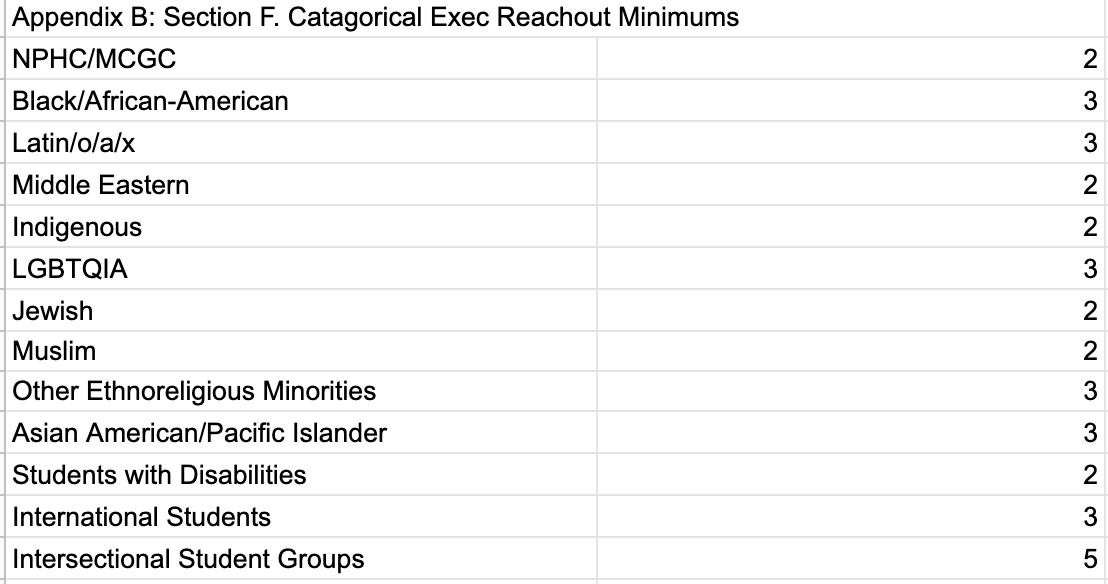 (As appended by IUSG.20-21-3, SEC. 5, 1/22/21.)APPENDIX B. REPEALEDAPPENDIX C. IUSG DIVERSITY, EQUITY, AND INCLUSION ANTI-BIASAGREEMENT AND UNDERSTANDING Between the INDIANA UNIVERSITY STUDENT GOVERNMENT And _______________________________________________________(Print name)PurposeThe purpose of this is to establish understanding and agreement between members of IUSG and their role and responsibility to advance mutual goals in ensuring diversity, equity, and inclusion. BackgroundThe mission of IUSG is as stated in the constitution is to, “to give voice to our common grievances, concerns, and hopes, and to take direct action to realize an ever-inclusive and stronger University. As head advocates for students, we shall take all conceivable stepsto empower student movements across campus, in pursuit of justice and fairness in higher education. The Indiana University Student Government will work to protect student rights, promote equity, enrich student life, and improve Indiana University for all.” This contract has been prepared pursuant to PR.20-21-13, which states, “RESOLVED that the Indiana University Student Government supports a mandatory commitment in writing to diversity, inclusion, and anti-bias, which shall be signed by all students, faculty, administration, and staff prior to the start of each academic year.”Definitions Bias - A predisposition to see things or people in a certain way, negative or positive. While bias is often used as a synonym for stereotype, the differences are important. A bias refers to the useful human adaptation of classifying experience into categories. It is when a classification becomes judgmental, global, and resistant to change that it is referred to as a stereotype. However, a special case of bias in terms of diversity and inclusion is known as implicit bias. (Aguilar, 2006) (U.S. Justice Department Community Relations Service)Bigotry - obstinate or intolerant devotion to one’s own opinions and prejudices (Merriam-Webster)Prejudice - preconceived opinion that is not based on reason or actual experience (Oxford)Privilege - A set of advantages systemically conferred on a particular person or group of people. White people are racially privileged, even if they are economically underprivileged. Privilege and oppression go hand-in-hand: they are two sides of the same power relationship, and both sides of the equation must be understood and 30 addressed. People can be disadvantaged by one identity and privileged by another. See “Intersectionality,” White supremacy- the belief that white people constitute a superior race and should therefore dominate society, typically to the exclusion or detriment of other racial and ethnic groups, in particular Black or Jewish people. (Oxford Languages) Microaggression - a statement, action, or incident regarded as an instance of indirect, subtle, or unintentional discrimination against members of a marginalized group such as a racial or ethnic minority. (Oxford Languages) Diversity - “There are many kinds of diversity, based on race, gender, sexual orientation, class, age, country of origin, education, religion, geography, physical, or cognitive abilities. Valuing diversity means recognizing differences between people, acknowledging that these differences are a valued asset, and striving for diverse representation as a critical step towards equity” (Race Forward, 2015)Equity - Refers to “fairness and justice and focuses on outcomes that are most appropriate for a given group, recognizing different challenges, needs, and histories. It is distinct from diversity, which can simply mean variety (the presence of individuals with various identities). It is also not equality, or ‘same treatment,’ which doesn’t take differing needs or disparate outcomes into account. Systemic equity involves a robust system and dynamic process consciously designed to create, support and sustain social justice” (Race Forward, 2015).Inclusion - Being included within a group or structure. More than simply diversity and quantitative representation, inclusion involves authentic and empowered participation, with a true sense of belonging and full access to opportunities.Multicultural - Involving various cultures in a society, usually with intent to promote tolerance, inclusion, and equal respect for cultural diversity. Does not include an explicit racial lens. Multiculturalism often focuses on interpersonal interaction and communication between people of different cultures rather than a systemic approach to advance equity. (Colorblind - A term used to describe a disregard of racial characteristics or lack of influence by racial prejudice. The concept of colorblindness is often promoted by those who dismiss the importance of race in order to proclaim the end of racism. It presents challenges when discussing diversity, which requires being racially aware, and equity that is focused on fairness for people of all races.Racism - “Whiteness scholars define racism as encompassing economic, political, social, and cultural structures, actions, and beliefs that systematize and perpetuate an unequal distribution of privileges, resources and power between white people and people of color (Hilliard, 1992). This unequal distribution benefits whites and disadvantages people of color overall and as a group. Racism is not fluid in the U.S.; it does not flow back and forth, one day benefiting whites and another day (or even era) benefiting people of color. The direction of power between whites and people of color is historic, traditional, normalized, and deeply embedded in the fabric of U.S. society” (DiAngelo, 2011).Cultural Appropriation - Adoption of elements of a culture that has been subordinated in social, political, economic, status by a different cultural group. It may rely on offensive stereotypes, and is insensitive to how the culture of a group has been exploited by the culture in power, often for profit.Sexism - prejudice, stereotyping, or discrimination, typically against women, on the basis of sex. (Oxford Dictionary) Misogyny- hatred of, aversion to, or prejudice against women (oxford)Patriarchy - a system of society or government in which men hold the power and women are largely excluded from it. (oxford) Androcentrism - focused or centered on men (oxford) Queerphobia - irrational fear of, hatred of, or prejudice against persons based on their actual or perceived identity as LGBTQ+, often manifesting in the form of hostile words or behavior, legal restrictions, and other forms of discrimination.Xenophobia - dislike or prejudice against people from other countries (Oxford)Transphobia - Negative attitudes and feelings, ranging from aversion to hatred, toward people who identify as or are perceived to be trans. Can be present in institutions such as religion, the education system and the law, and also internally in individuals that may or may not identify within the trans community. (https://lgbtq.multicultural.ufl.edu/programs/speakersbureau/lgbtq-terms-definitions/) Ableism - Ableism is the discrimination of and social prejudice against people with disabilities based on the belief that typical abilities are superior. At its heart, ableism is rooted in the assumption that disabled people require ‘fixing’ and defines people by their disability. (https://www.accessliving.org/newsroom/blog/ableism-101/ )Implicit Biases - “Attitudes that unconsciously affect our decisions and actions. People often think of bias as intentional, i.e. someone wanted to say something racist. However, brain science has shown that people are often unaware of their bias, and the concept of implicit bias helps describe a lot of contemporary racist acts that may not be overt or intentional. Implicit bias is just as harmful, so it is important to talk about race explicitly and to take steps to address it. Institutions are composed of individuals whose biases are replicated, and then produce systemic inequities. It is possible to interrupt implicit bias by adding steps to decision-making processes that thoughtfully consider and address racial impacts” (Race Forward, 2015).Cultural Competence - refers to an ability to interact effectively with people of different cultures. Cultural competence comprises four components: (a) Awareness of one's own cultural worldview, (b) Attitude towards cultural differences, (c) Knowledge of different cultural practices and worldviews, and (d) cross-cultural skills. Developing cultural competence results in an ability to understand, communicate with, and effectively interact with people across cultures. (https://cdn.ymaws.com/www.naswaz.com/resource/resmgr/imported/CulturalCompetence.pdf)Tokenism - the practice of making only a perfunctory or symbolic effort to do a particular thing, especially by recruiting a small number of people from underrepresented groups in order to give the appearance of sexual or racial equality within a workforce.Affinity Bias - the unconscious tendency to get along with others who are like us. It is easy to socialize and spend time with others who are not different. It requires more effort to bridge differences when diversity is present. (https://www.futurelearn.com/info/courses/diversity-inclusion-awareness/0/steps/39958#:~:text=Affinity%20bias%20is%20the%20unconscious,differences%20when%20diversity%20is%20present.) Victim blaming - Victim blaming is a devaluing act where the victim of a crime, an accident, or any type of abusive maltreatment is held as wholly or partially responsible for the wrongful conduct committed against them. (https://definitions.uslegal.com/v/victim-blaming/#:~:text=Victim%20blaming%20is%20a%20devaluing,wrongful%20conduct%20committed%20against%20them.&text=Traditionally%2C%20victim%2Dblaming%20has%20emerged%20in%20racist%20and%20sexist%20forms) White supremacy - A form of racism centered upon the belief that White people are superior to people of other racial backgrounds and that Whites should politically, economically, and socially dominate nonWhites. While often associated with violence perpetrated by the KKK and other White supremacist groups, it also describes a political ideology and systemic oppression that perpetuates and maintains the social, political, historical and/or industrial White domination.Islamophobia - irrational fear of, aversion to, or discrimination against Islam or people who practice Islam.Antisemitism - Hostility to or prejudice, including stereotyping or other micro-aggressions against Jewish people for their identity, as followers of the religion, association by ethnicity, and or together as members of the ethnoreligious group. Anti-Semitism does NOT cover secular criticism of the policies of the government of Israel.ResponsibilitiesI, _____________________________________ hereby commit and agree to the following,                   (Print name)I AGREE TO; Complete anti-bias training through IUSG. I AGREE TO; Actively strive towards rejecting bias, prejudice, and inequity and encourage an environment that seeks equity, diversity, and inclusion, in all forms of communication. I UNDERSTAND that I am entering a community where we will aim to hold each other accountable for how bias, prejudice and inequity in words and actions might have on others. I RECOGNIZE; that the student body is diverse and intersectional in its makeup and needs, and I commit to participate in IUSG with the benefit and welfare of all students as a priority. I UNDERSTAND; that if I participate in any form of bigotry, racism, sexism, queerphobia, xenophobia, transphobia, ableism, or other form of prejudice, whether explicitly or implicitly, I might be subject to penalties including but not limited to removal from position.I AGREE TO; Adhere to IU’s sexual misconduct policies and reporting policies. I AGREE TO; Work towards creating a space that is inclusive and space for people of all backgrounds.I AGREE TO; Being open to learning about and seeking education about topics I am uninformed of in the event that I have engaged in behavior or speech that violates this contract. I AGREE TO; Being open to admitting and apologizing when I am wrong and engaging in self-reflection when I have harmed someone else through my words and actions, whether implicit or explicit. X:__________________________________________________________ 				(Signature)(As appended by IUSG.20-21-19, SEC. 4, 5/10/21.)